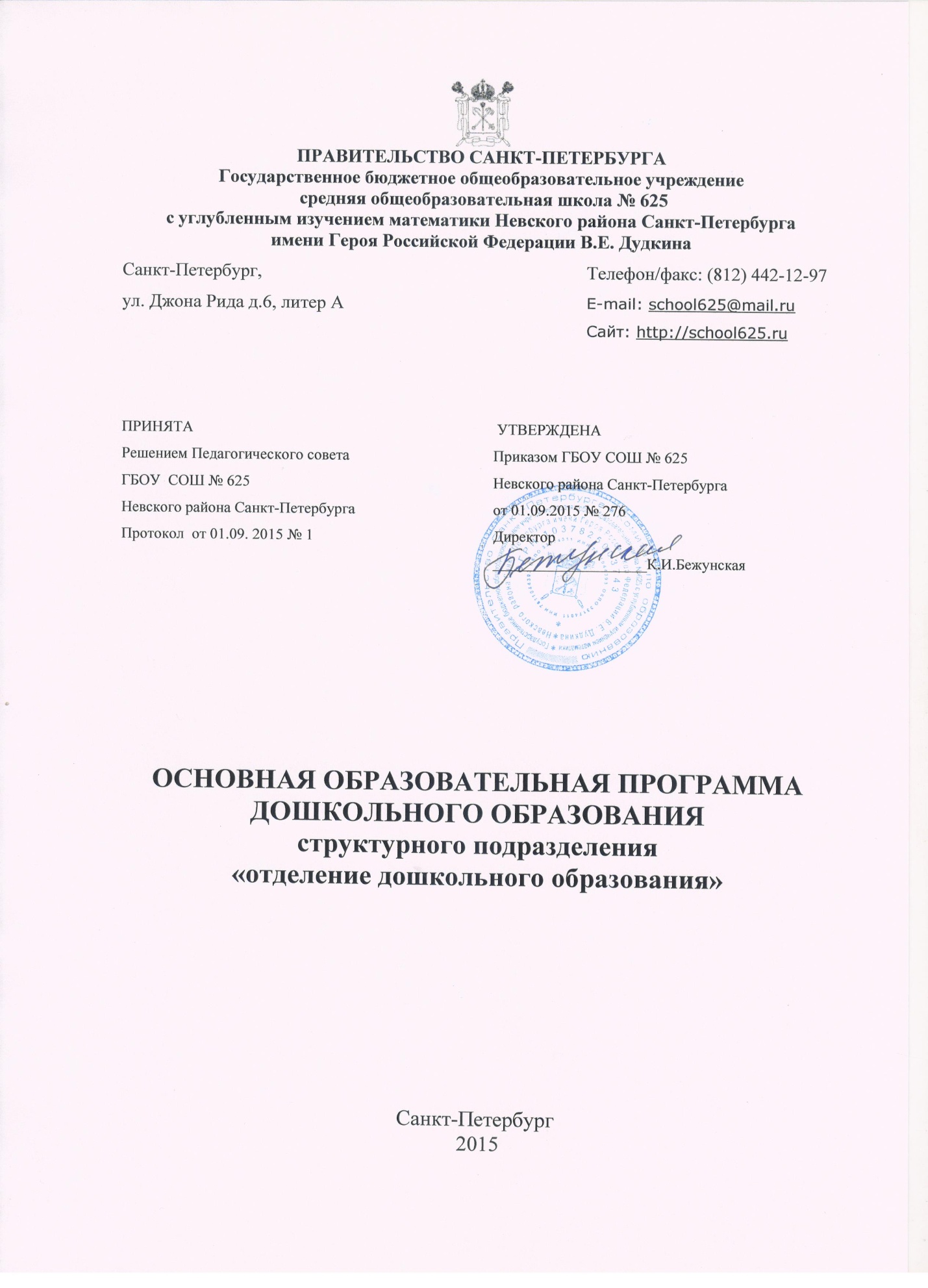 ОГЛАВЛЕНИЕЦелевой раздел Пояснительная записка1.1.1.Цели и задачи Программы      1.1.2.Принципы и подходы к формированию ПрограммыПланируемые результаты освоения ООП ДОЦелевые ориентиры в раннем детстве (1-3 года)Целевые ориентиры на этапе завершения освоения Программы      1.3.Система оценки результатов освоения ПрограммыСодержательный раздел.2.1.Возрастные особенности психофизического развития детей      2.2.Психолого-педагогические условия реализации Программы            Особенности общей организации образовательного процесса      2.2.1.Ранний возраст (1-3 года)      2.2.2.Дошкольный возраст               Социально-коммуникативное развитие                Познавательное развитие                Речевое развитие                Художественно-эстетическое развитие                Физическое развитие2.3.Роль  педагога  в организации психолого-педагогических условий      2.4.Взаимодействие педагогического коллектива с семьями дошкольников      3.   Организационный раздел      3.1.Организация жизнедеятельности детей дошкольного возраста      3.2.Проектирование воспитательно-образовательного процесса      3.3.Особенности организации предметно-пространственной среды      3.4.Кадровые условия реализации Программы      4.   Часть Программы, сформированная участниками образовательного процессаПриложения:Приложение 1. Примерное комплексно-тематическое планирование.            Приложение 2. Информационно-методическое обеспечение1. Целевой разделПояснительная записка1.1.1.Цели и задачи реализации ПрограммыОсновная образовательная программа дошкольного образования структурного подразделения «Отделение дошкольного образования» ГБОУ СОШ № 625 Невского района Санкт-Петербурга (далее – Программа) сформирована  на основе Федерального государственного образовательного стандарта дошкольного образования (Приказ № 1155 от 17 октября 2013 года), примерной общеобразовательной программы дошкольного образования «От рождения до школы» (обязательная часть Программы), и в соответствии с Федеральным законом «Об образовании в Российской Федерации», СанПин 2.4.1.3049-13, Уставом ГБОУ СОШ № 625 Невского района Санкт-Петербурга, лицензией на право ведения образовательной деятельности регистрационный № 897, 22 ноября 2011 года.           Программа сформирована рабочей группой педагогов СП «ОДО». При формировании Программы учитывались: вид СП «ОДО», виды групп, режим функционирования, контингент воспитанников, основные направления деятельности  по Уставу, социокультурные условия, педагогические традиции коллектива СП «ОДО».           Срок реализации Программы: 2014-2019 г.г.           В СП «ОДО», согласно Уставу, функционируют группы для детей с 2 до 7 лет, в том числе: вторая младшая группа – 1, средняя – 1, старшая – 1, подготовительная – 1, а также группа кратковременного пребывания (адаптационные, 2-3 года) – 1. Итого: 5 групп. Из них: 4 – общеразвивающей направленности, 1 – группа кратковременного пребывания (адаптационная, 2-3 года).Ведущие цели Программы — создание благоприятных условий для полноценного проживания ребенком дошкольного детства, формирование основ базовой культуры личности, всестороннее развитие психических и физических качеств в соответствии с возрастными и индивидуальными особенностями, подготовка к жизни в современном обществе, к обучению в школе, обеспечение безопасности жизнедеятельности дошкольника. Особое внимание в Программе уделяется развитию личности ребенка, сохранению и укреплению здоровья детей, а также воспитанию у дошкольников таких качеств, как: • патриотизм; • активная жизненная позиция; • творческий подход в решении различных жизненных ситуаций;• уважение к традиционным ценностям. Эти цели реализуются в процессе разнообразных видов детской деятельности: игровой, коммуникативной, трудовой, познавательно-исследовательской, продуктивной, музыкально-художественной, чтения.Для достижения целей Программы первостепенное значение имеют: • забота о здоровье, эмоциональном благополучии и своевременном всестороннем развитии каждого ребенка; • создание в группах атмосферы  доброжелательного отношения ко всем воспитанникам, что позволяет растить их общительными, добрыми, любознательными, инициативными, стремящимися к самостоятельности и творчеству; • максимальное использование разнообразных видов детской деятельности, их интеграция в целях повышения эффективности воспитательно-образовательного процесса; • творческая организация  воспитательно-образовательного процесса; • вариативность использования образовательного материала, позволяющая развивать творчество в соответствии с интересами и наклонностями каждого ребенка; • уважительное отношение к результатам детского творчества; • единство подходов к воспитанию детей в условиях дошкольного образовательного учреждения и семьи; • соблюдение в работе детского сада и начальной школы преемственности, исключающей умственные и физические перегрузки в содержании образования детей дошкольного возраста, обеспечивающей отсутствие давления предметного обучения. Решение обозначенных в Программе целей и задач воспитания возможно только при систематической и целенаправленной поддержке педагогом различных форм детской активности и инициативы, начиная с первых дней пребывания ребенка в структурном подразделении «Отделение дошкольного образования». Заботясь о здоровье и всестороннем воспитании детей, педагоги совместно с семьей должны стремиться сделать счастливым детство каждого ребенка.1.1.2.Принципы и подходы к формированию ПрограммыВ Программе на первый план выдвигается развивающая функция образования, обеспечивающая становление личности ребенка и ориентирующая педагога на его индивидуальные особенности. Программа построена на позициях гуманно-личностного отношения к ребенку и направлена на его всестороннее развитие, формирование духовных и общечеловеческих ценностей.При разработке Программы авторы опирались на лучшие традиции отечественного дошкольного образования, его фундаментальность: комплексное решение задач по охране жизни и укреплению здоровья детей, всестороннее воспитание, обогащение развития на основе организации разнообразных видов детской творческой деятельности. Особая роль в Программе уделяется игровой деятельности как ведущей в дошкольном детстве.Авторы Программы основывались на важнейшем дидактическом принципе — развивающем обучении и на научном положении Л. С. Выготского о том, что правильно организованное обучение «ведет» за собой развитие. Воспитание и психическое развитие не могут выступать как два обособленных, независимых друг от друга процесса, но при этом «воспитание служит необходимой и всеобщей формой развития ребенка» (В. В. Давыдов). Таким образом, развитие в рамках Программы выступает как важнейший результат успешности воспитания и образования детей. В Программе комплексно представлены все основные содержательные линии воспитания и образования ребенка от рождения до школы. Программа строится на принципе культуросообразности. Реализация этого принципа обеспечивает учет национальных ценностей и традиций в образовании, восполняет недостатки духовно-нравственного и эмоционального воспитания. Образование рассматривается как процесс приобщения ребенка к основным компонентам человеческой культуры (знание, мораль, искусство, труд). Главный критерий отбора программного материала — его воспитательная ценность, высокий художественный уровень используемых произведений культуры (классической и народной — как отечественной, так и зарубежной), возможность развития всесторонних способностей ребенка на каждом этапе дошкольного детства (Е. А. Флерина, Н. П. Сакулина, Н. А. Ветлугина, Н. С. Карпинская). Программа «От рождения до школы»: • соответствует принципу развивающего образования, целью которого является развитие ребенка;• сочетает принципы научной обоснованности и практической применимости (содержание • соответствует критериям полноты, необходимости и достаточности (позволяя решать поставленные цели и задачи при использовании разумного «минимума» материала); • обеспечивает единство воспитательных, развивающих и обучающих целей и задач процесса образования детей дошкольного возраста, в ходе реализации которых формируются такие качества, которые являются ключевыми в развитии дошкольников; • строится с учетом принципа интеграции образовательных областей в соответствии с возрастными возможностями и особенностями детей, спецификой и возможностями образовательных областей; • основывается на комплексно-тематическом принципе построения образовательного процесса; • предусматривает решение программных образовательных задач в совместной деятельности взрослого и детей и самостоятельной деятельности дошкольников не только в рамках непосредственно образовательной деятельности, но и при проведении режимных моментов в соответствии со спецификой дошкольного образования; • предполагает построение образовательного процесса на адекватных возрасту формах работы с детьми. Основной формой работы с дошкольниками и ведущим видом их деятельности является игра; • допускает варьирование образовательного процесса в зависимости от региональных особенностей; • строится с учетом соблюдения преемственности между всеми возрастными дошкольными группами и между детским садом и начальной школой.1.2.Планируемые результаты освоения ПрограммыСпецифика дошкольного детства (гибкость, пластичность развития ребенка   , его непосредственность и непроизвольность) не позволяет требовать от ребенка дошкольного возраста достижения конкретных образовательных результатов и обусловливает необходимость определения результатов освоения образовательной программы в виде целевых ориентиров. Целевые ориентиры дошкольного образования, представленные в ФГОС ДО, следует рассматривать как социально-нормативные возрастные характеристики возможных достижений ребенка. Это ориентир для педагогов и родителей, обозначающий направленность воспитательной деятельности взрослых. Целевые ориентиры, обозначенные в ФГОС ДО, являются общими для всего образовательного пространства Российской Федерации, однако каждая из примерных программ имеет свои отличительные особенности, свои приоритеты, целевые ориентиры, которые не противоречат ФГОС ДО, но могут углублять и дополнять его требования. Таким образом, целевые ориентиры программы «От рождения до школы» базируются на ФГОС ДО и целях и задачах, обозначенных в пояснительной записке к программе «От рождения до школы», и в той части, которая совпадает со Стандартами, даются по тексту ФГОС. В программе «От рождения до школы», так же как и в Стандарте, целевые ориентиры даются для детей раннего возраста (на этапе перехода  к дошкольному возрасту) и для старшего дошкольного возраста (на этапе завершения дошкольного образования). Целевые ориентиры образования в раннем возрасте (1-3 года)• Ребенок интересуется окружающими предметами и активно действует с ними; эмоционально вовлечен в действия с игрушками и другими предметами, стремится проявлять настойчивость в достижении результата своих действий. • Использует специфические, культурно фиксированные предметные действия, знает назначение бытовых предметов (ложки, расчески, карандаша и пр.) и умеет пользоваться ими. Владеет простейшими навыками самообслуживания; стремится проявлять самостоятельность в бытовом и игровом поведении; проявляет навыки опрятности. • Проявляет отрицательное отношение к грубости, жадности. • Соблюдает правила элементарной вежливости (самостоятельно или по напоминанию говорит «спасибо», «здравствуйте», «до свидания», «спокойной ночи» (в семье, в группе)); имеет первичные представления об элементарных правилах поведения в детском саду, дома, на улице и старается соблюдать их. • Владеет активной речью, включенной в общение; может обращаться с вопросами и просьбами, понимает речь взрослых; знает названия окружающих предметов и игрушек. Речь становится полноценным средством общения с другими детьми.• Стремится к общению со взрослыми и активно подражает им в движениях и действиях; появляются игры, в которых ребенок воспроизводит действия взрослого. Эмоционально откликается на игру, предложенную взрослым, принимает игровую задачу. • Проявляет интерес к сверстникам; наблюдает за их действиями и подражает им. Умеет играть рядом со сверстниками, не мешая им. Проявляет интерес к совместным играм небольшими группами. • Проявляет интерес к окружающему миру природы, с интересом участвует в сезонных наблюдениях. • Проявляет интерес к стихам, песням и сказкам, рассматриванию картинок, стремится двигаться под музыку; эмоционально откликается на различные произведения культуры и искусства. • С пониманием следит за действиями героев кукольного театра; проявляет желание участвовать в театрализованных и сюжетно-ролевых играх. • Проявляет интерес к продуктивной деятельности (рисование, лепка, конструирование, аппликация). • У ребенка развита крупная моторика, он стремится осваивать различные виды движений (бег, лазанье, перешагивание и пр.). С интересом участвует в подвижных играх с простым содержанием, несложными движениями. Целевые ориентиры на этапе завершения дошкольного образования • Ребенок овладевает основными культурными средствами, способами деятельности, проявляет инициативу и самостоятельность в разных видах деятельности — игре, общении, познавательно-исследовательской деятельности, конструировании и др.; способен выбирать себе род занятий, участников по совместной деятельности. • Ребенок обладает установкой положительного отношения к миру, к разным видам труда, другим людям и самому себе, обладает чувством собственного достоинства; активно взаимодействует со сверстниками и взрослыми, участвует в совместных играх. • Способен договариваться, учитывать интересы и чувства других, сопереживать неудачам и радоваться успехам других, адекватно проявляет свои чувства, в том числе чувство веры в себя, старается разрешать конфликты. Умеет выражать и отстаивать свою позицию по разным вопросам. • Способен сотрудничать и выполнять как лидерские, так и исполнительские функции в совместной деятельности.• Понимает, что все люди равны вне зависимости от их социального происхождения, этнической принадлежности, религиозных и других верований, их физических и психических особенностей. • Проявляет эмпатию по отношению к другим людям, готовность прийти на помощь тем, кто в этом нуждается. • Проявляет умение слышать других и стремление быть понятым другими. • Ребенок обладает развитым воображением, которое реализуется в разных видах деятельности, и прежде всего в игре; владеет разными формами и видами игры, различает условную и реальную ситуации; умеет подчиняться разным правилам и социальным нормам. Умеет распознавать различные ситуации и адекватно их оценивать. • Ребенок достаточно хорошо владеет устной речью, может выражать свои мысли и желания, использовать речь для выражения своих мыслей, чувств и желаний, построения речевого высказывания в ситуации общения, выделять звуки в словах, у ребенка складываются предпосылки грамотности. • У ребенка развита крупная и мелкая моторика; он подвижен, вынослив, владеет основными движениями, может контролировать свои движения и управлять ими. • Ребенок способен к волевым усилиям, может следовать социальным нормам поведения и правилам в разных видах деятельности, во взаимоотношениях со взрослыми и сверстниками, может соблюдать правила безопасного поведения и навыки личной гигиены. • Проявляет ответственность за начатое дело. • Ребенок проявляет любознательность, задает вопросы взрослым и сверстникам, интересуется причинно-следственными связями, пытается самостоятельно придумывать объяснения явлениям природы и поступкам людей; склонен наблюдать, экспериментировать. Обладает начальными знаниями о себе, о природном и социальном мире, в котором он живет; знаком с произведениями детской литературы, обладает элементарными представлениями из области живой природы, естествознания, математики, истории и т.п.; способен к принятию собственных решений, опираясь на свои знания и умения в различных видах деятельности. • Открыт новому, то есть проявляет желание узнавать новое, самостоятельно добывать новые знания; положительно относится к обучению в школе, институте.• Проявляет уважение к жизни (в различных ее формах) и заботу об окружающей среде.• Эмоционально отзывается на красоту окружающего мира, произведения народного и профессионального искусства (музыку, танцы, театральную деятельность, изобразительную деятельность и т. д.). • Проявляет патриотические чувства, ощущает гордость за свою страну, ее достижения, имеет представление о ее географическом разнообразии, многонациональности, важнейших исторических событиях. • Имеет первичные представления о себе, семье, традиционных семейных ценностях, включая традиционные гендерные ориентации, проявляет уважение к своему и противоположному полу. • Соблюдает элементарные общепринятые нормы, имеет первичные ценностные представления о том, «что такое хорошо и что такое плохо», стремится поступать хорошо; проявляет уважение к старшим и заботу о младших. • Имеет начальные представления о здоровом образе жизни. Воспринимает здоровый образ жизни как ценность.1.3.Система оценки результатов освоения ПрограммыПедагогическая диагностикаРеализация Программы  предполагает оценку индивидуального развития детей. Такая оценка производится педагогическим работником в рамках педагогическойдиагностики (оценки индивидуального развития детей дошкольного возраста, связанной с оценкой эффективности педагогических действий и лежащей в основе их дальнейшего планирования). Педагогическая диагностика проводится в ходе наблюдений за активностью детей в свободной и специально организованной деятельности. Инструментарий для педагогической диагностики — карты наблюдений детского развития, позволяющие фиксировать индивидуальную динамику и перспективы развития каждого ребенка в ходе: • коммуникации со сверстниками и взрослыми (как меняются способы установления и поддержания контакта, принятия совместных решений, разрешения конфликтов, лидерства и пр.); • игровой деятельности; • познавательной деятельности (как идет развитие детских способностей, познавательной активности); • проектной деятельности (как идет развитие детской инициативности, ответственности и автономии, как развивается умение планировать и организовывать свою деятельность); • художественной деятельности; • физического развития. Результаты педагогической диагностики могут использоваться исключительно для решения следующих образовательных задач: 1) индивидуализации образования (в том числе поддержки ребенка, построения его образовательной траектории или профессиональной коррекции особенностей его развития); 2) оптимизации работы с группой детей. В ходе образовательной деятельности педагоги должны создавать диагностические ситуации, чтобы оценить индивидуальную динамику детей и скорректировать свои действия. 2. Содержательный раздел2.1. Возрастные особенности психофизического развития детейВ этом разделе представлены возрастные особенности развития детей 2-7 лет. Этот материал поможет педагогу лучше понять закономерности детского развития и ставить задачи, соответствующие возрастным и индивидуальным возможностям детей. Первая младшая группа (от 2 до 3 лет)На третьем году жизни дети становятся самостоятельнее. Продолжают развиваться предметная деятельность, деловое сотрудничество ребенка и взрослого; совершенствуются восприятие, речь, начальные формы произвольного поведения, игры, наглядно-действенное мышление, в конце года появляются основы наглядно-образного мышления. Развитие предметной деятельности связано с усвоением культурных способов действия с различными предметами. Совершенствуются соотносящие и орудийные действия. Умение выполнять орудийные действия развивает произвольность, преобразуя натуральные формы активности в культурные на основе предлагаемой взрослыми модели, которая выступает в качестве не только объекта для подражания, но и образца, регулирующего собственную активность ребенка. В ходе совместной с взрослыми предметной деятельности продолжает развиваться понимание речи. Слово отделяется от ситуации и приобретает самостоятельное значение. Дети продолжают осваивать названияокружающих предметов, учатся выполнять словесные просьбы взрослых,ориентируясь в пределах ближайшего окружения.Количество понимаемых слов значительно возрастает. Совершенствуется регуляция поведения в результате обращения взрослых к ребенку, который начинает понимать не только инструкцию, но и рассказ взрослых.Интенсивно развивается активная речь детей. К трем годам они осваивают основные грамматические структуры, пытаются строит сложные и сложноподчиненные предложения, в разговоре с взрослым используют практически все части речи. Активный словарь достигает примерно 1500–2500 слов.            К концу третьего года жизни речь становится средством общения ребенка со сверстниками. В этом возрасте у детей формируются новые виды деятельности: игра, рисование, конструирование.            Игра носит процессуальный характер, главное в ней — действия, которые совершаются с игровыми предметами, приближенными к реальности. В середине третьего года жизни широко используются действия с предметами-заместителями.            Появление собственно изобразительной деятельности обусловлено тем, что ребенок уже способен сформулировать намерение изобразить какой-либо предмет. Типичным является изображение человека в виде «головонога» — окружности и отходящих от нее линий.            На третьем году жизни совершенствуются зрительные и слуховые ориентировки, что позволяет детям безошибочно выполнять ряд заданий осуществлять выбор из 2–3 предметов по форме, величине и цвету; различать мелодии; петь.            Совершенствуется слуховое восприятие, прежде всего фонематический слух. К трем годам дети воспринимают все звуки родного языка, но произносят их с большими искажениями.            Основной формой мышления является наглядно-действенная. Ее особенность заключается в том, что возникающие в жизни ребенка проблемные ситуации разрешаются путем реального действия с предметами.            К концу третьего года жизни у детей появляются зачатки наглядно-образного мышления. Ребенок в ходе предметно-игровой деятельности ставит перед собой цель, намечает план действия и т. п.            Для детей этого возраста характерна неосознанность мотивов, импульсивность и зависимость чувств и желаний от ситуации. Дети легко заражаются эмоциональным состоянием сверстников. Однако в этот период начинает складываться и произвольность поведения. Она обусловлена развитием орудийных действий и речи. У детей появляются чувства гордости и стыда, начинают формироваться элементы самосознания, связанные с идентификацией с именем и полом. Ранний возраст завершается кризисом трех лет. Ребенок осознает себя как отдельного человека, отличного от взрослого. У него формируется образ Я. Кризис часто сопровождается рядом отрицательных проявлений: негативизмом, упрямством, нарушением общения с взрослым и др. Кризис может продолжаться от нескольких месяцев до двух лет.Вторая младшая группа(от 3 до 4 лет)           В возрасте 3–4 лет ребенок постепенно выходит за пределы семейного круга. Его общение становится вне ситуативным. Взрослый становится для ребенка не только членом семьи, но и носителем определенной общественной функции. Желание ребенка выполнять такую же функциюприводит к противоречию с его реальными возможностями. Это противоречие разрешается через развитие игры, которая становится ведущим видом деятельности в дошкольном возрасте.          Главной особенностью игры является ее условность: выполнение одних действий с одними предметами предполагает их отнесенность к другим действиям с другими предметами. Основным содержанием игры младших дошкольников являются действия с игрушками и предметами-заместителями. Продолжительность игры небольшая. Младшие дошкольники ограничиваются игрой с одной-двумя ролями и простыми, неразвернутыми сюжетами. Игры с правилами в этом возрасте только начинают формироваться.          Изобразительная деятельность ребенка зависит от его представлений о предмете. В этом возрасте они только начинают формироваться. Графические образы бедны. У одних детей в изображениях отсутствуют детали, у других рисунки могут быть более детализированы. Дети ужемогут использовать цвет.          Большое значение для развития мелкой моторики имеет лепка. Младшие дошкольники способны под руководством взрослого вылепить простые предметы.          Известно, что аппликация оказывает положительное влияние на развитие восприятия. В этом возрасте детям доступны простейшие виды аппликации.          Конструктивная деятельность в младшем дошкольном возрасте ограничена возведением несложных построек по образцу и по замыслу.          В младшем дошкольном возрасте развивается перцептивная деятельность. Дети от использования предэталонов — индивидуальных единиц восприятия, переходят к сенсорным эталонам — культурно-выработанным__ средствам восприятия. К концу младшего дошкольного возраста дети могут воспринимать до 5 и более форм предметов и до 7 и более цветов,способны дифференцировать предметы по величине, ориентироваться пространстве группы детского сада, а при определенной организации  образовательного процесса — и в помещении всего дошкольного учреждения.           Развиваются память и внимание. По просьбе взрослого дети могут запомнить 3–4 слова и 5–6 названий предметов. К концу младшего дошкольного возраста они способны запомнить значительные отрывки из любимых произведений.Продолжает развиваться наглядно-действенное мышление. При этом преобразования ситуаций в ряде случаев осуществляются на основе целенаправленных проб с учетом желаемого результата. Дошкольники способны установить некоторые скрытые связи и отношения между предметами.            В младшем дошкольном возрасте начинает развиваться воображение, которое особенно наглядно проявляется в игре, когда одни объекты выступают в качестве заместителей других.            Взаимоотношения детей обусловлены нормами и правилами. В результате целенаправленного воздействия они могут усвоить относительно большое количество норм, которые выступают основанием для оценки собственных действий и действий других детей.            Взаимоотношения детей ярко проявляются в игровой деятельности. Они скорее играют рядом, чем активно вступают во взаимодействие. Однако уже в этом возрасте могут наблюдаться устойчивые избирательные взаимоотношения. Конфликты между детьми возникают преимущественно по поводу игрушек. Положение ребенка в группе сверстников во многом определяется мнением воспитателя.            В младшем дошкольном возрасте можно наблюдать соподчинение мотивов поведения в относительно простых ситуациях. Сознательное управление поведением только начинает складываться; во многом поведение ребенка еще ситуативно. Вместе с тем можно наблюдать и случаи ограничения собственных побуждений самим ребенком, сопровождаемые словесными указаниями. Начинает развиваться самооценка, при этом дети в значительной мере ориентируются на оценку воспитателя. Продолжает развиваться также их половая идентификация, что проявляется в характере выбираемых игрушек и сюжетов.Средняя группа(от 4 до 5 лет)          В игровой деятельности детей среднего дошкольного возраста появляются ролевые взаимодействия. Они указывают на то, что дошкольники начинают отделять себя от принятой роли. В процессе игры роли могут меняться. Игровые действия начинают выполняться не ради них самих, а ради смысла игры. Происходит разделение игровых и реальных взаимодействий детей.           Значительное развитие получает изобразительная деятельность. Рисунок становится предметным и детализированным. Графическое изображение человека характеризуется наличием туловища, глаз, рта, носа, волос, иногда одежды и ее деталей. Совершенствуется техническая сторона изобразительной деятельности. Дети могут рисовать основные геометрические фигуры, вырезать ножницами, наклеивать изображения на бумагу и т. д.           Усложняется конструирование. Постройки могут включать 5–6 деталей. Формируются навыки конструирования по собственному замыслу, а также планирование последовательности действий.Двигательная сфера ребенка характеризуется позитивными изменениями мелкой и крупной моторики. Развиваются ловкость, координация движений. Дети в этом возрасте лучше, чем младшие дошкольники, удерживают равновесие, перешагивают через небольшие преграды. Усложняются игры с мячом.            К концу среднего дошкольного возраста восприятие детей становится более развитым. Они оказываются способными назвать форму, на которую похож тот или иной предмет. Могут вычленять в сложных объектах простые формы и из простых форм воссоздавать сложные объекты. Детиспособны упорядочить группы предметов по сенсорному признаку — величине, цвету; выделить такие параметры, как высота, длина и ширина. Совершенствуется ориентация в пространстве.             Возрастает объем памяти. Дети запоминают до 7–8 названий предметов. Начинает складываться произвольное запоминание: дети способны принять задачу на запоминание, помнят поручения взрослых, могут выучить небольшое стихотворение         и т. д.            Начинает развиваться образное мышление. Дети способны использовать простые схематизированные изображения для решения несложных задач. Дошкольники могут строить по схеме, решать лабиринтные задачи. Развивается предвосхищение. На основе пространственного рас-положения объектов дети могут сказать, что произойдет в результате их взаимодействия. Однако при этом им трудно встать на позицию другого наблюдателя и во внутреннем плане совершить мысленное преобразование образа.            Для детей этого возраста особенно характерны известные феномены Ж. Пиаже: сохранение количества, объема и величины. Например, если им предъявить три черных кружка из бумаги и семь белых кружков из бумаги и спросить: «Каких кружков больше — черных или белых?», большинство ответят, что белых больше. Но если спросить: «Каких больше — белых или бумажных?», ответ будет таким же — больше белых.            Продолжает развиваться воображение. Формируются такие его особенности, как оригинальность и произвольность. Дети могут самостоятельно придумать небольшую сказку на заданную тему.            Увеличивается устойчивость внимания. Ребенку оказывается доступной сосредоточенная деятельность в течение 15–20 минут. Он способен удерживать в памяти при выполнении каких-либо действий несложное условие.            В среднем дошкольном возрасте улучшается произношение звуков и дикция. Речь становится предметом активности детей. Они удачно имитируют голоса животных, интонационно выделяют речь тех или иных персонажей. Интерес вызывают ритмическая структура речи, рифмы.            Развивается грамматическая сторона речи. Дошкольники занимаются словотворчеством на основе грамматических правил. Речь детей при взаимодействии друг с другом носит ситуативный характер, а при общении с взрослым становится внеситуативной.           Изменяется содержание общения ребенка и взрослого. Оно выходит за пределы конкретной ситуации, в которой оказывается ребенок. Ведущим становится познавательный мотив. Информация, которую ребенок получает в процессе общения, может быть сложной и трудной дляпонимания, но она вызывает у него интерес.           У детей формируется потребность в уважении со стороны взрослого, для них оказывается чрезвычайно важной его похвала. Это приводит к их повышенной обидчивости на замечания. Повышенная обидчивость представляет собой возрастной феномен.           Взаимоотношения со сверстниками характеризуются избирательностью, которая выражается в предпочтении одних детей другим. Появляются постоянные партнеры по играм. В группах начинают выделяться лидеры. Появляются конкурентность, соревновательность. Последняя важна для сравнения себя с другим, что ведет к развитию образа Я ребенка, его детализации.Основные достижения возраста связаны с развитием игровой деятельности; появлением ролевых и реальных взаимодействий; с развитием изобразительной деятельности; конструированием по замыслу, планированием; совершенствованием восприятия, развитием образного мышления и воображения, эгоцентричностью познавательной позиции; развитием памяти, внимания, речи, познавательной мотивации; формированием потребности в уважении со стороны взрослого, появлением обидчивости, конкурентности, соревновательности со сверстниками; дальнейшим развитием образа Я ребенка, его детализацией.Старшая группа(от 5 до 6 лет)           Дети шестого года жизни уже могут распределять роли до начала игры и строить свое поведение, придерживаясь роли. Игровое взаимодействие сопровождается речью, соответствующей и по содержанию, и интонационно взятой роли. Речь, сопровождающая реальные отношениядетей, отличается от ролевой речи. Дети начинают осваивать социальные отношения и понимать подчиненность позиций в различных видах деятельности взрослых, одни роли становятся для них более привлекательными, чем другие. При распределении ролей могут возникать конфликты, связанные с субординацией ролевого поведения. Наблюдается организация игрового пространства, в котором выделяются смысловой «центр» и «периферия». (В игре «Больница» таким центром оказывается кабинет врача, в игре «Парикмахерская» — зал стрижки, а зал ожиданиявыступает в качестве периферии игрового пространства.) Действия детей в играх становятся разнообразными.            Развивается изобразительная деятельность детей. Это возраст наиболее активного рисования. В течение года дети способны создать додвух тысяч рисунков. Рисунки могут быть самыми разными по содержанию: это и жизненные впечатления детей, и воображаемые ситуации, ииллюстрации к фильмам и книгам. Обычно рисунки представляют собой схематичные изображения различных объектов, но могут отличаться оригинальностью композиционного решения, передавать статичные идинамичные отношения. Рисунки приобретают сюжетный характер; достаточно часто встречаются многократно повторяющиеся сюжеты с небольшими или, напротив, существенными изменениями. Изображение человека становится более детализированным и пропорциональным. По рисунку можно судить о половой принадлежности и эмоциональном состоянии изображенного человека.           Конструирование характеризуется умением анализировать условия, в которых протекает эта деятельность. Дети используют и называют различные детали деревянного конструктора. Могут заменить детали постройки в зависимости от имеющегося материала. Овладевают обобщенным способом обследования образца. Дети способны выделять основные части предполагаемой постройки. Конструктивная деятельность может осуществляться на основе схемы, по замыслу и по условиям. Появляется конструирование в ходе совместной деятельности.           Дети могут конструировать из бумаги, складывая ее в несколько раз (два, четыре, шесть сгибаний); из природного материала. Они осваивают два способа конструирования: 1) от природного материала к художественному образу (ребенок «достраивает» природный материал до целостного образа, дополняя его различными деталями); 2) от художественного образа к природному материалу (ребенок подбирает необходимый материал, для того чтобы воплотить образ).           Продолжает совершенствоваться восприятие цвета, формы и величины, строения предметов; систематизируются представления детей. Они называют не только основные цвета и их оттенки, но и промежуточные цветовые оттенки; форму прямоугольников, овалов, треугольников. Воспринимают величину объектов, легко выстраивают в ряд — по возрастанию или убыванию — до 10 различных предметов.           Однако дети могут испытывать трудности при анализе пространственного положения объектов, если сталкиваются с несоответствием формы и их пространственного расположения. Это свидетельствует о том, что в различных ситуациях восприятие представляет для дошкольников известные сложности, особенно если они должны одновременно учитывать несколько различных и при этом противоположных признаков.           В старшем дошкольном возрасте продолжает развиваться образное мышление. Дети способны не только решить задачу в наглядном плане, но и совершить преобразования объекта, указать, в какой последовательности объекты вступят во взаимодействие и т. д. Однако подобные решенияокажутся правильными только в том случае, если дети будут применять адекватные мыслительные средства. Среди них можно выделить схематизированные представления, которые возникают в процессе наглядного моделирования; комплексные представления, отражающие представления детей о системе признаков, которыми могут обладать объекты, а также представления, отражающие стадии преобразования различных объектов и явлений (представления о цикличности изменений): представления о смене времен года, дня и ночи, об увеличении и уменьшении объектов в результате различных воздействий, представления о развитии и т. д. Кроме того, продолжают совершенствоваться обобщения, что является основой словесно-логического мышления. В дошкольном возрасте у детей еще отсутствуют представления о классах объектов. Детигруппируют объекты по признакам, которые могут изменяться, однако начинают формироваться операции логического сложения и умножения классов. Так, например, старшие дошкольники при группировке объектов  могут учитывать два признака: цвет и форму (материал) и т. д.           Как показали исследования отечественных психологов, дети старшего дошкольного возраста способны рассуждать и давать адекватные причинные объяснения, если анализируемые отношения не выходят за пределы их наглядного опыта.           Развитие воображения в этом возрасте позволяет детям сочинять достаточно оригинальные и последовательно разворачивающиеся истории. Воображение будет активно развиваться лишь при условии проведения специальной работы по его активизации.           Продолжают развиваться устойчивость, распределение, переключаемость внимания. Наблюдается переход от непроизвольного к произвольному вниманию.           Продолжает совершенствоваться речь, в том числе ее звуковая сторона. Дети могут правильно воспроизводить шипящие, свистящие и сонорные звуки. Развиваются фонематический слух, интонационная выразительность речи при чтении стихов в сюжетно-ролевой игре и в повседневнойжизни.           Совершенствуется грамматический строй речи. Дети используют практически все части речи, активно занимаются словотворчеством. Богаче становится лексика: активно используются синонимы и антонимы.           Развивается связная речь. Дети могут пересказывать, рассказывать по картинке, передавая не только главное, но и детали.          Достижения этого возраста характеризуются распределением ролей в игровой деятельности; структурированием игрового пространства; дальнейшим развитием изобразительной деятельности, отличающейся высокой продуктивностью; применением в конструировании обобщенного способа обследования образца; усвоением обобщенных способов изображения предметов одинаковой формы.           Восприятие в этом возрасте характеризуется анализом сложных форм объектов; развитие мышления сопровождается освоением мыслительных средств (схематизированные представления, комплексные представления, представления о цикличности изменений); развиваются умение обобщать, причинное мышление, воображение, произвольное внимание, речь, образ Я.Подготовительная к школе группа(от 6 до 7 лет)           В сюжетно-ролевых играх дети подготовительной к школе группы начинают осваивать сложные взаимодействия людей, отражающие характерные значимые жизненные ситуации, например, свадьбу, рождение ребенка, болезнь, трудоустройство и т. д.Игровые действия детей становятся более сложными, обретают особый смысл, который не всегда открывается взрослому. Игровое пространство усложняется. В нем может быть несколько центров, каждый из которых поддерживает свою сюжетную линию. При этом дети способны отслеживать поведение партнеров по всему игровому пространству и менять свое поведение в зависимости от места в нем. Так, ребенок уже обращается к продавцу не просто как покупатель, акак покупатель-мама или покупатель-шофер и т. п. Исполнение роли акцентируется не только самой ролью, но и тем, в какой части игрового пространства эта роль воспроизводится. Например, исполняя роль водителя автобуса, ребенок командует пассажирами и подчиняется инспектору ГИБДД. Если логика игры требует появления новой роли, то ребенок может по ходу игры взять на себя новую роль, сохранив при этом роль, взятую ранее. Дети могут комментировать исполнение роли тем или иным участником игры.            Образы из окружающей жизни и литературных произведений, передаваемые детьми в изобразительной деятельности, становятся сложнее.Рисунки приобретают более детализированный характер, обогащается их цветовая гамма. Более явными становятся различия между рисунками мальчиков и девочек. Мальчики охотно изображают технику, космос, военные действия и т. п. Девочки обычно рисуют женские образы: принцесс, балерин, моделей и т. д. Часто встречаются и бытовые сюжеты: мама и дочка, комната и т. д.           Изображение человека становится еще более детализированным и пропорциональным. Появляются пальцы на руках, глаза, рот, нос, брови, подбородок. Одежда может быть украшена различными деталями.           При правильном педагогическом подходе у дошкольников формируются художественно-творческие способности в изобразительной деятельности.К подготовительной к школе группе дети в значительной степени осваивают конструирование из строительного материала. Они свободно владеют обобщенными способами анализа как изображений, так и построек; не только анализируют основные конструктивные особенностиразличных деталей, но и определяют их форму на основе сходства со знакомыми им объемными предметами. Свободные постройки становятся симметричными и пропорциональными, их строительство осуществляется на основе зрительной ориентировки.          Дети быстро и правильно подбирают необходимый материал. Они достаточно точно представляют себе последовательность, в которой будет осуществляться постройка, и материал, который понадобится для ее выполнения; способны выполнять различные по степени сложности постройки как по собственному замыслу, так и по условиям.           В этом возрасте дети уже могут освоить сложные формы сложения из листа бумаги и придумывать собственные, но этому их нужно специально обучать. Данный вид деятельности не просто доступен детям — он важен для углубления их пространственных представлений.           Усложняется конструирование из природного материала. Дошкольникам уже доступны целостные композиции по предварительному замыслу, которые могут передавать сложные отношения, включать фигуры людей и животных.           У детей продолжает развиваться восприятие, однако они не всегда могут одновременно учитывать несколько различных признаков.           Развивается образное мышление, однако воспроизведение метрических отношений затруднено. Это легко проверить, предложив детям воспроизвести на листе бумаги образец, на котором нарисованы девять точек, расположенных не на одной прямой. Как правило, дети не воспроизводят метрические отношения между точками: при наложении рисунков друг на друга точки детского рисунка не совпадают с точками образца.           Продолжают развиваться навыки обобщения и рассуждения, но они в значительной степени ограничиваются наглядными признаками ситуации.           Продолжает развиваться воображение, однако часто приходится констатировать снижение развития воображения в этом возрасте в сравнении со старшей группой. Это можно объяснить различными влияниями, в том числе и средств массовой информации, приводящими к стереотипности детских образов.Продолжает развиваться внимание дошкольников, оно становится произвольным. В некоторых видах деятельности время произвольного сосредоточения достигает 30 минут.           У дошкольников продолжает развиваться речь: ее звуковая сторона, грамматический строй, лексика. Развивается связная речь. В высказываниях детей отражаются как расширяющийся словарь, так и характер обобщений, формирующихся в этом возрасте. Дети начинают активно употреблять обобщающие существительные, синонимы, антонимы, прилагательные и т. д.           В результате правильно организованной образовательной работы у детей развиваются диалогическая и некоторые виды монологической речи.            В подготовительной к школе группе завершается дошкольный возраст. Его основные достижения связаны с освоением мира вещей как предметов человеческой культуры; освоением форм позитивного общения с людьми; развитием половой идентификации, формированием позиции школьника.          К концу дошкольного возраста ребенок обладает высоким уровнем познавательного и личностного развития, что позволяет ему в дальнейшем успешно учиться в школе.2.2.Психолого педагогические условия реализации Программы.Особенности общей организации образовательного пространстваОписание вариативных форм, способов, методов и средств реализации Программы с учетом возрастных и индивидуальных особенностей дошкольников, специфики их образовательных потребностей и интересов.Реализация Программы обеспечивается на основе   вариативных  форм, способов, методов и средств, представленных в образовательных программах, методических пособиях, соответствующих принципам и целям Стандарта и  выбираемых педагогом с учетом  многообразия конкретных социокультурных, географических, климатических условий реализации Программы, возраста воспитанников, состава групп,  особенностей и интересов детей, запросов родителей (законных представителей). Примером вариативных форм, способов, методов организации образовательной деятельности могут служить  такие формы как: образовательные предложения для целой группы (занятия),  различные виды игр, в том числе свободная игра, игра-исследование, ролевая, и др. виды игр, подвижные и традиционные народные игры; взаимодействие и общение детей и взрослых и/или детей между собой; проекты различной направленности, прежде всего исследовательские;  праздники,  социальные акции т.п., а также использование образовательного потенциала  режимных моментов. Все формы вместе и каждая в отдельности могут быть реализованы через сочетание организованных взрослыми и самостоятельно инициируемых свободно выбираемых детьми видов деятельности.2.2.1.Ранний возраст (1-3 года)Социально-коммуникативное развитиеВ области социально-коммуникативного развития основными задачами образовательной деятельности являются создание условий для: – дальнейшего развития общения ребенка со взрослыми;– дальнейшего развития общения ребенка с другими детьми;– дальнейшего развития игры – дальнейшего развития навыков самообслуживания. В сфере развития общения со взрослымВзрослый удовлетворяет потребность ребенка в общении и социальном взаимодействии, поощряя ребенка к активной речи. Взрослый не стремится искусственно ускорить процесс речевого развития. Он играет с ребенком, используя различные предметы, при этом активные действия ребенка и взрослого чередуются; показывает образцы действий с предметами; создает предметно-развивающую среду для самостоятельной игры-исследования; поддерживает инициативу ребенка в общении и предметно - манипулятивной активности, поощряет его действия.Способствует развитию у ребенка позитивного представления о себе и положительного самоощущения: подносит к зеркалу, обращая внимание ребенка на детали его внешнего облика, одежды; учитывает возможности ребенка, поощряет достижения ребенка, поддерживает инициативность и настойчивость в разных видах деятельности.Взрослый способствует развитию у ребенка интереса и доброжелательного отношения к другим детям: создает безопасное пространство для взаимодействия детей, насыщая его разнообразными предметами, наблюдает за активностью детей в этом пространстве, поощряет проявление интереса детей друг к другу и просоциальное поведение, называя детей по имени, комментируя (вербализируя) происходящее. Особое значение в этом возрасте приобретает вербализация различных чувств детей, возникающих в процессе взаимодействия: радости, злости, огорчения, боли и т. п., которые появляются в социальных ситуациях. Взрослый продолжает поддерживать стремление ребенка к самостоятельности в различных повседневных ситуациях и при овладении навыками самообслуживания. В сфере развития социальных отношений и общения со сверстникамиВзрослый наблюдает за спонтанно складывающимся взаимодействием детей между собой в различных игровых и/или повседневных ситуациях; в случае возникающих между детьми конфликтов не спешит вмешиваться; обращает внимание детей на чувства, которые появляются у них в процессе социального взаимодействия; утешает детей в случае обиды и обращает внимание на то, что определенные действия могут вызывать обиду. В ситуациях, вызывающих позитивные чувства, взрослый комментирует их, обращая внимание детей на то, что определенные ситуации и действия вызывают положительные чувства удовольствия, радости, благодарности и т. п. Благодаря этому дети учатся понимать собственные действия и действия других людей в плане их влияния на других, овладевая таким образом социальными компетентностями.В сфере развития игрыВзрослый организует соответствующую игровую среду, в случае необходимости знакомит детей с различными игровыми сюжетами, помогает освоить простые игровые действия (покормить куклу, помешать в кастрюльке «еду»), использовать предметы-заместители, поддерживает попытки ребенка играть в роли (мамы, дочки, врача и др.), организуют несложные сюжетные игры с несколькими детьми.В сфере социального и эмоционального развитияВзрослый грамотно проводит адаптацию ребенка к Организации, учитывая привязанность детей к близким, привлекает родителей (законных представителей) или родных для участия и содействия в период адаптации. Взрослый, первоначально в присутствии родителей (законных представителей) или близких, знакомится с ребенком и налаживает с ним эмоциональный контакт. В период адаптации взрослый следит за эмоциональным состоянием ребенка и поддерживает постоянный контакт с родителями (законными представителями); предоставляет возможность ребенку постепенно, в собственном темпе осваивать пространство и режим Организации, не предъявляя ребенку излишних требований. Ребенок знакомится с другими детьми. Взрослый же при необходимости оказывает ему в этом поддержку, представляя нового ребенка другим детям, называя ребенка по имени, усаживая его на первых порах рядом с собой. Также в случае необходимости взрослый помогает ребенку найти себе занятия, знакомя его с пространством Организации, имеющимися в нем предметами и материалами. Взрослый поддерживает стремление детей к самостоятельности в самообслуживании (дает возможность самим одеваться, умываться и пр., помогает им), поощряет участие детей в повседневных бытовых занятиях; приучает к опрятности, знакомит с правилами этикета.Познавательное развитиеВ сфере познавательного развития основными задачами образовательной деятельности являются создание условий для:– ознакомления детей с явлениями и предметами окружающего мира, овладения предметными действиями;– развития познавательно-исследовательской активности и познавательных способностей. В сфере ознакомления с окружающим миромВзрослый знакомит детей с назначением и свойствами окружающих предметов и явлений в группе, на прогулке, в ходе игр и занятий; помогает освоить действия с игрушками-орудиями (совочком, лопаткой и пр.). В сфере развития познавательно-исследовательской активности и познавательных способностейВзрослый поощряет любознательность и исследовательскую деятельность детей, создавая для этого насыщенную предметно-развивающую среду, наполняя ее соответствующими предметами. Для этого можно использовать предметы быта – кастрюли, кружки, корзинки, пластмассовые банки, бутылки,  а также грецкие орехи, каштаны, песок и воду. Взрослый с вниманием относится к проявлению интереса детей к окружающему природному миру, к детским вопросам, не спешит давать готовые ответы, разделяя удивление и детский интерес. Речевое развитиеВ области речевого развития основными задачами образовательной деятельности являются создание условий для: – развития речи у детей в повседневной жизни;– развития разных сторон речи в специально организованных играх и занятиях.В сфере развития речи в повседневной жизниВзрослые внимательно относятся к выражению детьми своих желаний, чувств, интересов, вопросов, терпеливо выслушивают детей, стремятся понять, что ребенок хочет сказать, поддерживая тем самым активную речь детей. Взрослый не указывает на речевые ошибки ребенка, но повторяет за ним слова правильно. Взрослый использует различные ситуации для диалога с детьми, а также создает условия для развития общения детей между собой. Он задает открытые вопросы, побуждающие детей к активной речи; комментирует события и ситуации их повседневной жизни; говорит с ребенком о его опыте, событиях из жизни, его интересах; инициирует обмен мнениями и информацией между детьми.В сфере развития разных сторон речиВзрослые читают детям книги, вместе рассматривают картинки, объясняют, что на них изображено, поощряют разучивание стихов; организуют речевые игры, стимулируют словотворчество; проводят специальные игры и занятия, направленные на обогащение словарного запаса, развитие грамматического и интонационного строя речи, на развитие планирующей и регулирующей функций речи.Художественно-эстетическое развитиеВ области художественно-эстетического развития основными задачами образовательной деятельности являются создание условий для: – развития у детей эстетического отношения к окружающему миру;– приобщения к изобразительным видам деятельности;– приобщения к музыкальной культуре;– приобщения к театрализованной деятельности.В сфере развития у детей эстетического отношения к окружающему мируВзрослые привлекают внимание детей к красивым вещам, красоте природы, произведениям искусства, вовлекают их в процесс сопереживания по поводу воспринятого, поддерживают выражение эстетических переживаний ребенка. В сфере приобщения к изобразительным видам деятельностиВзрослые предоставляют детям широкие возможности для экспериментирования с материалами – красками, карандашами, мелками, пластилином, глиной, бумагой и др.; знакомят с разнообразными простыми приемами изобразительной деятельности; поощряют воображение и творчество детей.В сфере приобщения к музыкальной культуреВзрослые создают в Организации и в групповых помещениях музыкальную среду, органично включая музыку в повседневную жизнь. Предоставляют детям возможность прослушивать фрагменты музыкальных произведений, звучание различных, в том числе детских музыкальных инструментов, экспериментировать с инструментами и звучащими предметами. Поют вместе с детьми песни, побуждают ритмично двигаться под музыку; поощряют проявления эмоционального отклика ребенка на музыку.В сфере приобщения детей к театрализованной деятельностиВзрослые знакомят детей с театрализованными действиями в ходе разнообразных игр, инсценируют знакомые детям сказки, стихи, организуют просмотры театрализованных представлений. Побуждают детей принимать посильное участие в инсценировках, беседуют с ними по поводу увиденного.Физическое развитиеВ области физического развития основными задачами образовательной деятельности являются создание условий для: – укрепления здоровья детей, становления ценностей здорового образа жизни;– развития различных видов двигательной активности;– формирования навыков безопасного поведения.В сфере укрепления здоровья детей, становления ценностей здорового образа жизниВзрослые организуют правильный режим дня, приучают детей к соблюдению правил личной гигиены, в доступной форме объясняют, что полезно и что вредно для здоровья.В сфере развития различных видов двигательной активностиВзрослые организую пространственную среду с соответствующим оборудованием – как внутри помещений Организации, так и на внешней ее территории (горки, качели и т. п.) для удовлетворения естественной потребности детей в движении, для развития ловкости, силы, координации и т. п. Проводят подвижные игры, способствуя получению детьми радости от двигательной активности, развитию ловкости, координации движений, правильной осанки. Вовлекают детей в игры с предметами, стимулирующие развитие мелкой моторики.В сфере формирования навыков безопасного поведенияВзрослые создают в Организации безопасную среду, а также предостерегают детей от поступков, угрожающих их жизни и здоровью. Требования безопасности не должны реализовываться за счет подавления детской активности и препятствования деятельному исследованию мира.2.2.2. Дошкольный возрастСоциально-коммуникативное развитиеВ области социально-коммуникативного развития ребенка в условиях информационной социализации основными задачами образовательной деятельности являются создание условий для: – развития положительного отношения ребенка к себе и другим людям; – развития коммуникативной и социальной компетентности, в том числе информационно-социальной компетентности;– развития игровой деятельности; – развития компетентности в виртуальном поиске.В сфере развития положительного отношения ребенка к себе и другим людямВзрослые создают условия для формирования у ребенка положительного самоощущения – уверенности в своих возможностях, в том, что он хороший, его любят.Способствуют развитию у ребенка чувства собственного достоинства, осознанию своих прав и свобод (иметь собственное мнение, выбирать друзей, игрушки, виды деятельности, иметь личные вещи, по собственному усмотрению использовать личное время).Взрослые способствуют развитию положительного отношения ребенка к окружающим его людям: воспитывают уважение и терпимость к другим детям и взрослым, вне зависимости от их социального происхождения, расовой и национальной принадлежности, языка, вероисповедания, пола, возраста, личностного и поведенческого своеобразия; воспитывают уважение к чувству собственного достоинства других людей, их мнениям, желаниям, взглядам.В сфере развития коммуникативной и социальной компетентностиУ детей с самого раннего возраста возникает потребность в общении и социальных контактах. Первый социальный опыт дети приобретают в семье, в повседневной жизни, принимая участие в различных семейных событиях. Уклад жизни и ценности семьи оказывают влияние на социально-коммуникативное развитие детей. Взрослые создают в Организации различные возможности для приобщения детей к ценностям сотрудничества с другими людьми, прежде всего реализуя принципы личностно-развивающего общения и содействия, предоставляя детям возможность принимать участие в различных событиях, планировать совместную работу. Это способствует развитию у детей чувства личной ответственности, ответственности за другого человека, чувства «общего дела», понимания необходимости согласовывать с партнерами по деятельности мнения и действия. Взрослые помогают детям распознавать эмоциональные переживания и состояния окружающих, выражать собственные переживания. Способствуют формированию у детей представлений о добре и зле, обсуждая с ними различные ситуации из жизни, из рассказов, сказок, обращая внимание на проявления щедрости, жадности, честности, лживости, злости, доброты и др., таким образом создавая условия освоения ребенком этических правил и норм поведения.Взрослые предоставляют детям возможность выражать свои переживания, чувства, взгляды, убеждения и выбирать способы их выражения, исходя из имеющегося у них опыта. Эти возможности свободного самовыражения играют ключевую роль в развитии речи и коммуникативных способностей, расширяют словарный запас и умение логично и связно выражать свои мысли, развивают готовность принятия на себя ответственности в соответствии с уровнем развития. Интерес и внимание взрослых к многообразным проявлениям ребенка, его интересам и склонностям повышает его доверие к себе, веру в свои силы. Возможность внести свой вклад в общее дело и повлиять на ход событий, например при участии в планировании, возможность выбора содержания и способов своей деятельности помогает детям со временем приобрести способность и готовность к самостоятельности и участию в жизни общества, что характеризует взрослого человека современного общества, осознающего ответственность за себя и сообщество.Взрослые способствуют развитию у детей социальных навыков: при возникновении конфликтных ситуаций не вмешиваются, позволяя детям решить конфликт самостоятельно и помогая им только в случае необходимости. В различных социальных ситуациях дети учатся договариваться, соблюдать очередность, устанавливать новые контакты. Взрослые способствуют освоению детьми элементарных правил этикета и безопасного поведения дома, на улице. Создают условия для развития бережного, ответственного отношения ребенка к окружающей природе, рукотворному миру, а также способствуют усвоению детьми правил безопасного поведения, прежде всего на своем собственном примере и примере других, сопровождая собственные действия и/или действия детей комментариями.В сфере развития игровой деятельностиВзрослые создают условия для свободной игры детей, организуют и поощряют участие детей в сюжетно-ролевых, дидактических, развивающих компьютерных играх и других игровых формах; поддерживают творческую импровизацию в игре. Используют дидактические игры и игровые приемы в разных видах деятельности и при выполнении режимных моментов.Познавательное развитиеВ области познавательного развития ребенка основными задачами образовательной деятельности являются создание условий для: – развития любознательности, познавательной активности, познавательных способностей детей;– развития представлений в разных сферах знаний об окружающей действительности, в том числе о виртуальной среде, о возможностях и рисках Интернета. В сфере развития любознательности, познавательной активности, познавательных способностейВзрослые создают насыщенную предметно-пространственную среду, стимулирующую познавательный интерес детей, исследовательскую активность, элементарное экспериментирование с различными веществами, предметами, материалами.Ребенок с самого раннего возраста проявляет исследовательскую активность и интерес к окружающим предметам и их свойствам, а в возрасте 3-5 лет уже обладает необходимыми предпосылками для того, чтобы открывать явления из естественнонаучной области, устанавливая и понимая простые причинные взаимосвязи «если… то…».Уже в своей повседневной жизни ребенок приобретает многообразный опыт соприкосновения с объектами природы – воздухом, водой, огнем, землей (почвой), светом, различными объектами живой и неживой природы и т. п. Ему нравится наблюдать природные явления, исследовать их, экспериментировать с ними. Он строит гипотезы и собственные теории, объясняющие явления, знакомится с первичными закономерностями, делает попытки разбираться во взаимосвязях, присущих этой сфере. Возможность свободных практических действий с разнообразными материалами, участие в элементарных опытах и экспериментах имеет большое значение для умственного и эмоционально-волевого развития ребенка, способствует построению целостной картины мира, оказывает стойкий долговременный эффект. У ребенка формируется понимание, что окружающий мир полон загадок, тайн, которые еще предстоит разгадать. Таким образом, перед ребенком открывается познавательная перспектива дальнейшего изучения природы, мотивация расширять и углублять свои знания.Помимо поддержки исследовательской активности, взрослый организует познавательные игры, поощряет интерес детей к различным развивающим играм и занятиям, например лото, шашкам, шахматам, конструированию и пр.В сфере развития представлений в разных сферах знаний об окружающей действительностиВзрослые создают возможности для развития у детей общих представлений об окружающем мире, о себе, других людях, в том числе общих представлений в естественнонаучной области, математике, экологии. Взрослые читают книги, проводят беседы, экскурсии, организуют просмотр фильмов, иллюстраций познавательного содержания и предоставляют информацию в других формах. Побуждают детей задавать вопросы, рассуждать, строить гипотезы относительно наблюдаемых явлений, событий. Знакомство с социокультурным окружением предполагает знакомство с названиями улиц, зданий, сооружений, организаций и их назначением, с транспортом, дорожным движением и правилами безопасности, с различными профессиями людей.Усвоение детьми ценностей, норм и правил, принятых в обществе, лучше всего происходит при непосредственном участии детей в его жизни, в практических ситуациях, предоставляющих поводы и темы для дальнейшего обсуждения.Широчайшие возможности для познавательного развития предоставляет свободная игра. Следуя интересам и игровым потребностям детей, взрослые создают для нее условия, поддерживают игровые (ролевые) действия, при необходимости предлагают варианты развертывания сюжетов, в том числе связанных с историей и культурой, а также с правилами поведения и ролями людей в социуме.Участвуя в повседневной жизни, наблюдая за взрослыми, ребенок развивает математические способности и получает первоначальные представления о значении для человека счета, чисел, приобретает знания о формах, размерах, весе окружающих предметов, времени и пространстве, закономерностях и структурах. Испытывая положительные эмоции от обращения с формами, количествами, числами, а также с пространством и временем, ребенок незаметно для себя начинает еще до школы осваивать их математическое содержание.Благодаря освоению математического содержания окружающего мира в дошкольном возрасте у большинства детей развиваются предпосылки успешного учения в школе и дальнейшего изучения математики на протяжении всей жизни. Для этого важно, чтобы освоение математического содержания на ранних ступенях образования сопровождалось позитивными эмоциями – радостью и удовольствием. Предлагая детям математическое содержание, нужно также иметь в виду, что их индивидуальные возможности и предпочтения будут различными и поэтому освоение детьми математического содержания носит сугубо индивидуальный характер. По завершении этапа дошкольного образования между детьми наблюдается большой разброс в знаниях, умениях и навыках, касающихся математического содержания. В соответствии с принципом интеграции образовательных областей Программа предполагает взаимосвязь математического содержания с другими разделами Программы. Особенно тесно математическое развитие в раннем и дошкольном возрасте связано с социально-коммуникативным и речевым развитием. Развитие математического мышления происходит и совершенствуется через речевую коммуникацию с другими детьми и взрослыми, включенную в контекст взаимодействия в конкретных ситуациях.Воспитатели систематически используют ситуации повседневной жизни для математического развития, например, классифицируют предметы, явления, выявляют последовательности в процессе действий «сначала это, потом то…» (ход времени, развитие сюжета в сказках и историях, порядок выполнения деятельности и др.), способствуют формированию пространственного восприятия (спереди, сзади, рядом, справа, слева и др.) и т. п., осуществляя при этом речевое сопровождение.Элементы математики содержатся и могут отрабатываться на занятиях музыкой и танцами, движением и спортом. На музыкальных занятиях при освоении ритма танца, при выполнении физических упражнений дети могут осваивать счет, развивать пространственную координацию. Для этого воспитателем совместно с детьми осуществляется вербализация математических знаний, например фразами «две ноги и две руки», «встать парами», «рассчитаться на первый и второй», «в команде играем вчетвером»; «выполняем движения под музыку в такт: раз, два, три, раз, два, три»; «встаем в круг» и др. Математические элементы могут возникать в рисунках детей (фигуры, узоры), при лепке, конструировании и др. видах детской творческой активности. Воспитатели обращают внимание детей на эти элементы, проговаривая их содержание и употребляя соответствующие слова-понятия (круглый, больше, меньше, спираль – о домике улитки, квадратный, треугольный – о рисунке дома с окнами и т. п.).У детей развивается способность ориентироваться в пространстве (право, лево, вперед, назад и т. п.); сравнивать, обобщать (различать, классифицировать) предметы; понимать последовательности, количества и величины; выявлять различные соотношения (например, больше – меньше, толще – тоньше, длиннее – короче, тяжелее – легче и др.); применять основные понятия, структурирующие время (например, до – после, вчера – сегодня – завтра, названия месяцев и дней); правильно называть дни недели, месяцы, времена года, части суток. Дети получают первичные представления о геометрических формах и признаках предметов и объектов (например, круглый, с углами, с таким-то количеством вершин и граней), о геометрических телах (например, куб, цилиндр, шар).У детей формируются представления об использовании слов, обозначающих числа. Они начинают считать различные объекты (например, предметы, звуки и т. п.) до 10, 20 и далее, в зависимости от индивидуальных особенностей развития. Развивается понимание соотношения между количеством предметов и обозначающим это количество числовым символом; понимание того, что число является выражением количества, длины, веса, времени или денежной суммы; понимание назначения цифр как способа кодировки и маркировки числа (например, номер телефона, почтовый индекс, номер маршрута автобуса).Развивается умение применять такие понятия, как «больше, меньше, равно»; устанавливать соотношения (например, «как часто», «как много», «насколько больше») использовать в речи геометрические понятия (например, «треугольник, прямоугольник, квадрат, круг, куб, шар, цилиндр, точка, сторона, угол, площадь, вершина угла, грань»). Развивается способность воспринимать «на глаз» небольшие множества до 6–10 объектов (например, при играх с использованием игральных костей или на пальцах рук). Развивается способность применять математические знания и умения в практических ситуациях в повседневной жизни (например, чтобы положить в чашку с чаем две ложки сахара), в различных видах образовательной деятельности (например, чтобы разделить кубики поровну между участниками игры), в том числе в других образовательных областях.Развитию математических представлений способствует наличие соответствующих математических материалов, подходящих для счета, сравнения, сортировки, выкладывания последовательностей и т. п.Программа оставляет Организации право выбора способа формирования у воспитанников математических представлений, в том числе с учетом особенностей реализуемых основных образовательных программ, используемых вариативных образовательных программ. Речевое развитиеВ области речевого развития ребенка основными задачами образовательной деятельности является создание условий для: – формирования основы речевой и языковой культуры, совершенствования разных сторон речи ребенка;– приобщения детей к культуре чтения художественной литературы.В сфере совершенствования разных сторон речи ребенкаРечевое развитие ребенка связано с умением вступать в коммуникацию с другими людьми, умением слушать, воспринимать речь говорящего и реагировать на нее собственным откликом, адекватными эмоциями, то есть тесно связано с социально-коммуникативным развитием. Полноценное речевое развитие помогает дошкольнику устанавливать контакты, делиться впечатлениями. Оно способствует взаимопониманию, разрешению конфликтных ситуаций, регулированию речевых действий. Речь как важнейшее средство общения позволяет каждому ребенку участвовать в беседах, играх, проектах, спектаклях, занятиях и др., проявляя при этом свою индивидуальность. Педагоги должны стимулировать общение, сопровождающее различные виды деятельности детей, например, поддерживать обмен мнениями по поводу детских рисунков, рассказов и т. д.Овладение речью (диалогической и монологической) не является изолированным процессом, оно происходит естественным образом в процессе коммуникации: во время обсуждения детьми (между собой или со взрослыми) содержания, которое их интересует, действий, в которые они вовлечены. Таким образом, стимулирование речевого развития является сквозным принципом ежедневной педагогической деятельности во всех образовательных областях. Взрослые создают возможности для формирования и развития звуковой культуры, образной, интонационной и грамматической сторон речи, фонематического слуха, правильного звуко- и словопроизношения, поощряют разучивание стихотворений, скороговорок, чистоговорок, песен; организуют речевые игры, стимулируют словотворчество.В сфере приобщения детей к культуре чтения литературных произведенийВзрослые читают детям книги, стихи, вспоминают содержание и обсуждают вместе с детьми прочитанное, способствуя пониманию, в том числе на слух. Детям, которые хотят читать сами, предоставляется такая возможность. У детей активно развивается способность к использованию речи в повседневном общении, а также стимулируется использование речи в области познавательно-исследовательского, художественно-эстетического, социально-коммуникативного и других видов развития. Взрослые могут стимулировать использование речи для познавательно-исследовательского развития детей, например отвечая на вопросы «Почему?..», «Когда?..», обращая внимание детей на последовательность повседневных событий, различия и сходства, причинно-следственные связи, развивая идеи, высказанные детьми, вербально дополняя их. Например, ребенок говорит: «Посмотрите на это дерево», а педагог отвечает: «Это береза. Посмотри, у нее набухли почки и уже скоро появятся первые листочки».Детям с низким уровнем речевого развития взрослые позволяют отвечать на вопросы не только словесно, но и с помощью жестикуляции или специальных средств.Речевому развитию способствуют наличие в развивающей предметно-пространственной среде открытого доступа детей к различным литературным изданиям, предоставление места для рассматривания и чтения детьми соответствующих их возрасту книг, наличие других дополнительных материалов, например плакатов и картин, рассказов в картинках, аудиозаписей литературных произведений и песен, а также других материалов.Программа оставляет Организации право выбора способа речевого развития детей, в том числе с учетом особенностей реализуемых основных образовательных программ, используемых вариативных образовательных программ и других особенностей реализуемой образовательной деятельности. Художественно-эстетическое развитиеВ области художественно-эстетического развития ребенка основными задачами образовательной деятельности являются создание условий для: – развития у детей интереса к эстетической стороне действительности, ознакомления с разными видами и жанрами искусства (словесного, музыкального, изобразительного), в том числе народного творчества;– развития способности к восприятию музыки, художественной литературы, фольклора; – приобщения к разным видам художественно-эстетической деятельности, развития потребности в творческом самовыражении, инициативности и самостоятельности в воплощении художественного замысла.В сфере развития у детей интереса к эстетической стороне действительности, ознакомления с разными видами и жанрами искусства, в том числе народного творчестваПрограмма относит к образовательной области художественно-эстетического развития приобщение детей к эстетическому познанию и переживанию мира, к искусству и культуре в широком смысле, а также творческую деятельность детей в изобразительном, пластическом, музыкальном, литературном и др. видах художественно-творческой деятельности. Эстетическое отношение к миру опирается прежде всего на восприятие действительности разными органами чувств. Взрослые способствуют накоплению у детей сенсорного опыта, обогащению чувственных впечатлений, развитию эмоциональной отзывчивости на красоту природы и рукотворного мира, сопереживания персонажам художественной литературы и фольклора. Взрослые знакомят детей с классическими произведениями литературы, живописи, музыки, театрального искусства, произведениями народного творчества, рассматривают иллюстрации в художественных альбомах, организуют экскурсии на природу, в музеи, демонстрируют фильмы соответствующего содержания, обращаются к другим источникам художественно-эстетической информации.В сфере приобщения к разным видам художественно-эстетической деятельности, развития потребности в творческом самовыражении, инициативности и самостоятельности в воплощении художественного замыслаВзрослые создают возможности для творческого самовыражения детей: поддерживают инициативу, стремление к импровизации при самостоятельном воплощении ребенком художественных замыслов; вовлекают детей в разные виды художественно-эстетической деятельности, в сюжетно-ролевые и режиссерские игры, помогают осваивать различные средства, материалы, способы реализации замыслов. В изобразительной деятельности (рисовании, лепке) и художественном конструировании взрослые предлагают детям экспериментировать с цветом, придумывать и создавать композицию; осваивать различные художественные техники, использовать разнообразные материалы и средства. В музыкальной деятельности (танцах, пении, игре на детских музыкальных инструментах) – создавать художественные образы с помощью пластических средств, ритма, темпа, высоты и силы звука. В театрализованной деятельности, сюжетно-ролевой и режиссерской игре – языковыми средствами, средствами мимики, пантомимы, интонации передавать характер, переживания, настроения персонажей.Физическое развитиеВ области физического развития ребенка основными задачами образовательной деятельности являются создание условий для: – становления у детей ценностей здорового образа жизни;– развития представлений о своем теле и своих физических возможностях;– приобретения двигательного опыта и совершенствования двигательной активности; –формирования начальных представлений о некоторых видах спорта, овладения подвижными играми с правилами.В сфере становления у детей ценностей здорового образа жизниВзрослые способствуют развитию у детей ответственного отношения к своему здоровью. Они рассказывают детям о том, что может быть полезно и что вредно для их организма, помогают детям осознать пользу здорового образа жизни, соблюдения его элементарных норм и правил, в том числе правил здорового питания, закаливания и пр. Взрослые способствуют формированию полезных навыков и привычек, нацеленных на поддержание собственного здоровья, в том числе формированию гигиенических навыков. Создают возможности для активного участия детей в оздоровительных мероприятиях.В сфере совершенствования двигательной активности детей, развития представлений о своем теле и своих физических возможностях, формировании начальных представлений о спортеВзрослые уделяют специальное внимание развитию у ребенка представлений о своем теле, произвольности действий и движений ребенка.Для удовлетворения естественной потребности детей в движении взрослые организуют пространственную среду с соответствующим оборудованием как внутри помещения так и на внешней территории (горки, качели и т. п.), подвижные игры (как свободные, так и по правилам), занятия, которые способствуют получению детьми положительных эмоций от двигательной активности, развитию ловкости, координации движений, силы, гибкости, правильного формирования опорно-двигательной системы детского организма. Взрослые поддерживают интерес детей к подвижным играм, занятиям на спортивных снарядах, упражнениям в беге, прыжках, лазании, метании и др.; побуждают детей выполнять физические упражнения, способствующие развитию равновесия, координации движений, ловкости, гибкости, быстроты, крупной и мелкой моторики обеих рук, а также правильного не наносящего ущерба организму выполнения основных движений.Взрослые проводят физкультурные занятия, организуют спортивные игры в помещении и на воздухе, спортивные праздники; развивают у детей интерес к различным видам спорта, предоставляют детям возможность кататься на коньках, лыжах, ездить на велосипеде, плавать, заниматься другими видами двигательной активности.2.3.Роль педагога в организации психолого-педагогических условий            Обеспечение эмоционального благополучия ребенка достигается за счет уважения к его индивидуальности, чуткости к его эмоциональному состоянию, поддержки его чувства собственного достоинства. В дошкольном учреждении педагоги должны создать атмосферу принятия, в которой каждый ребенок чувствует, что его ценят и принимают таким, какой он есть; могут выслушать его и понять.            Для обеспечения в группе эмоционального благополучия педагог должен:• общаться с детьми доброжелательно, без обвинений и угроз;• внимательно выслушивать детей, показывать, что понимает их чувства, помогать делиться своими переживаниями и мыслями;• помогать детям обнаружить конструктивные варианты поведения;• создавать ситуации, в которых дети при помощи разных культурных средств (игра, рисунок, движение и т. д.) могут выразить свое отношение к личностно-значимым для них событиям и явлениям, в том числе происходящим в детском саду;• обеспечивать в течение дня чередование ситуаций, в которых дети играют вместе и могут при желании побыть в одиночестве или в небольшой группе детей.Особенности организации предметно-пространственной средыдля обеспечения эмоционального благополучия ребенка. Для обеспечения эмоционального благополучия детей обстановка в детском саду должна быть располагающей, почти домашней, в таком случае дети быстро осваиваются в ней, свободно выражают свои эмоции. Все помещениядетского сада, предназначенные для детей, должны быть оборудованы таким образом, чтобы ребенок чувствовал себя комфортно и свободно. Комфортная среда — это среда, в которой ребенку уютно и уверенно, где он может себя занять интересным, любимым делом. Комфортность средыдополняется ее художественно-эстетическим оформлением, которое положительно влияет на ребенка, вызывает эмоции, яркие и неповторимые ощущения. Пребывание в такой эмоциогенной среде способствует снятию напряжения, зажатости, излишней тревоги, открывает перед ребенкомвозможности выбора рода занятий, материалов, пространства.Формирование доброжелательных, внимательных отношений  Воспитание у детей доброжелательного и внимательного отношения к людям возможно только в том случае, если педагог сам относится к детям доброжелательно и внимательно, помогает конструктивно разрешать возникающие конфликты.            Для формирования у детей доброжелательного отношения к людям педагогу следует:• устанавливать понятные для детей правила взаимодействия;• создавать ситуации обсуждения правил, прояснения детьми их смысла;• поддерживать инициативу детей старшего дошкольного возраста по созданию новых норм и правил (когда дети совместно предлагают правила для разрешения возникающих проблемных ситуаций).Развитие самостоятельности   Развитие самостоятельности включает две стороны: адаптивную (умение понимать существующие социальные нормы и действовать в соответствии с ними) и активную (готовность принимать самостоятельные решения).              В ходе реализации Программы дошкольники получают позитивный социальный опыт создания и воплощения собственных замыслов. Дети должны чувствовать, что их попытки пробовать новое, в том числе и при планировании собственной жизни в течение дня, будут поддержанывзрослыми. Это возможно в том случае, если образовательная ситуация будет строиться с учетом детских интересов. Образовательная траектория группы детей может меняться с учетом происходящих в жизни дошкольников событий.               Самостоятельность человека (инициативность, автономия, ответственность) формируется именно в дошкольном возрасте, разумеется, если взрослые создают для этого условия.              Для формирования детской самостоятельности педагог должен выстраивать образовательную среду таким образом, чтобы дети могли:• учиться на собственном опыте, экспериментировать с различными объектами, в том числе с растениями;• находиться в течение дня как в одновозрастных, так и в разновозрастных группах;• изменять или конструировать игровое пространство в соответствии с возникающими игровыми ситуациями;• быть автономными в своих действиях и принятии доступных им решений.              С целью поддержания детской инициативы педагогам следует регулярно создавать ситуации, в которых дошкольники учатся:• при участии взрослого обсуждать важные события со сверстниками;• совершать выбор и обосновывать его (например, детям можно предлагать специальные способы фиксации их выбора);• предъявлять и обосновывать свою инициативу (замыслы, предложения и пр.);• планировать собственные действия индивидуально и в малой группе, команде;• оценивать результаты своих действий индивидуально и в малой группе, команде.              Важно, чтобы все утренники и праздники создавались с учетом детской инициативы и включали импровизации и презентации детских произведений.Особенности организации предметно-пространственной среды для развития самостоятельности. Среда должна быть вариативной, состоятьиз различных площадок (мастерских, исследовательских площадок, художественных студий, библиотечек, игровых, лабораторий и пр.), которые дети могут выбирать по собственному желанию. Предметно-пространственная среда должна меняться в соответствии с интересами и проектами детей не реже, чем один раз в несколько недель.Создание условий для развития свободной игровой деятельности  Игра — одно из наиболее ценных новообразований дошкольного возраста. Играя, ребенок свободно и с удовольствием осваивает мир во всей его полноте — со стороны смыслов и норм, учась понимать правила и творчески преобразовывать их. Развитие свободной игровой деятельноститребует поддержки со стороны взрослого. При этом роль педагога в игре может быть разной в зависимости от возраста детей, уровня развития игровой деятельности, характера ситуации и пр. Педагог может выступать в игре и в роли активного участника, и в роли внимательного наблюдателя.          С целью развития игровой деятельности педагоги должны уметь:• создавать в течение дня условия для свободной игры детей;• определять игровые ситуации, в которых детям нужна косвенная помощь;• наблюдать за играющими детьми и понимать, какие именно события дня отражаются в игре;• отличать детей с развитой игровой деятельностью от тех, у кого игра развита слабо;• косвенно руководить игрой, если игра носит стереотипный характер (например, предлагать новые идеи или способы реализации детских идей).             Кроме того, педагоги должны знать детскую субкультуру: наиболее типичные роли и игры детей, понимать их значимость.           Воспитатели должны устанавливать взаимосвязь между игрой и другими видами деятельности. Спонтанная игра является не столько средством для организации обучения, сколько самоценной деятельностью детей.Особенности организации предметно-пространственной среды для развития игровой деятельности. Игровая среда должна стимулировать детскую активность и постоянно обновляться в соответствии с текущими интересами и инициативой детей. Игровое оборудование должно бытьразнообразным и легко трансформируемым. Дети должны иметь возможность участвовать в создании и обновлении игровой среды. Возможность внести свой вклад в ее усовершенствование должны иметь и родители.Создание условий для развития познавательной деятельности Обучение наиболее эффективно тогда, когда ребенок занят значимым и интересным исследованием окружающего мира, в ходе которого он самостоятельно и при помощи взрослого совершает открытия. Педагог должен создавать ситуации, в которых может проявляться детская познавательная активность. Ситуации, которые могут стимулировать познавательное развитие (то есть требующие от детей развития восприятия, мышления, воображения, памяти), возникают в повседневной жизни ребенка постоянно: на прогулках, во время еды, укладывания спать, одевания, подготовки к празднику и т. д.           Стимулировать детскую познавательную активность педагог может:• регулярно предлагая детям вопросы, требующие не только воспроизведения информации, но и мышления;• регулярно предлагая детям открытые, творческие вопросы, в том числе — проблемно-противоречивые ситуации, на которые могут быть даны разные ответы;• обеспечивая в ходе обсуждения атмосферу поддержки и принятия;• позволяя детям определиться с решением в ходе обсуждения той или иной ситуации;• организуя обсуждения, в которых дети могут высказывать разные точки зрения по одному и тому же вопросу, помогая увидеть несовпадение точек зрения;• строя обсуждение с учетом высказываний детей, которые могут изменить ход дискуссии;• помогая детям обнаружить ошибки в своих рассуждениях;• помогая организовать дискуссию;• предлагая дополнительные средства (двигательные, образные, в т. ч. на-глядные модели и символы), в тех случаях, когда детям трудно решить задачу.            Особенности организации предметно-пространственной среды для развития познавательной деятельности. Среда должна быть насыщенной, предоставлять ребенку возможность для активного исследования и решения задач, содержать современные материалы (конструкторы, материалы для формирования сенсорики, наборы для экспериментирования и пр.).Создание условий для развития проектной деятельности  В дошкольном возрасте у детей должен появиться опыт создания собственного замысла и воплощения своих проектов. В дошкольном возрасте дети могут задумывать и реализовывать исследовательские, творческие и нормативные проекты.           С целью развития проектной деятельности в группе следует создавать открытую атмосферу, которая вдохновляет детей на проектное действие и поощряет его. Необходимо регулярно выделять время для проектной деятельности, создавать условия для презентации проектов.          С целью развития проектной деятельности педагоги должны:• создавать проблемные ситуации, которые инициируют детское любопытство, стимулируют стремление к исследованию;• быть внимательными к детским вопросам, возникающим в разных ситуациях, регулярно предлагать проектные образовательные ситуации в ответ на заданные детьми вопросы;• поддерживать детскую автономию: предлагать детям самим выдвигать проектные решения;• помогать детям планировать свою деятельность при выполнении своего замысла;• в ходе обсуждения предложенных детьми проектных решений поддерживать их идеи, делая акцент на новизне каждого предложенного варианта;• помогать детям сравнивать предложенные ими варианты решений, аргументировать выбор варианта. Особенности организации предметно-пространственной среды для развития проектной деятельности. Стимулируя детей к исследованию и творчеству, следует предлагать им большое количество увлекательных материалов и оборудования. Природа и ближайшее окружение — важные элементы среды исследования, содержащие множество явлений иобъектов, которые можно использовать в совместной исследовательскойдеятельности воспитателей и детей.Создание условий для самовыражения средствами искусства В дошкольном возрасте дети должны получить опыт осмысления происходящих событий и выражения своего отношения к ним при помощи   культурных средств — линий, цвета, формы, звука, движения, сюжета и пр.          Для того чтобы дети научились выражать себя средствами искусства,педагог должен:• планировать время в течение дня, когда дети могут создавать свои произведения;• создавать атмосферу принятия и поддержки во время занятий творческими видами деятельности;• оказывать помощь и поддержку в овладении необходимыми для занятий техническими навыками;• предлагать такие задания, чтобы детские произведения не были стереотипными, отражали их замысел;• поддерживать детскую инициативу в воплощении замысла и выборенеобходимых для этого средств;• организовывать выставки проектов, на которых дети могут представить свои произведения.            Особенности организации предметно-пространственной среды для самовыражения средствами искусства. Образовательная среда должна обеспечивать наличие необходимых материалов, возможность заниматься разными видами деятельности: живописью, рисунком, игрой на музыкальных инструментах, пением, конструированием, актерским мастерством,танцем, различными видами ремесел, поделками по дереву, из глины и пр.Создание условий для физического развития Физическое развитие очень важно для здоровья детей, потому что позволяет реализовать их врожденное стремление к движению. Становление детской идентичности, образа «Я» тесно связано с физическим развитием ребенка, с его ловкостью, подвижностью, активностью.            Для того чтобы стимулировать физическое развитие детей, важно:• ежедневно предоставлять детям возможность активно двигаться;• обучать детей правилам безопасности;• создавать доброжелательную атмосферу эмоционального принятия, способствующую проявлениям активности всех детей (в том числе и менее активных) в двигательной сфере;• использовать различные методы обучения, помогающие детям с разным уровнем физического развития с удовольствием бегать, лазать, прыгать.             Особенности организации предметно-пространственной среды для физического развития. Среда должна стимулировать физическую активность детей, присущее им желание двигаться, познавать, побуждать к подвижным играм. В ходе подвижных игр, в том числе спонтанных, дети должны иметь возможность использовать игровое и спортивное оборудование. Игровая площадка должна предоставлять условия для развития крупной моторики.Игровое пространство (как на площадке, так и в помещениях) должно быть трансформируемым (меняться в зависимости от игры и предоставлять достаточно места для двигательной активности).2.4.Взаимодействие детского сада с семьейОсновные цели и задачи Важнейшим условием обеспечения целостного развития личности ребенка является развитие конструктивного взаимодействия с семьей. Ведущая цель — создание необходимых условий для формирования ответственных взаимоотношений с семьями воспитанников и развитии компетентности родителей (способности разрешать разные типы социальнo - педагогических ситуаций, связанных с воспитанием ребенка); обеспечение права родителей на уважение и понимание, на участие в жизни детского сада. Родителям и воспитателям необходимо преодолеть субординацию, монологизм в отношениях друг с другом, отказаться от привычки критиковать друг друга, научиться видеть друг в друге не средство решения своих проблем, а полноправных партнеров, сотрудников.  Основные задачи взаимодействия детского сада с семьей:• изучение отношения педагогов и родителей к различным вопросам воспитания, обучения, развития детей, условий организации разнообразной деятельности в детском саду и семье;• знакомство педагогов и родителей с лучшим опытом воспитания в детском саду и семье, а также с трудностями, возникающими в семейном и общественном воспитании дошкольников;• информирование друг друга об актуальных задачах воспитания и обучения детей и о возможностях детского сада и семьи в решении данных задач;• создание в детском саду условий для разнообразного по содержанию и формам сотрудничества, способствующего развитию конструктивного взаимодействия педагогов и родителей с детьми;• привлечение семей воспитанников к участию в совместных с педагогами мероприятиях, организуемых в районе (городе, области);• поощрение родителей за внимательное отношение к разнообразным стремлениям и потребностям ребенка, создание необходимых условий для их удовлетворения в семье.Основные направления и формы работы с семьей:Взаимопознание и взаимоинформирование    Успешное взаимодействие возможно лишь в том случае, если детский сад знаком с воспитательными возможностями семьи ребенка, а семья имеет представление о дошкольном учреждении, которому доверяет воспитание ребенка. Это позволяет оказывать друг другу необходимую поддержку в развитии ребенка, привлекать имеющиеся педагогические ресурсы для решения общих задач воспитания.   Прекрасную возможность для обоюдного познания воспитательного потенциала дают: специально организуемая социально-педагогическая диагностика с использованием бесед, анкетирования, сочинений; посещение педагогами семей воспитанников; организация дней открытых дверей в детском саду; разнообразные собрания-встречи, ориентированные на знакомство с достижениями и трудностями воспитывающих детей сторон.  Целью первых собраний-встреч является разностороннее знакомство педагогов с семьями и семей воспитанников между собой, знакомство семей с педагогами. Необходимо, чтобы воспитывающие взрослые постоянно сообщали друг другу о разнообразных фактах из жизни детей в детском саду и семье, о состоянии каждого ребенка (его самочувствии, настроении), о развитии детско-взрослых (в том числе детско-родительских) отношений.Такое информирование происходит при непосредственном общении (в ходе бесед, консультаций, на собраниях, конференциях) либо опосредованно, при получении информации из различных источников: стендов, газет, журналов (рукописных, электронных), семейных календарей, разнообразных буклетов, интернет-сайтов (детского сада, органов управления образованием), а также переписки (в том числе электронной).Стенды. На стендах размещается стратегическая (многолетняя), тактическая (годичная) и оперативная информация. К стратегической относятся сведения о целях и задачах развития детского сада на дальнюю и среднюю перспективы, о реализуемой образовательной программе, об инновационных проектах дошкольного учреждения, а также о дополнительных образовательных услугах. К тактической информации относятся сведения о педагогах и графиках их работы, о режиме дня, о задачах и содержании воспитательно-образовательной работы в группе на год. Оперативная стендовая информация, предоставляющая наибольший интерес для воспитывающих взрослых, включает сведения об ожидаемых или уже прошедших событиях в группе (детском саду, районе): акциях, конкурсах, репетициях, выставках, встречах, совместных проектах, экскурсиях выходного дня и т. д. Поскольку данный вид информации быстро устаревает, ее необходимо постоянно обновлять.   Стендовая информация вызывает у родителей больше интереса, если они принимают участие в ее подготовке, а так же если она отвечает информационным запросам семьи, хорошо структурирована и эстетически оформлена (используются фотографии и иллюстративный материал).Непрерывное образование воспитывающих взрослыхВ современном быстро меняющемся мире родители и педагоги должны непрерывно повышать свое образование. Под образованием родителей международным сообществом понимается обогащение знаний, установок и умений, необходимых для ухода за детьми и их воспитания, гармонизации семейных отношений; выполнения родительских ролей в семье и обществе. При этом образование родителей важно строить не на императивном принципе, диктующем, как надо воспитывать детей, а на принципе личностной центрированности. Функцию просвещения родителей выполняет не только детский сад, но и его партнеры, в том числе такие организации, как учреждения дополнительного образования, в частности  государственное бюджетное образовательное учреждение дополнительного профессионального образования (повышения квалификации) специалистов Санкт-Петербургская академия постдипломного педагогического образования (СПбАППО) (ДОУ сотрудничает с кафедрой педагогики семьи СПб АППО, с кафедрой педагогики окружающей среды, безопасности и здоровья человека). Все более востребованными становятся правовое, гражданское, художественно-эстетическое, национально-патриотическое, медицинское просвещение. Сохраняет свою актуальность научное просвещение, ориентированное на ознакомление воспитывающих взрослых с достижениями науки и передовым опытом в области воспитания дошкольников.  Какие бы культурно-просветительские программы ни выбрали взрослые, важно, чтобы просвещение ориентировало родителей и специалистов на саморазвитие и самосовершенствование.  Основными формами просвещения могут выступать: конференции, родительские собрания (общие детсадовские, районные, городские), родительские и педагогические чтения. Важно предоставлять родителям право выбора форм и содержания взаимодействия с партнерами, обеспечивающими их образование ( психологом, заместителями заведующего по учебно-воспитательной работе, группой родителей и пр.), привлекать к участию в планировании и формировании содержания образовательных программ «родительской школы». Программы родительского образования важно разрабатывать и реализовывать исходя из следующих принципов:• целенаправленности — ориентации на цели и приоритетные задачи образования родителей;• адресности — учета образовательных потребностей родителей;• доступности — учета возможностей родителей освоить предусмотренный программой учебный материал;• индивидуализации — преобразования содержания, методов обучения и темпов освоения программы в зависимости от реального уровня знаний и умений родителей;• участия заинтересованных сторон (педагогов и родителей) в инициировании, обсуждении и принятии решений, касающихся содержания образовательных программ и его корректировки.      Основные формы обучения родителей: лекции, семинары, мастер-классы, тренинги, проекты, игры.Мастер-классы. Мастер-класс — особая форма презентации специалистом своего профессионального мастерства, с целью привлечения внимания родителей к актуальным проблемам воспитания детей и средствам их решения. Такими специалистами могут оказаться и сами родители, работающие в названных сферах. Большое значение в подготовке мастер-класса придается практическим и наглядным методам. Мастер-класс может быть организован сотрудниками детского сада, родителями, приглашенными специалистами (художником, режиссером, экологом и др.). Тренинг— это совокупность психотерапевтических, психокоррекционных и обучающих методов, направленных на развитие навыков самопознания и саморегуляции, обучения и межперсонального взаимодействия, коммуникативных и профессиональных умений. В процессе тренинга родители активно вовлекаются в специально разработанные педагогом-психологом ситуации, позволяющие осознавать свои личностные ресурсы. Тренинги может проводить как психолог детского сада, так и приглашенный специалист.Совместная деятельность педагогов, родителей, детей Определяющей целью разнообразной совместной деятельности в триаде «педагоги-родители-дети» является удовлетворение не только базисных стремлений и потребностей ребенка, но и стремлений и потребностей родителей и педагогов. Совместная деятельность воспитывающих взрослых может быть организована в разнообразных традиционных и инновационных формах (акции, ассамблеи, вечера музыки и поэзии, посещения семьями программных мероприятий семейного абонемента, организованных учреждения-ми культуры и искусства, по запросу детского сада; семейные гостиные, фестивали, семейные клубы, вечера вопросов и ответов, салоны, студии, праздники (в том числе семейные), досуги, прогулки, экскурсии, проектная деятельность, семейный театр).  В этих формах совместной деятельности заложены возможности коррекции поведения родителей и педагогов, предпочитающих авторитарный стиль общения с ребенком; воспитания у них бережного отношения к детскому творчеству.Семейные праздники. Традиционными для детского сада являются детские праздники, посвященные знаменательным событиям в жизни страны. Новой формой, актуализирующей сотворчество детей и воспитывающих взрослых, является семейный праздник в детском саду.Семейный праздник в детском саду — это особый день, объединяющий педагогов и семьи воспитанников по случаю какого-либо события. Таким особым днем может стать День матери, День отца, Новый год, День Победы, Международный День семьи (15 мая), Всероссийский День семьи, любви и верности (8 июля). Наиболее значимы семейные праздники для семей с детьми раннего возраста, так как малыши в возрасте до 3 лет лучше чувствуют себя, когда на празднике рядом с ними находятся родители. Проектная деятельность. Все большую актуальность приобретает такая форма совместной деятельности, как проекты. Они меняют роль воспитывающих взрослых в управлении детским садом, в развитии партнерских отношений, помогают им научиться работать в «команде», овладеть способами коллективной мыслительной деятельности; освоить алгоритм создания проекта, отталкиваясь от потребностей ребенка; достичь позитивной открытости по отношению к коллегам, воспитанникам и родителям, к своей личности; объединить усилия педагогов, родителей и детей с целью реализации проекта. Идеями для проектирования могут стать любые предложения, направленные на улучшение отношений педагогов, детей и родителей, на развитие ответственности, инициативности, например, организация семейного летнего отдыха детей, проведение Дня семьи в детском саду, создание сетевого интернет-сообщества воспитывающих взрослых и др. Семейный календарь. Интересные идеи для проектов рождаются благодаря семейному календарю, который может помочь родителям научиться планировать свою деятельность и находить время для взаимодействия и общения с ребенком. Семейный календарь может состоять из двух взаимосвязанных, взаимопроникающих частей: одна — сопровождающая инвариантная, предлагаемая детским садом для всех семей воспитанников; вторая — вариативная, проектируемая каждой семьей в логике своих потребностей и традиций. Сопровождающая инвариантная часть календаря, разрабатываемая педагогами с учетом воспитательно-образовательной работы в детском саду,   может включать следующие сведения: о сезоне, а также о сезонных народных праздниках и рекомендации по их проведению в семье с учетом возраста детей; о всемирных, всероссийских государственных, городских (в том числе в контексте работы с ЭТНОКАЛЕНДАРЕМ- 2014) районных праздниках и рекомендации по их проведению в семье с учетом возраста детей; о профессиональных праздниках, отмечаемых в семье, и рекомендации по организации с детьми бесед о профессиях; о мероприятиях, проводимых для семей воспитанников в детском саду (консультациях, заседаниях клуба и пр.); о репертуаре театров и рекомендации о проведении «дня театра» в семье; о музеях города и об организуемых выставках, рекомендации по проведению «дня музея» в семье; о концертах и рекомендации по их посещению вместе с ребенком; афоризмы о воспитании; рекомендации по организации разнообразной деятельности в семье — семейного чтения,семейных прогулок на природу, экскурсий в музей, на выставки, к достопримечательностям (погружение в историю и культуру района, города), художественной деятельности и т. п.Вторая, вариативная часть, планируемая семьей, может содержать следующие сведения: о семейных праздниках — днях рождения членов семьи, родных (именины), друзей семьи (в том числе друзей ребенка), а также о днях памяти в семье; о семейных прогулках, поездках и др.; о семейном отдыхе (отпуск родителей); о достижениях ребенка. Оформляя семейный календарь, педагоги и родители в полной мере могут проявить свои художественно-оформительские способности.Семейный календарь рождает у родителей и прародителей идеи будущих совместных дел в семье и детском саду.2.5.Содержание психолого-педагогической работы         Содержание психолого-педагогической работы с детьми 2–7 лет дается по образовательным областям: «Социально-коммуникативное развитие», «Познавательное развитие», «Речевое развитие», «Художественно-эстетическое развитие», «Физическое развитие».         Содержание психолого-педагогической работы ориентировано на разностороннее развитие дошкольников с учетом их возрастных и индивидуальных особенностей. Задачи психолого-педагогической работы по формированию физических, интеллектуальных и личностных качеств детей решаются интегрированно в ходе освоения всех образовательныхобластей наряду с задачами, отражающими специфику каждой образовательной области, с обязательным психологическим сопровождением.         При этом решение программных образовательных задач предусматривается не только в рамках непосредственно образовательной деятельности, но и в ходе режимных моментов — как в совместной деятельности взрослого и детей, так и в самостоятельной деятельности дошкольников.3.Организационный раздел3.1.Организация жизнедеятельности детей дошкольного возраста(2-7 лет)Правильный распорядок дня — это рациональная продолжительность и разумное чередование различных видов деятельности и отдыха детей в течение суток. Основным принципом правильного построения распорядка является его соответствие возрастным психофизиологическим особенностям детей. В таблице приведены примерные режимы дня для 5-ти возрастных групп. В режиме дня указана общая длительность непосредственно-образовательной деятельности (в дальнейшем, НОД), включая перерывы между их различными видами. Педагог самостоятельно дозирует объем образовательной нагрузки, не превышая при этом максимально допустимую санитарно-эпидемиологическими правилами и нормативами нагрузку. Занятия с детьми можно организовывать и в первую и во вторую половину дня. В середине занятий статического характера рекомендуется проводить физкультминутки. Распорядок дня является примерным, его можно корректировать с учетом особенностей контингента детей, климата, времени года, длительности светового дня.                                                 Примерный режим дня  группы кратковременного пребывания (адаптационной) для детей от 2-х до 3-х летРежим пребывания: с 10.00 до13.00Режим дня для детей 3-4 лет(сентябрь-май)Режим дня для детей 4-5 лет(сентябрь-май)Режим дня для детей 5-6 лет(сентябрь-май)Режим дня для детей 6-7 лет(сентябрь-май)Особенности организации режимных моментов.При осуществлении режимных моментов необходимо учитывать индивидуальные особенности детей (длительность сна, вкусовые предпочтения, темп деятельности и т. д.). Чем ближе к индивидуальным особенностям ребенка режим детского сада, тем комфортнее он себя чувствует, тем лучше его настроение и выше активность.Прием пищи.  Важно помнить, что дети едят с разной скоростью, поэтому надо дать им возможность принимать пищу в своем темпе. Недопустимо, чтобы дети сидели за столом в ожидании еды или после ее приема — это способствует утомлению. Прогулка. Прогулка является надежным средством укрепления здоровья детей и профилактики утомления. На прогулке они могут удовлетворить свою потребность в двигательной активности (в самостоятельных и организованных подвижных, спортивных играх и упражнениях). Недопустимо сокращать время прогулок; воспитатель должен обес-печить достаточное пребывание детей на свежем воздухе в соответствии с режимом дня. Продолжительность прогулки во многом зависит от ее организации. Процесс одевания и раздевания нередко затягивается, особенно в холодное время года. Правильно сформированные навыки самообслуживания, умение аккуратно складывать одежду в определенном порядке, ожидание интересной прогулки — все это помогает детям собираться быстрее и позволяет дольше находиться на свежем воздухе. Ежедневное чтение. В режиме дня  целесообразно выделить постоянное время ежедневного чтения детям. Читать следует не только художественную литературу, но и познавательные книги, детские иллюстрированные энциклопедии, рассказы для детей по истории и культуре родной страны и зарубежных стран. Чтение книг и обсуждение прочитанного помогает на примере литературных героев воспитывать в детях социально-нравственные качества, избегая нудных и бесполезных поучений и нотаций. При этом нельзя превращать чтение в НОД — у ребенка всегда должен быть выбор: слушать или заниматься своими делами. Задача педагога — сделать процесс чтения увлекательным и интересным для всех детей. Дневной сон. Правильное чередование сна и бодрствования способствует нормальной психической деятельности, особенно в дошкольном возрасте. Быстрому засыпанию и глубокому сну способствуют разнообразная активная деятельность детей во время бодрствования; спокойные занятия, снимающие перевозбуждение, перед отходом ко сну. В помещении, где спят дети, следует создать спокойную, тихую обстановку. Постоянный приток свежего воздуха в  помещение также способствует спокойному и глубокому сну.Физкультурно-оздоровительная работаВ дошкольной организации необходимо проводить постоянную работу по укреплению здоровья детей, закаливанию организма и совершенствованию его функций. Под руководством медицинского персонала следует осуществлять комплекс закаливающих процедур с использованием природных факторов: воздуха, солнца, воды, с учетом состояния здоровья детей и местных условий. При проведении закаливающих мероприятий нужно осуществлять дифференцированный подход к детям, учитывая их индивидуальные возможности. Важно обращать внимание на выработку у детей правильной осанки. В помещении следует обеспечивать оптимальный температурный режим, регулярное проветривание; приучать детей находиться в помещении в облегченной одежде. Необходимо обеспечивать пребывание детей на воздухе в соответствии с режимом дня. Важно обеспечивать оптимальный двигательный режим — рациональное сочетание различных видов занятий и форм двигательной активности, в котором общая продолжительность двигательной активности составляет не менее 60% от всего времени бодрствования. Следует поощрять участие детей в совместных подвижных играх и физических упражнениях на прогулке. Развивать инициативу детей в организации самостоятельных подвижных и спортивных игр и упражнений, поощрять самостоятельное использование детьми имеющегося физкультурного и спортивно-игрового оборудования. Воспитывать интерес к физическим упражнениям, учить пользоваться физкультурным оборудованием вне НОД (в свободное время). Ежедневно следует проводить с желающими детьми утреннюю гимнастику. В процессе образовательной деятельности, требующей высокой умственной нагрузки, и в середине времени, отведенного на непрерывную образовательную деятельность, рекомендуется проводить физкультминутку длительностью 1–3 минуты.Модель физического воспитания3.2.Проектирование воспитательно-образовательного процессаВоспитательно-образовательный процесс строится с учетом контингента воспитанников, их индивидуальных и возрастных особенностей, социального заказа родителей. При организации воспитательно-образовательного процесса необходимо обеспечить единство воспитательных, развивающих и обучающих целей и задач, при этом следует решать поставленные цели и задачи, избегая перегрузки детей, на необходимом и достаточном материале, максимально приближаясь к разумному «минимуму». Построение образовательного процесса на комплексно-тематическом принципе с учетом интеграции образовательных областей дает возможность достичь этой цели. Построение всего образовательного процесса вокруг одной центральной темы дает большие возможности для развития детей. Темы помогают организовать информацию оптимальным способом. У дошкольников появляются многочисленные возможности для практики, экспериментирования, развития основных навыков, понятийного мышления. Выделение основной темы периода не означает, что абсолютно вся деятельность детей должна быть посвящена этой теме. Цель введения основной темы периода — интегрировать образовательную деятельность и избежать неоправданного дробления детской деятельности по образовательным областям. Введение похожих тем в различных возрастных группах обеспечивает достижение единства образовательных целей и преемственности в детском развитии на протяжении всего дошкольного возраста, органичное развитие детей в соответствии с их индивидуальными возможностями. Тематический принцип построения образовательного процесса позволяет органично вводить региональные и культурные компоненты. Одной теме следует уделять не менее одной недели. Оптимальный период — 2–3 недели. Тема должна быть отражена в подборе материалов, находящихся в группе и центрах (уголках) развития. В Программе дано комплексно-тематическое планирование для каждой возрастной группы (Приложение 1).Планирование образовательной деятельности при работе по пятидневной неделеОрганизованная образовательная деятельностьОбразовательная деятельность в ходе режимных моментовСамостоятельная деятельность детейКультурно - досуговая деятельность            В программу включен раздел «Культурно-досуговая деятельность», посвященный особенностям традиционных событий, праздников, мероприятий. Развитие культурно-досуговой деятельности дошкольников по интересам позволяет обеспечить каждому ребенку отдых (пассивный и активный), эмоциональное благополучие, способствует формированию умения занимать себя. В разделе обозначены задачи педагога и приведены примерные перечни возможных событий, праздников, мероприятий для каждой возрастной группы. (Приложение 2)Первая младшая группа, адаптационная (от 2 до 3 лет)Содействовать созданию эмоционально-положительного климата в группе и детском саду, обеспечивать детям чувство комфорта и защищенности. Привлекать детей к посильному участию в играх, забавах, развлечениях и праздниках. Развивать умение следить за действиями заводных игрушек, сказочных героев, адекватно реагировать на них. Способствовать формированию навыка перевоплощения в образы сказочных героев. Отмечать праздники в соответствии с возрастными возможностями и интересами детей.Вторая младшая группа (от 3 до 4 лет)Отдых. Развивать культурно-досуговую деятельность детей по интересам. Обеспечивать каждому ребенку отдых (пассивный и активный), эмоциональное благополучие. Формировать умение занимать себя игрой. Развлечения. Показывать театрализованные представления. Организовывать прослушивание звукозаписей; просмотр мультфильмов. Проводить развлечения различной тематики (для закрепления и обобщения пройденного материала). Вызывать интерес к новым темам, стремиться к тому, чтобы дети получали удовольствие от увиденного и услышанного во время развлечения.Праздники. Приобщать детей к праздничной культуре. Отмечать государственные праздники (Новый год, «Мамин день»). Содействовать созданию обстановки общей радости, хорошего настроения. Самостоятельная деятельность. Побуждать детей заниматься изо-бразительной деятельностью, рассматривать иллюстрации в книгах, играть в разнообразные игры; разыгрывать с помощью воспитателя знакомые сказки, обыгрывать народные песенки, потешки. Поддерживать желание детей петь, танцевать, играть с музыкальными игрушками. Создавать соответствующую среду для успешного осуществления самостоятельной деятельности детей.Средняя группа (от 4 до 5 лет)Отдых. Поощрять желание детей в свободное время заниматься интересной самостоятельной деятельностью, любоваться красотой природных явлений: слушать пение птиц, шум дождя, музыку, мастерить, рисовать, музицировать и т. д. Развлечения. Создавать условия для самостоятельной деятельности детей, отдыха и получения новых впечатлений. Развивать интерес к познавательным развлечениям, знакомящим с традициями и обычаями народа, истоками культуры. Вовлекать детей в процесс подготовки разных видов развлечений; формировать желание участвовать в кукольном спектакле, музыкальных и литературных концертах; спортивных играх и т. д. Осуществлять патриотическое и нравственное воспитание. Приобщать к художественной культуре. Развивать умение и желание заниматься интересным творческим делом (рисовать, лепить и т. д.). Праздники. Приобщать детей к праздничной культуре русского народа. Развивать желание принимать участие в праздниках. Формировать чувство сопричастности к событиям, которые происходят в детском саду, стране. Воспитывать любовь к Родине. Организовывать утренники, посвященные Новому году, 8 Марта, Дню защитника Отечества, праздникам народного календаря. Самостоятельная деятельность. Содействовать развитию индивидуальных предпочтений в выборе разнообразных видов деятельности, занятий различного содержания (познавательного, спортивного, художественного, трудового). Формировать творческие наклонности каждого ребенка. Побуждать детей к самостоятельной организации выбранного вида деятельности. Развивать желание посещать студии эстетического воспитания и развития (в детском саду или в центрах творчества).Старшая группа (от 5 до 6 лет)Отдых. Развивать желание в свободное время заниматься интересной и содержательной деятельностью. Формировать основы досуговой культуры (игры, чтение книг, рисование, лепка, конструирование, прогулки, походы и т. д.). Развлечения. Создавать условия для проявления культурно-познавательных потребностей, интересов, запросов и предпочтений, а также использования полученных знаний и умений для проведения досуга. Способствовать появлению спортивных увлечений, стремления заниматься спортом. Праздники. Формировать у детей представления о будничных и праздничных днях. Вызывать эмоционально положительное отношение к праздникам, желание активно участвовать в их подготовке (украшение групповой комнаты, музыкального зала, участка детского сада и т. д.). Воспитывать внимание к окружающим людям, стремление поздравить их с памятными событиями, преподнести подарки, сделанные своими руками. Самостоятельная деятельность. Создавать условия для развития индивидуальных способностей и интересов детей (наблюдения, экспериментирование, собирание коллекций и т. д.). Формировать умение и потребность организовывать свою деятельность, соблюдать порядок и чистоту. Развивать умение взаимодействовать со сверстниками, воспитателями и родителями. Творчество. Развивать художественные наклонности в пении, рисовании, музицировании. Поддерживать увлечения детей разнообразной художественной и познавательной деятельностью, создавать условия для посещения кружков и студий.Подготовительная к школе группа (от 6 до 7 лет) Отдых. Приобщать детей к интересной и полезной деятельности (игры, спорт, рисование, лепка, моделирование, слушание музыки, просмотр мультфильмов, рассматривание книжных иллюстраций и т. д.). Развлечения. Формировать стремление активно участвовать в раз- влечениях, общаться, быть доброжелательными и отзывчивыми; осмысленно использовать приобретенные знания и умения в самостоятельной деятельности.Развивать творческие способности, любознательность, память, воображение, умение правильно вести себя в различных ситуациях. Расширять представления об искусстве, традициях и обычаях народов России, закреплять умение использовать полученные навыки и знания в жизни. Праздники. Расширять представления детей о международных и го-сударственных праздниках. Развивать чувство сопричастности к народным торжествам. Привлекать детей к активному, разнообразному участию в подготовке к празднику и его проведении. Воспитывать чувство удовлетворения от участия в коллективной предпраздничной деятельности. Формировать основы праздничной культуры. Самостоятельная деятельность. Предоставлять детям возможности для проведения опытов с различными материалами (водой, песком, глиной и т. п.); для наблюдений за растениями, животными, окружающей природой. Развивать умение играть в настольно-печатные и дидактические игры. Поддерживать желание дошкольников показывать свои коллекции (открытки, фантики и т. п.), рассказывать об их содержании. Формировать умение планировать и организовывать свою самостоятельную деятельность, взаимодействовать со сверстниками и взрослыми. Творчество. Совершенствовать самостоятельную музыкально-художественную и познавательную деятельность. Формировать потребность творчески проводить свободное время в социально значимых целях, занимаясь различной деятельностью: музыкальной, изобразительной, театральной и др. Содействовать посещению художественно-эстетических студий по интересам ребенка.3.3.Особенности организации предметно-пространственной средыОбразовательная среда в детском саду предполагает специально созданные условия, такие, которые необходимы для полноценного проживания ребенком дошкольного детства. Под предметно-развивающей средой понимают определенное пространство, организационно оформленное и предметно насыщенное, приспособленное для удовлетворения потребностей ребенка в познании, общении, труде, физическом и духовном развитии в целом. Современное понимание предметно-пространственной среды включает в себя обеспечение активной жизнедеятельности ребенка, становления его субъектной позиции, развития творческих проявлений всеми доступными, побуждающими к самовыражению средствами.Развивающая предметно-пространственная среда дошкольной организации должна быть: • содержательно-насыщенной, развивающей; • трансформируемой; • полифункциональной; • вариативной; • доступной; • безопасной; • здоровьесберегающей; • эстетически-привлекательной. Основные принципы организации средыОборудование помещений дошкольного учреждения должно быть безопасным, здоровьесберегающим, эстетически привлекательным и развивающим. Мебель должна соответствовать росту и возрасту детей, игрушки — обеспечивать максимальный для данного возраста разивающий эффект. Развивающая предметно-пространственная среда должна быть насыщенной, пригодной для совместной деятельности взрослого и ребенка и самостоятельной деятельности детей, отвечающей потребностям детского возраста. Пространство группы следует организовывать в виде хорошо разграниченных зон («центры», «уголки», «площадки»), оснащенных большим количеством развивающих материалов (книги, игрушки, материалы для творчества, развивающее оборудование и пр.). Все предметы должны быть доступны детям. Подобная организация пространства позволяет дошкольникам выбирать интересные для себя занятия, чередовать их в течение дня, а педагогу дает возможность эффективно организовывать образовательный процесс с учетом индивидуальных особенностей детей. Оснащение уголков должно меняться в соответствии с тематическим планированием образовательного процесса. Развивающая предметно-пространственная среда должна выступать как динамичное пространство, подвижное и легко изменяемое. При проектировании предметной среды следует помнить, что «застывшая» (статичная) предметная среда не сможет выполнять своей развивающей функции в силу того, что перестает пробуждать фантазию ребенка. В целом принцип динамичности — статичности касается степени подвижности игровых пространств, вариантности предметных условий и характера детской деятельности. Вместе с тем, определенная устойчивость и постоянство среды — это необходимое условие ее стабильности, привычности, особенно если это касается мест общего пользования (библиотечка, шкафчик с игрушками, ящик с полифункциональным материалом и т.п.). В младших группах в основе замысла детской игры лежит предмет, поэтому взрослый каждый раз должен обновлять игровую среду (постройки, игрушки, материалы и др.), чтобы пробудить у малышей желание ставить и решать игровую задачу. В старших группах замысел основывается на теме игры, поэтому разнообразная полифункциональная предметная среда пробуждает активное воображение детей, и они всякий раз по-новому перестраивают имеющееся игровое пространство, используя гибкие модули, ширмы, занавеси, кубы, стулья. Трансформируемость предметно-игровой среды позволяет ребенку взглянуть на игровое пространство с иной точки зрения, проявить активность в обустройстве места игры и предвидеть ее результаты. Развивающая предметно-пространственная среда должна обеспечивать доступ к объектам природного характера; побуждать к наблюдениям на участке детского сада (постоянным и эпизодическим) за ростом растений, участию в элементарном труде, проведению опытов и экспериментов с природным материалом. Развивающая предметно-пространственная среда должна организовываться как культурное пространство, которое оказывает воспитывающее влияние на детей (изделия народного искусства, репродукции, портреты великих людей, предметы старинного быта и пр.). Особенности организации развивающей предметно-пространственной среды для различных психолого-педагогических задач изложены в разделе «Психолого-педагогические условия реализации программы». 3.4.Кадровые условия реализации Программы         Требования к кадровым условиям реализации программы  включают:1) укомплектованность дошкольной образовательной организации руководящими, педагогическими и иными работниками; 2) уровень квалификации руководящих, педагогических и иных работников ДОО; 3) непрерывность профессионального развития и повышения уровня профессиональной компетентности педагогических работников ДОО.           Дошкольная образовательная организация, реализующая Программу, должна быть укомплектована квалифицированными руководящими, педагогическими, административно-хозяйственными работниками и учебно-вспомогательным персоналом.           Кадровое обеспечение, необходимое для реализации Программы в дошкольной образовательной организации, а также определение необходимых финансовых затрат для выполнения требований к кадровым условиям, в каждом субъекте Российской Федерации устанавливается органами власти соответствующего субъекта Российской Федерации. Каждая дошкольная образовательная организация вправе самостоятельно формировать свое штатное расписание.            Для осуществления управления образовательной деятельностью организации, методического обеспечения реализации Программы, ведения бухгалтерского учета, финансово-хозяйственной, медицинской деятельности, необходимой охраны жизни и здоровья, организации питания воспитанников привлекается соответствующий квалифицированный персонал в качестве сотрудников дошкольной образовательной организации и (или) заключаются договоры с организациями, предоставляющими соответствующие услуги. Реализация Программы должна обеспечиваться педагогическими работниками, квалификационные характеристики которых установлены в Едином квалификационном справочнике должностей руководителей, специалистов и служащих (раздел «Квалификационные характеристики должностей работников образования»), утвержденном приказом Министерства здравоохранения и социального развития Российской Федерации от 26 августа 2010 г., № 761н (зарегистрирован Министерством юстиции Российской Федерации 6 октября 2010 г., регистрационный № 18638), с изменениями, внесенными приказом Министерства образования и науки Российской Федерации «Об утверждении федерального государственного образовательного стандарта дошкольного образования» от 17 октября 2013 г., № 1155 (зарегистрирован Министерством юстиции Российской Федерации 14 ноября 2013 г., регистрационный № 30384).          Право на занятие педагогической деятельностью имеют лица, имеющие среднее профессиональное или высшее образование и отвечающие квалификационным требованиям, указанным в квалификационных справочниках, и (или) профессиональным стандартам. (Федеральный закон от 29.12.2012 г. № 273-ФЗ «Об образовании в Российской Федерации», глава 5, статья 46). Педагогический работник — физическое лицо, которое состоит в тру-довых, служебных отношениях с организацией, осуществляющей образовательную деятельность, и выполняет обязанности по обучению, воспитанию обучающихся и (или) организации образовательной деятельности (Федеральный закон от 29.12.2012 г. № 273-ФЗ «Об образовании в Российской Федерации», ст. 2, п. 21.).          Уровень квалификации руководящих и педагогических работников ДОО, реализующей Программу, для каждой занимаемой должности должен соответствовать квалификационным характеристикам по соответствующей должности, а для педагогических работников государственного или муниципального образовательного учреждения — также квалификационной категории. В Едином квалификационном справочнике должностей руководителей, специалистов и служащих (раздел «Квалификационные характеристики должностей работников образования») определены должности руководителя (директор, заведующий), заместителя руководителя образовательного учреждения, а также перечень должностей педагогических работников и квалификационные требования к ним. Требования к квалификации управленческих и педагогических кадровУправленческие кадры: высшее профессиональное образование по направлениям подготовки «Государственное и муниципальное управление», «Менеджмент», «Управление персоналом» и стаж работы на педагогических должностях не менее 5 лет или высшее профессиональное образование и дополнительное профессиональное образование в области государственного и муниципального управления или менеджмента и экономики и стаж работы на педагогических или руководящих должностях не менее 5 лет.           Учитель-дефектолог, учитель-логопед: высшее профессиональное образование в области дефектологии без предъявления требований к стажу работы.          Педагог-психолог: высшее или среднее профессиональное образование по направлению подготовки «Педагогика и психология» без предъявления требований к стажу работы либо высшее или среднее профессиональное образование и дополнительное профессиональное образование по направлению подготовки «Педагогика и психология» без предъявления требований к стажу работы.          Воспитатель: высшее или среднее профессиональное образование по направлению подготовки «Образование и педагогика» без предъявления требований к стажу работы либо высшее профессиональное образование или среднее и дополнительное профессиональное образование по направлению подготовки «Образование и педагогика» без предъявления требований к стажу работы.          Старший воспитатель: высшее профессиональное образование по направлению подготовки «Образование и педагогика» и стаж работы в должности воспитателя не менее 2 лет.          Педагог дополнительного образования: высшее или среднее профессиональное образование в области, соответствующей профилю кружка, секции, студии, клубного и иного детского объединения либо высшее профессиональное образование или среднее и дополнительное профессиональное образование по направлению «Образование и педагогика» без предъявления требований к стажу работы.          Музыкальный руководитель: высшее или среднее профессиональное образование по направлению подготовки «Образование и педагогика», профессиональное владение техникой исполнения на музыкальном инструменте без предъявления требований к стажу работы.                    Инструктор по физической культуре: высшее или среднее профессиональное образование в области физкультуры и спорта либо высшее или среднее профессиональное образование и дополнительное профессиональное образование в области физкультуры и спорта, доврачебной помощи без предъявления требований к стажу работы.          Должностной состав и количество работников разных категорий, необходимых для  обеспечения реализации Программы, определяются ее целями и задачами, а также особенностями развития детей. В рамках реализации Программы для осуществления научно-исследовательской, экспериментальной деятельности могут привлекаться научные работники. Профессиональные обязанности педагогов дошкольного образования            В соответствии с Федеральным законом от 29.12.2012 г. № 273-ФЗ «Об образовании в Российской Федерации, глава 5, статья 48, педагогические работники ДОО обязаны: • осуществлять свою деятельность на высоком профессиональном уровне, обеспечивать в полном объеме реализацию Программы; • соблюдать правовые, нравственные и этические нормы, следовать требованиям профессиональной этики; • уважать честь и достоинство воспитанников и других участников образовательных отношений; • развивать у воспитанников познавательную активность, самостоятельность, инициативу, творческие способности; • формировать гражданскую позицию, способность к труду и жизни в условиях современного мира, формировать культуру здорового и безопасного образа жизни; • применять педагогически обоснованные и обеспечивающие высокое качество образования формы, методы обучения и воспитания; • учитывать особенности психофизического развития детей и состояние их здоровья, взаимодействовать при необходимости с медицинскими организациями.           В соответствии с ФГОС ДО, деятельность педагогических работни- ков в ДОО (группе) должна исключать перегрузки, влияющие на надлежащее исполнение ими их профессиональных обязанностей, тем самым снижающие необходимое индивидуальное внимание к воспитанникам и способные негативно отразиться на благополучии и развитии детей.           Необходимым условием качественной реализации Программы является ее непрерывное сопровождение педагогическими и учебно-вспомогательными работниками в течение всего времени ее реализации в ДОО или в группе. Профессиональное развитие педагогических работников          Педагогические работники ДОО обязаны: • систематически повышать свой профессиональный уровень; • проходить аттестацию на соответствие занимаемой должности в порядке, установленном законодательством об образовании (Федеральный закон от 29.12.2012 г. № 273-ФЗ «Об образовании в Российской Федерации, глава 5, статья 49).           Непрерывность профессионального развития педагогических работников должна обеспечиваться в процессе освоения ими дополнительных профессиональных образовательных программ в установленном объеме, не реже чем каждые 5 лет в образовательных учреждениях, имеющих лицензию на право ведения данного вида образовательной деятельности.           У педагогов должны быть сформированы профессиональные компетенции, необходимые для успешной реализации пяти основных образовательных областей (социально-коммуникативное, познавательное, речевое, художественно-эстетическое, физическое развитие), определяющих содержание дошкольного образования в соответствии со Стандартом. Современный педагог должен уметь обеспечивать развитие личности, мотивации и способностей детей в различных видах деятельности в их тесной взаимосвязи.                 В настоящее время актуализировалась проблема профессиональной готовности участников образовательного процесса к эффективному решению учебно-познавательных и профессиональных задач с применением информационно-коммуникационных технологий (ИКТ), а также наличие служб поддержки применения ИКТ в дошкольной образовательной организации. Успешное функционирование информационной образовательной среды обеспечивается не только наличием электронных образовательных ресурсов, но и профессиональной компетентностью работников, их использующих.           В системе дошкольного образования должны быть созданы условия для взаимодействия ДОО, обеспечивающие возможность восполнения недостающих кадровых ресурсов, распространения инновационного опыта других образовательных организаций, проведения комплексных мониторинговых исследований результатов образовательного процесса и эффективности инноваций.Аттестация педагогов дошкольных организаций          Аттестация педагогов ДОО проводится в целях подтверждения соответствия педагогических работников занимаемым ими должностям и по желанию педагогических работников в целях установления квалификационной категории. Проведение аттестации педагогических работников на соответствие занимаемым ими должностям осуществляется один раз в 5 лет на основе оценки их профессиональной деятельности аттестационными комиссиями, самостоятельно формируемыми организациями, осуществляющими образовательную деятельность. Проведение аттестации в целях установления квалификационной категории педагогических работников организаций, осуществляющих образовательную деятельность и находящихся в ведении федеральных органов исполнительной власти, осуществляется аттестационными комиссиями, формируемыми федеральными органами исполнительной власти, в ведении которых эти организации находятся, а в отношении педагогических работников организаций, осуществляющих образовательную деятельность и находящихся в ведении субъекта Российской Федерации, педагогических работников муниципальных и частных организаций, осуществляющих образовательную деятельность, проведение данной аттестации осуществляется аттестационными комиссиями, формируемыми уполномоченными органами государственной власти субъектов Российской Федерации (Федеральный закон от 29.12.2012 г. № 273-ФЗ «Об образовании в Российской Федерации», глава 5, статья 49).4.Часть программы, сформированная участниками образовательных отношений.Структурное подразделение «Отделение дошкольного образования» ГБОУ СОШ № 625 Невского района Санкт-Петербурга функционирует уже  5 лет. За это время в детском саду начали  складываться свои педагогические традиции, помогающие сделать образовательный процесс более эффективным. У педагогов имеются свои предпочтения в реализации образовательных областей Программы. Но все без исключения педагоги прививают своим воспитанникам любовь к родному городу, развивают начала  культурного поведения в Санкт-Петербурге. Данная работа проходит в интересных для детей формах, преимущественно игровой форме, в интеграции с другими областями.Примерная парциальная программа«Петербурговедение  для  малышей. Первые шаги»Санкт – Петербург всегда считался культурной столицей России. Какими же должны быть жители этого красивейшего города? Прежде всего, они должны знать свой город, любить его. А еще важнос малых лет чувствовать себя настоящими петербуржцами: воспитанными, добрыми, внимательнымик другим людям . Ведь жители Санкт-Петербурга всегда отличались высоким уровнем культуры,и нынешние маленькие петербуржцы должны стать достойными их преемниками.Система работы по ознакомлению с Санкт-ПетербургомКак известно, наиболее восприимчивым к освоению духовного опыта человечества является дошкольный возраст, поэтому так  важно для ребенка в возрасте до 6-7 лет сделатьпервые шаги на пути знакомства с культурой и историей своей родного города.Именно в этот период важно создать условия для развития у детей интереса к объектам, обладающим исторической и художественной ценностью, тем самым, заложить основынепрерывного процесса приобщения к культуре.Среди многообразия таких объектов особое значение имеет среда города,  в котором живет ребенок. Наш город часто называют «музеем под открытым небом». Он является вместилищем шедевров искусства, своеобразным хранилищем культурных, исторических, духовных и художественных ценностей.Особенно важным является стимулирование развитие интереса к социокультурному пространству Санкт-Петербурга у маленьких жителей так называемых «спальных» районов, для которых знакомство с историей и архитектурой родного города не осуществляется непроизвольно, так как их повседневная жизнь протекает, как правило, в среде с  небогатыми историко-культурным контекстом. Поэтому особенно важно пробудить у ребенка интерес к изучению города, своего района, вызвать любовь к нему.                 Цель системы работы по ознакомлению детей дошкольного возраста                                 с Санкт-Петербургом «Маленький Петербуржец»:Пробуждение у дошкольников познавательного интереса к городу.- Формирование элементарных умений, необходимых для жизни в крупном городе.- Личностное эмоционально-ценностное отношение к ближайшему окружению.Актуальные проблемы:- Знакомство с городом нужно начинать до школы.- Дети дошкольники очень любознательны, обладают хорошей памятью,впечатлительны.- Это позволяет формировать у них живой интерес к городу, его облику,позволяет создавать эмоциональный настрой на город и ощущение себя какпетербуржца.Предполагаемый результат на конец учебного года:- Развитие представлений детей о том,  в каком городе они живут, чем отличаетсягород от деревни.- Овладение сведениями о своём районе: название района, моя улица, мой дом (адрес)- Формирование познавательного элементарного интереса к родному городуи положительного эмоционального отклика при знакомстве с ним.Предложенная система работы рассчитана на детей младшего и старшего дошкольноговозраста.Содержание системы реализуется через разнообразные виды деятельности детей ипосредством непосредственной образовательной деятельности, с учетом интеграцииобразовательных областей- Речевое развитие-Познавательно развитие,Социально-коммуникативное  развитие,-Художественно-эстетическое развитие.А также реализуется через разные виды организации:- Организованная деятельность,- Совместная с воспитателем деятельность.-Совместная с родителями деятельность.- Самостоятельная деятельность детей.Данная система разработана на  основе программы  Алифановой Г.Т. «Первые шаги» Система реализует цели и задачи образовательной программы ДОУ.В процессе работы в детском саду она формирует у детей чувство уверенности, доброжелательности, умение ориентироваться (в группе, в детском саду, на улице), представление о разных видах домов и транспорта, знакомит с чертами характера людей, с разными профессиями, воспитывает культуру общения. В системе задействованы родители, которые проводят с детьми целевые прогулки и экскурсии («В магазине», «На перекрестке», «Правила поведения на улице»).С помощью родителей дети знакомятся с «ближним городом», с его историческим центром. Таким образом, система работы привлекает родителей участвовать  совместно с СП ОДО в образовательном процессе. Помощником малышей (младший дошкольный возраст) в знакомстве с городом будет сказочный персонаж  «Кот Мурлыка»,  который станет «проводником» детей по городу: поможет «собрать» собственные ощущения и впечатления, научит внимательно вглядываться в окружающее, познакомит с правилами городской жизни.Санкт – Петербург, в данном случае, выступает, с одной стороны, как учебная площадка,где ребёнок делает первые шаги по пути становления мировоззрения городского жителя.  С другой стороны, ребёнок получает и первые впечатления от общения  с этим городом.Примерное содержание знаний детей по разделу «Мой город»           Перспективное планирование работы по ознакомлению детей                                                  с Санкт-ПетербургомМладший дошкольный возраст.Старший дошкольный возраст.          Проектно-тематическое планирование работы с воспитанниками                                           Младшая группа (3-4 года)Средняя группа (4-5 лет)                                                               Старшая группа (5-6 лет)Подготовительная группа (6-7 лет)Группа кратковременного пребывания (2-3 года)                       Информационно – методическое обеспечение ПрограммыРежимные моменты  Время проведенияПриём детей, самостоятельная деятельность10.00-10.30Непосредственно образовательная деятельность 10.30-10.40Самостоятельная деятельность 10.40-11.00Совместная деятельность с воспитателем(чтение, слушание аудиозаписей, пальчиковые,хороводные игры,игры по желанию детей),самостоятельная деятельность11.00-12.00Непосредственно образовательная деятельность 10.30-10.40Самостоятельная деятельность 12.00-13.00ПонедельникВторникСредаЧетвергПятницаПрием,осмотр,игры, дежурство7.30 – 8.157.30 – 8.157.30 – 8.157.30 – 8.157.30 – 8.15Утренняя гимнастика8.15 -  8.308.15 -  8.308.15 -  8.308.15-  8.308.15 -  8.30Подготовка к завтраку. Завтрак8.40 – 9.008.40 – 9.008.40 – 9.008.40 – 9.008.40 – 9.00Спокойные игры9.00 – 9.159.00 – 9.159.00 – 9.159.00 – 9.159.00 – 9.15Организованная образовательная деятельность 9.15 – 9.309.15 – 9.30 9.15 – 9.30 9.15 – 9.309.15 – 9.30 Динамическая перемена 10 мин10 мин10 мин10 мин10 минОрганизованная образовательная деятельность                               9.40 – 9.55
9.40 – 9.559.40 – 9.559.40 – 9.559.40 – 9.55Второй завтрак10.00 – 10.1510.00 – 10.1510.00 – 10.1510.00 – 10.1510.00 – 10.15Подготовка к прогулке. Прогулка10.15 – 11 5510.15 – 11.5510.15 – 11.5510.15 – 11.5510.15 – 11.55Возвращение с прогулки. Подготовка к обеду. Обед.12.00- 12.1012.10 – 12.3012.00- 12.1012.10 – 12.3012.00- 12.1012.10 -12.3012.00 – 12.1012.10 – 12.3012.00- 12.1012.10 – 12.30Спокойные игры.Подготовка ко сну12.30 – 13.0012.30 – 13.0012.30 – 13.0012.30 – 13.0012.30 – 13.00Сон13.00 – 15.0013.00 – 15.0013.00– 15.0013.00 – 15.0013.00 – 15.00Постепенный подъем. Воздушные процед. Бодрящая гимнастика.15.00 – 15.1515.00 – 15.1515.00 – 15.1515.00 – 15.1515.00 – 15.15Спокойные игры.Подготовка к полднику15.15 – 15.3015.15 – 15.3015.15 – 15.3015.15 – 15.3015.15 – 15.30Полдник15.30 – 15.4515.30 – 15.4515.30 – 15.4515.30 – 15.4515.30– 15.45Самостоятельная д-ть15.45 – 16.4015.45 – 16.4015.45 – 16.4015.45 – 16.4015.45 – 16.40Музыкальное развлечение        ----       -----15.10 – 15.25       ------        ----Подготовка к прогулке16.40 – 17.0016.40 – 17.00 16.40 – 17.0016.40 – 17.0016.40 – 17.00Прогулка. Уход домой17.00 – 19.3017.00 – 19.30 17.00 – 19.3017.00 – 19.3017.00 – 19.30ПонедельникВторникСредаЧетвергПятницаПрием ,осмотр, игры, дежурство7.30 – 8.107.30 – 8.107.30 – 8.107.30 – 8.107.30 – 8.10Утренняя гимнастика8.10 -  8.208.10 -  8.208.10 -  8.208.10 -  8.208.10 -  8.20Самостоятельная деятельность8.20 -  8.408.20 – 8.408.20 – 8.408.20  - 8.408.20 – 8.40Подготовка к завтраку. Завтрак8.40 – 9.008.40 – 9.008.40 – 9.008.40 – 9.008.40 – 9.00Организованная образовательная деятельность               9.15 – 9.35 9.15 – 9.35 9.15 – 9.35     9.15 –9.35  9.15 – 9.35 Динамическая перемена 10 мин10 мин10 мин10 мин10 минОрганизованная образовательная деятельность                                            9.55 – 10.159.55 – 10.159.55 – 10.159.55 – 10.159.55 – 10.15Второй завтрак10.20 – 10.3010.20 – 10.3010.20 – 10.3010.20 – 10.3010.20 – 10.30Подготовка к прогулке. Прогулка.10.30 – 11.5010.30 – 11.5010.30 – 11.5010.30 – 11.5010.30 – 11.50Возвращение с прогулки. Подготовка к обеду. Обед.11.50 - 12.1012.10 – 12.3011.50 - 12.1012.10 – 12.3011.50- 12.1012.10 -12.3011.50– 12.1012.10 – 12.3011.50- 12.1012.10 – 12.30Подготовка ко сну. Сон13.00 – 15.0013.00 – 15.0013.00 – 15.0013.00 – 15.0013.00 – 15.00Постепенный подъем. Воздушные процедуры, бодрящая гимнастика.15.00 – 15.1515.00 – 15.1515.00 – 15.1515.00 – 15.1515.00 – 15.15Самостоятельная деятельность15.15 -15.3015.15 -15.3015.15 -15.30 15.15 -15.3015.15 -15.30Полдник15.30 – 15.4515.30 – 15.4515.30 – 15.4515.30 – 15.4515.30 – 15.45Музыкальное развлечение        ----       -----16.00 – 16.25       ------        ----Игры. Совместная деятельность с воспитателем15.45 – 16.3515.45 – 16.35 16.25 – 16.45       15.45 – 16.3515.45 – 16.35Подготовка к прогулке16.35 – 16.5016.35 – 16.50 16.45 – 17.0016.35 – 16.5016.35 – 16.50Прогулка. Уход домой16.50 – 19.3016.50 – 19.30 17.00 – 19.3016.50 – 19.3016.50 – 19.30ПонедельникВторникСредаЧетвергПятницаПрием ,осмотр, игры, дежурство7.30 – 8.057.30 – 8.057.30 – 8.057.30 – 8.057.30 – 8.05Утренняя гимнастика8.05 -  8.158.05 -  8.158.05 -  8.158.05 -  8.158.05-  8.15Подготовка к завтраку. Завтрак8.20 – 8.408.20 – 8.408.20 – 8.408.20 – 8.408.20 – 8.40Организованная образовательная  деятельность.                                           9.00 – 9.25 9.00 – 9.30 9.00 – 9.25 9.00 – 9.259.00 – 9.30 Самостоятельная деятельность9.25 – 10.009.25 -10.10Второй завтрак10.00 – 10.1510.10 – 10.1510.10 – 10.1510.10 – 10.1510.10 – 10.15Организованная образовательная  деятельность                                    10.20 – 10.4510.20 – 10.4510.20 -10.4510.20 – 10.4510.20 – 10.45Подготовка к прогулке. Прогулка10.50 – 12.2010.50 – 12.2010.50 – 12.2010.50 – 12.2010.50 – 12.20Возвращение с прогулки. Подготовка к обеду. Обед.12.20- 13.0012.20- 13.0012.20- 13.0012.20- 13.0012.20- 13.00Сон13.00 – 15.0013.00 – 15.0013.00 – 15.0013.00 – 15.0013.00 – 15.00Постепенный подъем. Воздушные процедуры. Бодрящая гимнастика.15.00 – 15.1515.00 – 15.1515.00 – 15.1515.00 – 15.1515.00 – 15.15Полдник15.15 – 15.3015.15 – 15.3015.15 – 15.3015.15 – 15.3015.15 – 15.30Музыкальное развлечение        ----       -----15.35 -16.00        ----Игры. Совместная деятельность с воспитателем15.30 – 16.3515.30 – 16.3516.00 – 16.3515.35 – 16.0015.30 – 16.35Подготовка к прогулке16.35 – 16.5016.35 – 16.5016.35 – 16.5016.35 – 16.5016.35 – 16.50Прогулка. Уход домой16.50 – 19.3016.50 – 19.3016.50 – 19.3016.50 – 19.3016.50 – 19.30ПонедельникВторникСредаЧетвергПятницаПрием ,осмотр, игры, дежурство7.30 – 8.307.30 – 8.307.30 – 8.307.30 – 8.307.30 – 8.30Утренняя гимнастика8.05 -  8.158.05 -  8.158.05 -  8.158.05 -  8.158.05 -  8.15Подготовка к завтраку. Завтрак8.20 – 8.408.20 – 8.408.20 – 8.408.20 – 8.408.20 – 8.40Организованная образовательная деятельность.9.00 – 9.30 9.00 – 9.30 9.00 – 9.30 9.00 – 9.309.00 – 9.30 Самостоятельнаядеятельность        ----       -----      ------    -------    -------Организованная образовательная деятельность9.40 – 10.109.40 – 10.10      ------9.40 – 10.109.40 – 10.10Второй завтрак10.20 – 10.3010.20 – 10.3010.20 – 10.3010.10 – 10.1510.10 – 10.15Подготовка к прогулке. Прогулка11.00 – 12.2511.00 – 12.2511.00 – 12.2510.50 – 12.2510.50 – 12.25Возвращение с прогулки. Подготовка к обеду. Обед.12.25 - 13.0012.25- 13.0012.25- 13.0012.40- 13.0012.40- 13.00Сон13.00 – 15.0013.00 – 15.0013.00 – 15.0013.00 – 15.0013.00 – 15.00Постепенный подъем. Воздушные процедуры. Бодрящая гимнастика.15.00 – 15.1515.00 – 15.1515.00 – 15.1515.00 – 15.1515.00 – 15.15Полдник15.15 – 15.3015.15 – 15.3015.15 – 15.3015.45 – 16.0515.45 – 16.05Музыкальное развлечение        ----       -----15.30 – 16.00       ------        ----Игры. Совместная деятельность с воспитателем15.30 – 16.3015.30 – 16.3016.00 – 16.3016.10 – 16.3516.10 – 16.35Подготовка к прогулке16.30 – 16.5016.30 – 16.5016.30 – 16.5016.35 – 16.5016.35 – 16.50Прогулка. Уход домой16.50 – 19.3016.50 – 19.3016.50 – 19.3016.50 – 19.3016.50 – 19.30Формы организации Младшая группа(3-4 года) Средняягруппа(4-5 лет)Старшая группа (5-6 лет)Подготови-тельная группа(6-7 лет) Группа Кратковре-менного пребывания (адаптационная) для детей от 2-х до 3-х летУтренняя гимнастикаЕжедневно 5-6 минЕжедневно 6-8 минЕжедневно 8-10 минЕжедневно 10-12 минЕжедневно 3-4мин Физическое развитие в спортивном зале3 раза в неделю по15мин3 раза в неделю по 20 мин3 раза в неделю по 25 мин3 раза в неделю по 30 мин1 раз в неделю по 10 минБодрящая гимнастикаЕжедневно после дневного сна 3-4 мин Ежедневно после дневного сна 4-5 минЕжедневно после дневного сна 5-6 минЕжедневно после дневного сна 6 -7мин--------Пальчиковая гимнастикаЕжедневно ЕжедневноЕжедневноЕжедневноЕжедневноПодвижные игры и упражнения на прогулке и в группеЕжедневно 15-20 минутром и вечеромЕжедневно 20-25 мин утром и вечеромЕжедневно 20-30 мин утром и вечеромЕжедневно 25-35мин утром и вечеромЕжедневно 10-15 мин Физкультурный досуг1 раз в месяц 15 мин1 раз в месяц 20 мин1 раз в месяц 25-30мин1 раз в месяц 25-30 мин-------Спортивный праздник--------2 раза в год до 30мин2 раза в год до 45 мин2 раза в год до 60 мин-------Физкультминутки-------Ежедневно 1-2 мин.Ежедневно 2-3 мин.Ежедневно 2-3 мин------Динамические переменки10 мин10мин10мин10мин-------Неделя здоровья1 раз в год1 раз в год1 раз в год1 раз в год------День здоровья1 раз в квартал1 раз в квартал1 раз в квартал1 раз в квартал1 раз в кварталОбразовательная деятельность с детьми по формированию основ здорового образа жизни и организации безопасной жизнедеятельностиЕженедельно в форме игр, бесед, чтения художествен-ной литературы, организации проблемных ситуацийЕженедельно в форме игр, бесед, чтения художе-ственной литературы, организации проблемных ситуацийЕженедельно в форме игр, бесед, чтения художе-ственной литературы, организации проблемных ситуацийЕженедельно в форме игр, бесед, чтения художественной литературы, организации проблемных ситуацийЕженедельно в форме игр, бесед, чтения художествен-ной литературы, организации проблемных ситуацийБазовый вид деятельностиВторая младшая группаСредняя группаСтаршая группаПодготовительная группаГруппы кратковременного пребыванияФизическая культура в бассейне1 раз в неделю1 раз в неделю1 раз в неделю1 раз в неделю-------Познавательное развитие2 раза в неделю2 раза в неделю3 раза в неделю4 раза в неделю1 раз в неделюРечевое развитие1 раз в неделю1 раз в неделю2 раза в неделю2 раза в неделю1 раз в неделюРисование1 раз в неделю1 раз в неделю2 раза в неделю2 раза в неделю1 раз в 2 неделиЛепка1 раз в 2 недели1 раз в 2 недели1 раз в 2 недели1 раз в 2 недели1 раз в 2 неделиАппликация1 раз в 2 недели1 раз в 2 недели1 раз в 2 недели1 раз в 2 недели-------Конструирование---------------------1 раз в 2 недели-------Ручной труд----------------------1 раз в 2 недели-------Музыка2 раза в неделю2 раза в неделю2 раза в неделю2 раза в неделю1 раз в неделюВсего10 в неделю10 в неделю13 в неделю15 в неделю5 в неделюВид деятельностиВторая младшая группаСредняя группаСтаршая группаПодготовительная группаГруппа кратковр.пребывУтренняя гимнастикаежедневноежедневноежедневноежедневноежедневноКомплексы закаливающих процедурежедневноежедневноежедневноежедневноежедневноГигиенические процедурыежедневноежедневноежедневноежедневноежедневноСитуативные беседы при проведении режимных моментовежедневноежедневноежедневноежедневноежедневноБеседы и разговоры с детьми по их интересамежедневноежедневноежедневноежедневноежедневноСовместные игры воспитателя и детей (сюжетно-ролевые, режиссерские, игры-драматизации, развивающие, строительно-конструктивные) 1 вид игр ежедневно1 вид игр ежедневно1 вид игр ежедневно1 вид игр ежедневно1 вид игр ежедневноИндивидуальные игры с детьмиежедневноежедневно3 раза в неделю3 раза в неделюежедневноПодвижные игрыежедневноежедневноежедневноежедневноежедневноОпыты, эксперименты, наблюдения1 раз в 2 недели1 раз в 2 недели1 раз в 2 недели1 раз в 2 недели1 раз в 2 неделиТворческая деятельность по интересам (продуктивная)1 раз в неделю1 раз в неделю1 раз в неделю1 раз в неделю1 раз в неделюЧтение художественной литературыежедневноежедневноежедневноежедневноежедневноСамообслуживаниеежедневноежедневноежедневноежедневноежедневноТрудовые порученияежедневноежедневноежедневноежедневноежедневноДежурства------ежедневноежедневноежедневно------ПрогулкиежедневноежедневноежедневноежедневноежедневноВид деятельносиВторая младшая группаСредняя группаСтаршая группаПодготовительная группаГруппа кратковр.пребывИгрыежедневноежедневноежедневноежедневноежедневноСамостоятельная деятельность в уголках развитияежедневноежедневноежедневноежедневноежедневноСамостоятельная деятельность на прогулкеежедневноежедневноежедневноежедневноежедневноТемаСодержание знаний детейСодержание знаний детейСодержание знаний детейСодержание знаний детейМладший дошкольный возрастМладший дошкольный возрастМладший дошкольный возрастСтарший дошкольный возрастТематический блок « Ознакомление с ближайшим окружением»Тематический блок « Ознакомление с ближайшим окружением»Тематический блок « Ознакомление с ближайшим окружением»Тематический блок « Ознакомление с ближайшим окружением»Тематический блок « Ознакомление с ближайшим окружением»Мой детский садВизуальное узнавание детского сада, своего прогулочного участка. Знать своих воспитателей, основы ОБЖ в детском саду и на прогулке.  Местоположение музыкального и физкультурного зала, своей группы –расположение  игрушек и других предметов в ней.Визуальное узнавание детского сада, своего прогулочного участка. Знать своих воспитателей, основы ОБЖ в детском саду и на прогулке.  Местоположение музыкального и физкультурного зала, своей группы –расположение  игрушек и других предметов в ней.Визуальное узнавание детского сада, своего прогулочного участка. Знать своих воспитателей, основы ОБЖ в детском саду и на прогулке.  Местоположение музыкального и физкультурного зала, своей группы –расположение  игрушек и других предметов в ней.Знание местоположения детского сада, название улицы, где он находиться, прогулочной территории, название своей группы и других помещений детского сада, персонала ДОУ, Знание  ОБЖ.Прогулка по  улицеЗнание элементарных правил уличного движения (различать дорогу и тротуар, держать взрослого за руку при переходе через дорогу и т.д.) визуальное узнавание своего дома, своей улицы.Назначение некоторых  зданий (магазин, почта, жилой дом). Иметь представления о городском транспорте (знать несколько названий).Знание элементарных правил уличного движения (различать дорогу и тротуар, держать взрослого за руку при переходе через дорогу и т.д.) визуальное узнавание своего дома, своей улицы.Назначение некоторых  зданий (магазин, почта, жилой дом). Иметь представления о городском транспорте (знать несколько названий).Знание элементарных правил уличного движения (различать дорогу и тротуар, держать взрослого за руку при переходе через дорогу и т.д.) визуальное узнавание своего дома, своей улицы.Назначение некоторых  зданий (магазин, почта, жилой дом). Иметь представления о городском транспорте (знать несколько названий).. Знание правил уличного движения, элементарные топографические знание (местоположение своего дома, детского сада) названия своей улицы, домашний адрес. Взаимосвязи структуры здания и его назначения, иметь представления о видах городского транспорта, его названиях.Город и деревняИмеют элементарные  представления о понятии города и деревни, образе жизни жителей города и деревни, их труде, замечают  отличие  городского  и деревенского дома.Имеют элементарные  представления о понятии города и деревни, образе жизни жителей города и деревни, их труде, замечают  отличие  городского  и деревенского дома.Имеют элементарные  представления о понятии города и деревни, образе жизни жителей города и деревни, их труде, замечают  отличие  городского  и деревенского дома.Имеют представления о понятии города и деревни, их различия, умеют сравнивать городской и деревенский дом, обладают знаниями об образе жизни жителей города и деревни, их трудовой деятельности. Имеют представления о культурных и общественных местах для детей (театр, цирк), красивых зданиях нашего района.Дома Санкт-ПетербургаИмеют представления о  понятие «дом», его значение для человека. Элементарные знания о   структуре здания - окно, крыша, стены и т.д. Имеют .художественно-эстетическое восприятие красоты архитектурных объектов.Имеют представления о  понятие «дом», его значение для человека. Элементарные знания о   структуре здания - окно, крыша, стены и т.д. Имеют .художественно-эстетическое восприятие красоты архитектурных объектов.Имеют представления о  понятие «дом», его значение для человека. Элементарные знания о   структуре здания - окно, крыша, стены и т.д. Имеют .художественно-эстетическое восприятие красоты архитектурных объектов.Имеют представления о понятие «дом», его значение для человека. Развиты представления о первых жилищах и постройках (пещера, шалаш, землянка ,изба). Знания о структуре здания - фундамент, окно, крыша, стены, одноэтажный , многоэтажный, небоскреб, антенна. Имеют понятие о некоторых архитектурных стилях-барокко, классический и т.д. Могут назвать некоторые архитектурные элементы зданий нашего города, его знаменитых архитекторов.Тематический блок «Семья и город»Тематический блок «Семья и город»Тематический блок «Семья и город»Тематический блок «Семья и город»Тематический блок «Семья и город»Моя семьяМоя семьяЗнания о членах и составе семьи, элементарное распределение обязанностей в семье, забота членов семьи друг о друге и правила поведения в семье. Имеет интерес к  собственной и семейной трудовой деятельности.Знания о членах и составе семьи, элементарное распределение обязанностей в семье, забота членов семьи друг о друге и правила поведения в семье. Имеет интерес к  собственной и семейной трудовой деятельности.Знания о членах и составе семьи, своей  фамилии , и .о. членов семьи, распределение обязанностей в семье ,забота членов семьи друг о друге и правила поведения в семье. Имеет  интерес и  знания для  собственной трудовой деятельности. Знание правил взаимоотношения и связи правил с конкретными ситуациями и поступками в их жизни.ПрофессииПрофессииИмеет знания о некоторых профессиях-названия, характер деятельности, польза (врач, продавец, воспитатель и т .д.)Имеет уважение и интерес к труду взрослых.Имеет знания о некоторых профессиях-названия, характер деятельности, польза (врач, продавец, воспитатель и т .д.)Имеет уважение и интерес к труду взрослых.Имеет знания о многих профессиях-названия, характер деятельности, польза (врач, продавец, воспитатель, строитель, водитель , военный  и т. .д.) Имеет понимание общественного значения труда, осознанно желает трудиться.Тематический блок « Природа города».Тематический блок « Природа города».Тематический блок « Природа города».Тематический блок « Природа города».Тематический блок « Природа города».Сады, парки, огороды.Сады, парки, огороды.Имеют представления о деревьях на участке, знает название  некоторых овощей  и фруктов, имеет простейшие представления о сезонных изменениях в городе и сборе урожая.Знают названия природных зон города, в чем их различие. Различают деревья и кустарники, знают множество их названий. Имеет знания о фруктах, овощах, ягодах, классифицируют их. Знают сезонные изменения в природе, их последовательность, время высадки овощных культур и сбора урожая. Устанавливают причинно-следственные связиЗнают названия природных зон города, в чем их различие. Различают деревья и кустарники, знают множество их названий. Имеет знания о фруктах, овощах, ягодах, классифицируют их. Знают сезонные изменения в природе, их последовательность, время высадки овощных культур и сбора урожая. Устанавливают причинно-следственные связиПтицы в городеПтицы в городеИмеют представления о городских птицах - внешний вид, названия некоторых -воробей, голубь, ворона.Имеют представления о городских птицах -внешний вид, названия (воробей, голубь, ворона, утка, снегирь и т.д.) .Классифицируют их -перелетные, зимующие. Знакомы с их условиями жизни и повадками, знают как проявлять заботу о пернатых.Имеют представления о городских птицах -внешний вид, названия (воробей, голубь, ворона, утка, снегирь и т.д.) .Классифицируют их -перелетные, зимующие. Знакомы с их условиями жизни и повадками, знают как проявлять заботу о пернатых.Животные города и деревниЖивотные города и деревниЗнают некоторых представителей домашних и диких животных (собака, свинья и т. д.) - внешний вид, названия, повадки. Знают, что человек заботиться о животных.Знают многих представителей домашних и диких животных. Внешний вид, названия, повадки, среду обитания. Имеют основы экологического воспитания - проявляют заботу о животных, ответственность.Знают многих представителей домашних и диких животных. Внешний вид, названия, повадки, среду обитания. Имеют основы экологического воспитания - проявляют заботу о животных, ответственность.Природные явления в городеПриродные явления в городеИмеют представления о элементарных природных и сезонных явлениях в городе -дождь, снег и т.д. О сезонных изменениях в природе - увядание листьев осенью, пробуждение природы весной и т.д.Имеют представления о природных и сезонных явлениях в городе - дождь, снег, туман, гроза и т.д. О сезонных изменениях в природе - увядание листьев осенью, пробуждение природы весной и т.д. Выявляют причинно-следственными связями между изменениями в природе и её явлениями. Знакомы с творчеством писателей и поэтов, пишущих о природе Санкт-Петербурга.Имеют представления о природных и сезонных явлениях в городе - дождь, снег, туман, гроза и т.д. О сезонных изменениях в природе - увядание листьев осенью, пробуждение природы весной и т.д. Выявляют причинно-следственными связями между изменениями в природе и её явлениями. Знакомы с творчеством писателей и поэтов, пишущих о природе Санкт-Петербурга.Водоемы города и нашего районаВодоемы города и нашего районаИмеют элементарные представления о водоемах и знают некоторые названия- река, пруд. Знают как важна вода в жизни человека.Имеют представления о водоемах и знают названия - река , пруд, ручей ,залив и т.д. Знают названия водоемов Санкт-Петербурга - Нева, Фонтанка, Финский залив. Их историю, историю их освоения, значимость для города. Имеют представление о водоемах нашего района.Имеют представления о водоемах и знают названия - река , пруд, ручей ,залив и т.д. Знают названия водоемов Санкт-Петербурга - Нева, Фонтанка, Финский залив. Их историю, историю их освоения, значимость для города. Имеют представление о водоемах нашего района.Праздники городаПраздники городаИмеют элементарные представления о традиционных и фольклорных праздниках - Новый год, масленица, 8 Марта, День рождения города.Имеют представления о традиционных и фольклорных праздниках - Новый год, масленица, 8 Марта, День рождения города, День защитника Отечества. Знакомы с историей возникновения города, его символамиИмеют представления о традиционных и фольклорных праздниках - Новый год, масленица, 8 Марта, День рождения города, День защитника Отечества. Знакомы с историей возникновения города, его символамиФормы работыФормы работыСодержаниеСодержание                                                                 СЕНТЯБРЬ                                                                 СЕНТЯБРЬ                                                                 СЕНТЯБРЬ                                                                 СЕНТЯБРЬНОДНОД«Здравствуй, детский сад», «Кот Мурлыка знакомит со своей семьёй»«Здравствуй, детский сад», «Кот Мурлыка знакомит со своей семьёй»Наблюдения, экскурсииНаблюдения, экскурсииЦелевая прогулка по участку детского сада, целевая прогулка по детскому садуЦелевая прогулка по участку детского сада, целевая прогулка по детскому садуБеседыБеседы«Моя группа», «Правила поведения на участке», «Моя мамочка»«Моя группа», «Правила поведения на участке», «Моя мамочка»Творческие игрыТворческие игрыСюжетно-ролевая игра «Семья»Сюжетно-ролевая игра «Семья»Дидактические игры и упражненияДидактические игры и упражненияСюжетно-дидактическая игра «Помоги Красной Шапочке напечь пирожков для бабушки», рассматривание иллюстраций о семьеСюжетно-дидактическая игра «Помоги Красной Шапочке напечь пирожков для бабушки», рассматривание иллюстраций о семьеПродуктивная деятельностьПродуктивная деятельностьКонструирование: преобразование домика в теремокКонструирование: преобразование домика в теремокДругие формы работыДругие формы работы Игровой досуг «Поможем Коту Мурлыке помириться с его семьей» Составление альбома рисунков «Моя семья» ( с родителями) Игровой досуг «Поможем Коту Мурлыке помириться с его семьей» Составление альбома рисунков «Моя семья» ( с родителями)                                                                 ОКТЯБРЬ                                                                 ОКТЯБРЬ                                                                 ОКТЯБРЬ                                                                 ОКТЯБРЬНОДНОДПознавательно-речевое «Что нам осень принесла?»Познавательно-речевое «Что нам осень принесла?»Наблюдения, экскурсииНаблюдения, экскурсииРассматривание картин  деревьев в городском парке и фруктовом саду  Целевая прогулка к магазину (родители)Рассматривание картин  деревьев в городском парке и фруктовом саду  Целевая прогулка к магазину (родители)БеседыБеседы «Кот Мурлыка едет в деревню» «Помоги Коту Мурлыке найти дом» «Кот Мурлыка едет в деревню» «Помоги Коту Мурлыке найти дом»Дидактические игры и упражненияДидактические игры и упражненияИгра «Песенка из деревни»Игра «Песенка из деревни»Творческие игрыТворческие игрыСюжетно-ролевая игра «Магазин»Сюжетно-ролевая игра «Магазин»Продуктивная деятельностьПродуктивная деятельностьРисование «овощи-фрукты»  Аппликация «Фруктовое дерево»Рисование «овощи-фрукты»  Аппликация «Фруктовое дерево»Другие формы работыДругие формы работыСитуация общения по мультфильму «Теремок» (просмотренному в группе) Конкурс на лучшую осеннюю поделку из природного материала (с родителями)Ситуация общения по мультфильму «Теремок» (просмотренному в группе) Конкурс на лучшую осеннюю поделку из природного материала (с родителями)                                                            НОЯБРЬ                                                            НОЯБРЬ                                                            НОЯБРЬ                                                            НОЯБРЬНОДНОДПознавательно - коммуникативное «На улицах города»Познавательно - коммуникативное «На улицах города»Наблюдения, экскурсииНаблюдения, экскурсииРассматривание картин  «Улица города», Экскурсия «Улица, на которой я живу» (родители)Рассматривание картин  «Улица города», Экскурсия «Улица, на которой я живу» (родители)БеседыБеседы «Дорога в детский сад», «Наш друг светофор» Что такое улица, и по каким правилам она живет? «Дорога в детский сад», «Наш друг светофор» Что такое улица, и по каким правилам она живет?Творческие игрыТворческие игрыИгра «Все по домам» «Все на своем месте»Игра «Все по домам» «Все на своем месте»Дидактические игры и упражненияДидактические игры и упражненияДидактическая игра «Кукла Маша ждет гостей»Дидактическая игра «Кукла Маша ждет гостей»Продуктивная деятельностьПродуктивная деятельностьЛепка: «бублики - бараночки»Лепка: «бублики - бараночки»Другие формы работыДругие формы работыРазучивание потешки: «Я по лесу, по зелёному бреду…»Разучивание потешки: «Я по лесу, по зелёному бреду…»                                                                 ДЕКАБРЬ                                                                 ДЕКАБРЬ                                                                 ДЕКАБРЬ                                                                 ДЕКАБРЬНОДНОДЧтение и рассматривание иллюстраций к стихотворению С. Михалкова « дядя Степа»Чтение и рассматривание иллюстраций к стихотворению С. Михалкова « дядя Степа»Наблюдения, экскурсииНаблюдения, экскурсииЭкскурсия в медкабинет: знакомство с работой м-с и врача,  Экскурсия «Скоро Новый год» (как украшен наш город к празднику- с родителями)Экскурсия в медкабинет: знакомство с работой м-с и врача,  Экскурсия «Скоро Новый год» (как украшен наш город к празднику- с родителями)БеседыБеседы«Нужные профессии»«Нужные профессии»Дидактические игры и упражненияДидактические игры и упражненияИгра-упражнение «за что бы я себя похвалил?»Игра-упражнение «за что бы я себя похвалил?»Творческие игрыТворческие игрыСюжетно-ролевые - «парикмахерская», «поварята»Сюжетно-ролевые - «парикмахерская», «поварята»Продуктивная деятельностьПродуктивная деятельностьКонструирование «гараж для машины»Конструирование «гараж для машины»Другие формы работыДругие формы работыПодвижная игра «Цветные автомобили»Подвижная игра «Цветные автомобили»                                                                  ЯНВАРЬ                                                                  ЯНВАРЬ                                                                  ЯНВАРЬ                                                                  ЯНВАРЬНОДНОДОбобщающее занятие «Птицы города и деревни»Обобщающее занятие «Птицы города и деревни»Наблюдения, экскурсииНаблюдения, экскурсииЦелевая прогулка по участку детского сада – «Поможем птицам зимовать»Целевая прогулка по участку детского сада – «Поможем птицам зимовать»БеседыБеседы«Накормим птичек, поможем зиму пережить»«Накормим птичек, поможем зиму пережить»Дидактические игры и упражненияДидактические игры и упражненияРазвивающая игра «Чем похожи,  чем различаются?»Развивающая игра «Чем похожи,  чем различаются?»Творческие игрыТворческие игрыИгра-инсценировка «Как у Наташи чуть не улетела птичка?»Игра-инсценировка «Как у Наташи чуть не улетела птичка?»Продуктивная деятельностьПродуктивная деятельностьРисование «Птичий дом», гирлянда «цепочка» -элементарное конструирование новогодних поделокРисование «Птичий дом», гирлянда «цепочка» -элементарное конструирование новогодних поделокДругие формы работыДругие формы работыКукольный театр «Лесная история»Кукольный театр «Лесная история»                                                                 ФЕВРАЛЬ                                                                 ФЕВРАЛЬ                                                                 ФЕВРАЛЬ                                                                 ФЕВРАЛЬНОДНОДДом, какой он?  «Что мы знаем о зиме?»Дом, какой он?  «Что мы знаем о зиме?»Наблюдения, экскурсииНаблюдения, экскурсииЦелевая прогулка к жилому дому (родители), Наблюдение явлений природы: снегопад, вьюга,Целевая прогулка к жилому дому (родители), Наблюдение явлений природы: снегопад, вьюга,БеседыБеседыСитуация общения «Новоселье куклы», Рассматривание картин и иллюстраций о зимеСитуация общения «Новоселье куклы», Рассматривание картин и иллюстраций о зимеДидактические игры и упражненияДидактические игры и упражненияРазвивающие игры «Путаница», «Что лишнее?»Развивающие игры «Путаница», «Что лишнее?»Творческие игрыТворческие игрыСюжетно-ролевая игра « больница»Сюжетно-ролевая игра « больница»Продуктивная деятельностьПродуктивная деятельностьКоллективная аппликация «Наш детский сад»Коллективная аппликация «Наш детский сад»Другие формы работыДругие формы работыФотоальбом «Где мы были» (с родителями),  театр на фланелеграфе «Маша и медведь». Досуг, посвященный защитникам отечества.Фотоальбом «Где мы были» (с родителями),  театр на фланелеграфе «Маша и медведь». Досуг, посвященный защитникам отечества.МАРТМАРТМАРТМАРТНОД«Друзья Кота Мурлыки» .Цель: упражнение в составлении описательного рассказа о домашнем животном. «Здравствуй весна».Цель: уточнение представлений детей о признаках весны«Друзья Кота Мурлыки» .Цель: упражнение в составлении описательного рассказа о домашнем животном. «Здравствуй весна».Цель: уточнение представлений детей о признаках весныНаблюдения, экскурсииНаблюдение явлений природы: оттепель. Следы на снегу. Небо, солнце, ветер.Рассматривание иллюстраций красивых зданий Санкт – ПетербургаНаблюдение явлений природы: оттепель. Следы на снегу. Небо, солнце, ветер.Рассматривание иллюстраций красивых зданий Санкт – ПетербургаБеседы «Мамин праздник», « Кот Мурлыка идет в театр» «Мамин праздник», « Кот Мурлыка идет в театр»Дидактические игры и упражненияРазвивающие дидакт. игры: «Разрезные картинки», «Путаница»Развивающие дидакт. игры: «Разрезные картинки», «Путаница»Творческие игрыИгра-инсценировка «Приготовили обед» (правила этикета и гостеприимства)Игра-инсценировка «Приготовили обед» (правила этикета и гостеприимства)Продуктивная деятельностьРисование «Кошка на окошке», аппликация «Цветы для мамы»Рисование «Кошка на окошке», аппликация «Цветы для мамы»Другие формы работыРазучивание потешки  «Ваня-Ванечка куда ходил?»Разучивание потешки  «Ваня-Ванечка куда ходил?»                                                                  АПРЕЛЬ                                                                  АПРЕЛЬ                                                                  АПРЕЛЬНОД«Что такое транспорт?» Обобщающее занятие«Что такое транспорт?» Обобщающее занятиеНаблюдения, экскурсииБеседыСитуация общения «Как машина нам помогала?»Ситуация общения «Как машина нам помогала?»Дидактические игры и упражненияСюжетно – дидактическая игра «Мы переходим улицу»Сюжетно – дидактическая игра «Мы переходим улицу»Творческие игрыСюжетно-ролевая игра «В автобусе»Сюжетно-ролевая игра «В автобусе»Продуктивная деятельностьКонструирование «Длинный трамвай»Конструирование «Длинный трамвай»Другие формы работыРазучивание стихотворений «Троллейбус», «Трамвай»Разучивание стихотворений «Троллейбус», «Трамвай»                                                                МАЙ                                                                МАЙ                                                                МАЙНОДПознавательно-речевое развитие «День рождения Санкт-Петербурга»Познавательно-речевое развитие «День рождения Санкт-Петербурга»Наблюдения, экскурсииРассматривание иллюстраций с водоёмами нашего города, Экскурсия к пруду (с родителями) Рассматривание иллюстраций Санкт-Петербурга»Рассматривание иллюстраций с водоёмами нашего города, Экскурсия к пруду (с родителями) Рассматривание иллюстраций Санкт-Петербурга»БеседыБеседа  «Какими должны быть мальчики и девочки?»  Ситуации общения «Имя города», «Где мы были в выходной день?»Беседа  «Какими должны быть мальчики и девочки?»  Ситуации общения «Имя города», «Где мы были в выходной день?»Дидактические игры и упражненияИгра инсценировка «Рыбка плавала в пруду» Настольно - печатная игра «Чем можем – поможем»Игра инсценировка «Рыбка плавала в пруду» Настольно - печатная игра «Чем можем – поможем»Творческие игрыИгра инсценировка «Рыбка плавала в пруду» ,Настольный театр «Два жадных медвежонка»Игра инсценировка «Рыбка плавала в пруду» ,Настольный театр «Два жадных медвежонка»Продуктивная деятельностьРисование «Праздничный салют» Рисование «Праздничный салют» Другие формы работыМузыкальный досуг ко дню рождения города «Путешествуем по Санкт-Петербургу», выставка детского рисунка «Подарок любимому городу»Музыкальный досуг ко дню рождения города «Путешествуем по Санкт-Петербургу», выставка детского рисунка «Подарок любимому городу»Форма работыФорма работыСодержаниеСодержаниеСодержание                                                           СЕНТЯБРЬ                                                           СЕНТЯБРЬ                                                           СЕНТЯБРЬ                                                           СЕНТЯБРЬ                                                           СЕНТЯБРЬНОДНОД«Осень-волшебница, осень кормилица» Обобщение знаний  об осени. «Дом. Какой он?»,  «Уроки этикета» «Осень-волшебница, осень кормилица» Обобщение знаний  об осени. «Дом. Какой он?»,  «Уроки этикета» «Осень-волшебница, осень кормилица» Обобщение знаний  об осени. «Дом. Какой он?»,  «Уроки этикета» Наблюдения, экскурсииНаблюдения, экскурсии«Улица, на  которой я живу» Экскурсия (с родителями), Целевая прогулка «Старый дом и новый дом» (родители).«Улица, на  которой я живу» Экскурсия (с родителями), Целевая прогулка «Старый дом и новый дом» (родители).«Улица, на  которой я живу» Экскурсия (с родителями), Целевая прогулка «Старый дом и новый дом» (родители).БеседыБеседы « Познакомьтесь с моей семьей» уточнение представлений детей о составе семьи, распределение обязанностей в семье и т.д. « Познакомьтесь с моей семьей» уточнение представлений детей о составе семьи, распределение обязанностей в семье и т.д. « Познакомьтесь с моей семьей» уточнение представлений детей о составе семьи, распределение обязанностей в семье и т.д.Дидактические игры и упражненияДидактические игры и упражненияразрезные картинки, архитектурная мозаикаразрезные картинки, архитектурная мозаикаразрезные картинки, архитектурная мозаикаТворческие игрыТворческие игрыСюжетно-ролевая игра  «Семья»Сюжетно-ролевая игра  «Семья»Сюжетно-ролевая игра  «Семья»Продуктивная деятельностьПродуктивная деятельностьСоставление альбома «Моя семья» (с родителями), Лепка: «Магазин хлеба»Составление альбома «Моя семья» (с родителями), Лепка: «Магазин хлеба»Составление альбома «Моя семья» (с родителями), Лепка: «Магазин хлеба»Другие формы работыДругие формы работы Игровой досуг о традициях города. Игровой досуг о традициях города. Игровой досуг о традициях города.                                                                ОКТЯБРЬ                                                                ОКТЯБРЬ                                                                ОКТЯБРЬ                                                                ОКТЯБРЬ                                                                ОКТЯБРЬНОДНОД «На  улице моей»    Цель: различать  и понимать значение слов:  улица, переулок, проспект,  адрес, перекресток,   ОБЖ на улице.«Правила дорожного движения» «На  улице моей»    Цель: различать  и понимать значение слов:  улица, переулок, проспект,  адрес, перекресток,   ОБЖ на улице.«Правила дорожного движения» «На  улице моей»    Цель: различать  и понимать значение слов:  улица, переулок, проспект,  адрес, перекресток,   ОБЖ на улице.«Правила дорожного движения»Наблюдения, экскурсииНаблюдения, экскурсииПрогулка по ближним улицам (родители).Прогулка по ближним улицам (родители).Прогулка по ближним улицам (родители).БеседыБеседыЗанятия-путешествия: «Наш дом – Земля – Вселенная» , «Визитная карточка Санкт-Петербурга, Ситуация общения: «Мы переходим дорогу» (правила поведения на переходе)Занятия-путешествия: «Наш дом – Земля – Вселенная» , «Визитная карточка Санкт-Петербурга, Ситуация общения: «Мы переходим дорогу» (правила поведения на переходе)Занятия-путешествия: «Наш дом – Земля – Вселенная» , «Визитная карточка Санкт-Петербурга, Ситуация общения: «Мы переходим дорогу» (правила поведения на переходе)Дидактические игры и упражненияДидактические игры и упражненияД. и. «Угадай-ка» (образ дома). «Парные картинки» (лото, дома), «Разрезные картинки» (дома)Д. и. «Угадай-ка» (образ дома). «Парные картинки» (лото, дома), «Разрезные картинки» (дома)Д. и. «Угадай-ка» (образ дома). «Парные картинки» (лото, дома), «Разрезные картинки» (дома)Творческие игрыТворческие игры«Путешествие по России» ,  «Детский сад», «Школа»- сюжетно-ролевые  игры«Путешествие по России» ,  «Детский сад», «Школа»- сюжетно-ролевые  игры«Путешествие по России» ,  «Детский сад», «Школа»- сюжетно-ролевые  игрыПродуктивная деятельностьПродуктивная деятельностьКонструирование: «Что нам стоит дом построить»Конструирование: «Что нам стоит дом построить»Конструирование: «Что нам стоит дом построить»Другие формы работыДругие формы работыСитуация общения по мультфильму «Кошкин дом» (просмотренному в группе). Вечер досуга: «Путешествие в город и деревню» », Музыкальный утренник «Осень в   Санкт-Петербурге»Ситуация общения по мультфильму «Кошкин дом» (просмотренному в группе). Вечер досуга: «Путешествие в город и деревню» », Музыкальный утренник «Осень в   Санкт-Петербурге»Ситуация общения по мультфильму «Кошкин дом» (просмотренному в группе). Вечер досуга: «Путешествие в город и деревню» », Музыкальный утренник «Осень в   Санкт-Петербурге»                                                                 НОЯБРЬ                                                                 НОЯБРЬ                                                                 НОЯБРЬ                                                                 НОЯБРЬ                                                                 НОЯБРЬНОДНОД«Парки и сады» - обобщение представлений о деревьях города,«Транспорт в городе» -классификация транспорта, обобщение знаний о транспорте.«Парки и сады» - обобщение представлений о деревьях города,«Транспорт в городе» -классификация транспорта, обобщение знаний о транспорте.«Парки и сады» - обобщение представлений о деревьях города,«Транспорт в городе» -классификация транспорта, обобщение знаний о транспорте.Наблюдения, экскурсииНаблюдения, экскурсии  Целевая прогулка по участку детского сада. Цель: упражнение в различении пород деревьев на участке. Экскурсия в прачечную ( в д. саду),Целевая прогулка в цветочный магазин (покупка луковиц тюльпанов)Рассматривание картин с изображением деревьев.  Целевая прогулка по участку детского сада. Цель: упражнение в различении пород деревьев на участке. Экскурсия в прачечную ( в д. саду),Целевая прогулка в цветочный магазин (покупка луковиц тюльпанов)Рассматривание картин с изображением деревьев.  Целевая прогулка по участку детского сада. Цель: упражнение в различении пород деревьев на участке. Экскурсия в прачечную ( в д. саду),Целевая прогулка в цветочный магазин (покупка луковиц тюльпанов)Рассматривание картин с изображением деревьев.БеседыБеседы«В моем микрорайоне» Уточнение названий и назначение объектов, находящихся на улице, закрепление ПДД.«В моем микрорайоне» Уточнение названий и назначение объектов, находящихся на улице, закрепление ПДД.«В моем микрорайоне» Уточнение названий и назначение объектов, находящихся на улице, закрепление ПДД.Дидактические игры и упражненияДидактические игры и упражненияД. и. «лото овощи-фрукты» , «времена года»Д. и. «лото овощи-фрукты» , «времена года»Д. и. «лото овощи-фрукты» , «времена года»Творческие игрыТворческие игрыСюжетно-ролевая игра «Магазин», «прачечная»Сюжетно-ролевая игра «Магазин», «прачечная»Сюжетно-ролевая игра «Магазин», «прачечная»Продуктивная деятельностьПродуктивная деятельностьСоставление альбома «Золотая осень и «Где мы были» (фото, рисунки детей, записать устные рассказы детей). Конкурс на лучшую осеннюю поделку из природного материала. Аппликация «Отгадай,  вырежи, наклей» (грузовичок)Составление альбома «Золотая осень и «Где мы были» (фото, рисунки детей, записать устные рассказы детей). Конкурс на лучшую осеннюю поделку из природного материала. Аппликация «Отгадай,  вырежи, наклей» (грузовичок)Составление альбома «Золотая осень и «Где мы были» (фото, рисунки детей, записать устные рассказы детей). Конкурс на лучшую осеннюю поделку из природного материала. Аппликация «Отгадай,  вырежи, наклей» (грузовичок)Другие формы работыДругие формы работыЗакрепление правил уличного движения с помощью игрового модуляЗакрепление правил уличного движения с помощью игрового модуляЗакрепление правил уличного движения с помощью игрового модуля                                                                ДЕКАБРЬ                                                                ДЕКАБРЬ                                                                ДЕКАБРЬ                                                                ДЕКАБРЬНОДНОДНОД«Интересные профессии»- обобщение знаний о профессиях,«Моя безопасность»- обобщение знаний по ОБЖНаблюдения, экскурсииНаблюдения, экскурсииНаблюдения, экскурсииЭкскурсия в магазин (наблюдение за работой продавца),рассматривание иллюстраций  «Невский проспект». Экскурсия «Скоро Новый год» (как украшен наш город к празднику- с  родителями).БеседыБеседыБеседыСитуация общения «Кому что нужно для совместной работы?», «Архитекторы нашего города»Дидактические игры и упражненияДидактические игры и упражненияДидактические игры и упражнения«Парные картинки», « Архитектурная мозаика»Творческие игрыТворческие игрыТворческие игрыНародная игра «Где мы были мы не скажем, а что делалипокажем»,с/р игра «Пожарные», «Дорожная полиция»Продуктивная деятельностьПродуктивная деятельностьПродуктивная деятельностьСоставление фотоальбома «Невский проспект» (где мы были), Рисование «Первый снег на улице», изготовление новогодних поделок и украшение елки в группе.Другие формы работыДругие формы работыДругие формы работыЧтение «Чем пахнут ремесла» Дж.  Родари ,   «Петр 1-й-царь и плотник» (знакомство с историей), выставка  новогодних украшений «Елочный базар»                                                                ЯНВАРЬ                                                                ЯНВАРЬ                                                                ЯНВАРЬ                                                                ЯНВАРЬНОДНОДНОДОбобщающее занятие «Птицы города и деревни, забота человека о них. Занятие-путешествие «Подвиг нашего города в дни блокады»Наблюдения, экскурсииНаблюдения, экскурсииНаблюдения, экскурсииНаблюдение за птицами на участке, рассматривание иллюстраций «перелетные птицы» ,«зимующие птицы» . Рассматривание рождественских открыток. БеседыБеседыБеседы«Пернатые друзья»Дидактические игры и упражненияДидактические игры и упражненияДидактические игры и упражнения«Угадай птичку по описанию», «Воробей , чирикни» -на развитие фонематического слуха, Дидактическая игра «Птичья столовая»Творческие игрыТворческие игрыТворческие игрыИгра-инсценировка «Покажи птицу»,  п. и. «Совушка»Продуктивная деятельностьПродуктивная деятельностьПродуктивная деятельностьРисование «Снегирь», изготовление кормушки, раскрашивание рождественских открытокДругие формы работыДругие формы работыДругие формы работыВечер досуга: «Рождественские колядки», выставка снежной скульптуры «Заячий остров»                                                               ФЕВРАЛЬ                                                               ФЕВРАЛЬ                                                               ФЕВРАЛЬ                                                               ФЕВРАЛЬНОДНОДНОД «Зимушка-зима» - обобщение представлений о зиме.  «День защитника».Занятия-путешествия: «Дворцовая площадь – главная площадь нашего города.Наблюдения, экскурсииНаблюдения, экскурсииНаблюдения, экскурсииЗанятие-путешествие «Символы города», Экскурсия в овощной магазин (родители).Рассматривание картин и иллюстраций о зиме, наблюдения за зимними  явлениями природы и отметки в дневнике наблюдений и календаре природы.БеседыБеседыБеседыЗдесь будет заложен город»  Цель: формирование начальныхзнаний о родном городе,  «Великие люди нашего города: Крылов, Чуковский, Маршак. Дидактические игры и упражненияДидактические игры и упражненияДидактические игры и упражненияД. и.: « Что может быть красивым, у какого архитектора ты был?»Творческие игрыТворческие игрыТворческие игрыСюжетно-ролевая игра «театр»,  «железная дорога», « телеграф»Продуктивная деятельностьПродуктивная деятельностьПродуктивная деятельностьКоллективная аппликация «Жилой дом и школа», раскрашивание  герба города, составление фотоальбома «Медный всадник», изготовление подарка для папы, изготовление фотогазеты «Профессии наших пап» (с родителями)Другие формы работыДругие формы работыДругие формы работыВыставка: замечательные люди нашего города. Фотоальбом «Казанский собор» ,   «Очей очарованье» (день памяти Пушкина) – литературно-музыкальная композиция.  Досуг, посвященный защитникам отечества.                                                                 МАРТ                                                                 МАРТ                                                                 МАРТ                                                                 МАРТ                                                                 МАРТ                                                                 МАРТНОД «Весна -красна»- развитие и обобщение знаний о сезонных изменениях». «Братья наши меньшие»- обобщение знаний о диких и домашних животных. «Женский день»- формирование представления о международном празднике «Весна -красна»- развитие и обобщение знаний о сезонных изменениях». «Братья наши меньшие»- обобщение знаний о диких и домашних животных. «Женский день»- формирование представления о международном празднике «Весна -красна»- развитие и обобщение знаний о сезонных изменениях». «Братья наши меньшие»- обобщение знаний о диких и домашних животных. «Женский день»- формирование представления о международном празднике «Весна -красна»- развитие и обобщение знаний о сезонных изменениях». «Братья наши меньшие»- обобщение знаний о диких и домашних животных. «Женский день»- формирование представления о международном празднике «Весна -красна»- развитие и обобщение знаний о сезонных изменениях». «Братья наши меньшие»- обобщение знаний о диких и домашних животных. «Женский день»- формирование представления о международном праздникеНаблюдения, экскурсииРассматривание картин «Мартовское солнце» «Ранняя весна», Рассматривание иллюстраций красивых зданий Санкт – Петербурга.Наблюдения явлений природы на прогулке: изменение цвета неба, таяние снега и т. д (отметки в дневнике природы)Рассматривание картин «Мартовское солнце» «Ранняя весна», Рассматривание иллюстраций красивых зданий Санкт – Петербурга.Наблюдения явлений природы на прогулке: изменение цвета неба, таяние снега и т. д (отметки в дневнике природы)Рассматривание картин «Мартовское солнце» «Ранняя весна», Рассматривание иллюстраций красивых зданий Санкт – Петербурга.Наблюдения явлений природы на прогулке: изменение цвета неба, таяние снега и т. д (отметки в дневнике природы)Рассматривание картин «Мартовское солнце» «Ранняя весна», Рассматривание иллюстраций красивых зданий Санкт – Петербурга.Наблюдения явлений природы на прогулке: изменение цвета неба, таяние снега и т. д (отметки в дневнике природы)Рассматривание картин «Мартовское солнце» «Ранняя весна», Рассматривание иллюстраций красивых зданий Санкт – Петербурга.Наблюдения явлений природы на прогулке: изменение цвета неба, таяние снега и т. д (отметки в дневнике природы)Беседы«Путешествие по глобусу»- знакомство с макетом планеты, активизация словаря-страна , океан, горы ,национальности и т.д.  Развитие  толерантности.   «Нет важнее слова - мама» (о международном празднике), « Мы идем в театр» - Обобщение знаний по этикету.«Путешествие по глобусу»- знакомство с макетом планеты, активизация словаря-страна , океан, горы ,национальности и т.д.  Развитие  толерантности.   «Нет важнее слова - мама» (о международном празднике), « Мы идем в театр» - Обобщение знаний по этикету.«Путешествие по глобусу»- знакомство с макетом планеты, активизация словаря-страна , океан, горы ,национальности и т.д.  Развитие  толерантности.   «Нет важнее слова - мама» (о международном празднике), « Мы идем в театр» - Обобщение знаний по этикету.«Путешествие по глобусу»- знакомство с макетом планеты, активизация словаря-страна , океан, горы ,национальности и т.д.  Развитие  толерантности.   «Нет важнее слова - мама» (о международном празднике), « Мы идем в театр» - Обобщение знаний по этикету.«Путешествие по глобусу»- знакомство с макетом планеты, активизация словаря-страна , океан, горы ,национальности и т.д.  Развитие  толерантности.   «Нет важнее слова - мама» (о международном празднике), « Мы идем в театр» - Обобщение знаний по этикету.Дидактические игры и упражненияД. игра» Обведи и раскрась, что не может быть красивым» Развивающие игры «Путаница», «Четвертый лишний». «Путешествие по морям и океанам»Д. игра» Обведи и раскрась, что не может быть красивым» Развивающие игры «Путаница», «Четвертый лишний». «Путешествие по морям и океанам»Д. игра» Обведи и раскрась, что не может быть красивым» Развивающие игры «Путаница», «Четвертый лишний». «Путешествие по морям и океанам»Д. игра» Обведи и раскрась, что не может быть красивым» Развивающие игры «Путаница», «Четвертый лишний». «Путешествие по морям и океанам»Д. игра» Обведи и раскрась, что не может быть красивым» Развивающие игры «Путаница», «Четвертый лишний». «Путешествие по морям и океанам»Творческие игры С/рол. игра «Поликлиника» ,  «Аптека». Игровая ситуация «К нам пришли гости» С/рол. игра «Поликлиника» ,  «Аптека». Игровая ситуация «К нам пришли гости» С/рол. игра «Поликлиника» ,  «Аптека». Игровая ситуация «К нам пришли гости» С/рол. игра «Поликлиника» ,  «Аптека». Игровая ситуация «К нам пришли гости» С/рол. игра «Поликлиника» ,  «Аптека». Игровая ситуация «К нам пришли гости»Продуктивная деятельностьИзготовление атрибутов к  с/ ролевой игре «Библиотека»,Изготовление атрибутов к  с/ ролевой игре «Библиотека»,Изготовление атрибутов к  с/ ролевой игре «Библиотека»,Изготовление атрибутов к  с/ ролевой игре «Библиотека»,Изготовление атрибутов к  с/ ролевой игре «Библиотека»,Другие формы работыПосещение музея по рекомендации воспитателя(учитывая интересы ребенка), Чтение сказки «Двенадцать месяцев»  М. МаршакПосещение музея по рекомендации воспитателя(учитывая интересы ребенка), Чтение сказки «Двенадцать месяцев»  М. МаршакПосещение музея по рекомендации воспитателя(учитывая интересы ребенка), Чтение сказки «Двенадцать месяцев»  М. МаршакПосещение музея по рекомендации воспитателя(учитывая интересы ребенка), Чтение сказки «Двенадцать месяцев»  М. МаршакПосещение музея по рекомендации воспитателя(учитывая интересы ребенка), Чтение сказки «Двенадцать месяцев»  М. Маршак                                                                 АПРЕЛЬ                                                                 АПРЕЛЬ                                                                 АПРЕЛЬ                                                                 АПРЕЛЬ                                                                 АПРЕЛЬ                                                                 АПРЕЛЬНОДЗанятие-путешествие «Петропавловская крепость», «День космонавтики» - обобщение знаний о космосе,Занятие-путешествие «Петропавловская крепость», «День космонавтики» - обобщение знаний о космосе,Занятие-путешествие «Петропавловская крепость», «День космонавтики» - обобщение знаний о космосе,Занятие-путешествие «Петропавловская крепость», «День космонавтики» - обобщение знаний о космосе,Занятие-путешествие «Петропавловская крепость», «День космонавтики» - обобщение знаний о космосе,Наблюдения, экскурсииЦелевая прогулка – весенняя уборка города (машины помощники дворников) .Целевая прогулка в парк – грачи прилетели, рассматривание иллюстраций: космонавты, космические корабли. Целевая прогулка – весенняя уборка города (машины помощники дворников) .Целевая прогулка в парк – грачи прилетели, рассматривание иллюстраций: космонавты, космические корабли. Целевая прогулка – весенняя уборка города (машины помощники дворников) .Целевая прогулка в парк – грачи прилетели, рассматривание иллюстраций: космонавты, космические корабли. Целевая прогулка – весенняя уборка города (машины помощники дворников) .Целевая прогулка в парк – грачи прилетели, рассматривание иллюстраций: космонавты, космические корабли. Целевая прогулка – весенняя уборка города (машины помощники дворников) .Целевая прогулка в парк – грачи прилетели, рассматривание иллюстраций: космонавты, космические корабли. Беседы«Кто такие космонавты»,  «Мой город весной» - беседа-диалог.«Кто такие космонавты»,  «Мой город весной» - беседа-диалог.«Кто такие космонавты»,  «Мой город весной» - беседа-диалог.«Кто такие космонавты»,  «Мой город весной» - беседа-диалог.«Кто такие космонавты»,  «Мой город весной» - беседа-диалог.Дидактические игры и упражненияИгры: узнай по фрагменту, найди лишнее, сюжетно дидактические игры «Пароход», «Автобус».Игры: узнай по фрагменту, найди лишнее, сюжетно дидактические игры «Пароход», «Автобус».Игры: узнай по фрагменту, найди лишнее, сюжетно дидактические игры «Пароход», «Автобус».Игры: узнай по фрагменту, найди лишнее, сюжетно дидактические игры «Пароход», «Автобус».Игры: узнай по фрагменту, найди лишнее, сюжетно дидактические игры «Пароход», «Автобус».Творческие игрыСюжетно – дидактическая игра «Мы переходим улицу» (с игровыми модулями)Сюжетно – дидактическая игра «Мы переходим улицу» (с игровыми модулями)Сюжетно – дидактическая игра «Мы переходим улицу» (с игровыми модулями)Сюжетно – дидактическая игра «Мы переходим улицу» (с игровыми модулями)Сюжетно – дидактическая игра «Мы переходим улицу» (с игровыми модулями)Продуктивная деятельностьАппликация (коллективная) «Летим в космос»Аппликация (коллективная) «Летим в космос»Аппликация (коллективная) «Летим в космос»Аппликация (коллективная) «Летим в космос»Аппликация (коллективная) «Летим в космос»Другие формы работыРазучивание стихотворения «Весенние воды» Ф.ТютчеваРазучивание стихотворения «Весенние воды» Ф.ТютчеваРазучивание стихотворения «Весенние воды» Ф.ТютчеваРазучивание стихотворения «Весенние воды» Ф.ТютчеваРазучивание стихотворения «Весенние воды» Ф.ТютчеваМАЙМАЙМАЙМАЙМАЙМАЙНОД«Здесь будет заложен  город» - о дне рождении Санкт-Петербурга, его истории. «Символы России, символы города»- развитие представлений о символике. «День Победы»«Здесь будет заложен  город» - о дне рождении Санкт-Петербурга, его истории. «Символы России, символы города»- развитие представлений о символике. «День Победы»«Здесь будет заложен  город» - о дне рождении Санкт-Петербурга, его истории. «Символы России, символы города»- развитие представлений о символике. «День Победы»«Здесь будет заложен  город» - о дне рождении Санкт-Петербурга, его истории. «Символы России, символы города»- развитие представлений о символике. «День Победы»«Здесь будет заложен  город» - о дне рождении Санкт-Петербурга, его истории. «Символы России, символы города»- развитие представлений о символике. «День Победы»Дидактические игры и упражненияД. игра «загадки сфинкса» ,  «путешествие по карте»Д. игра «загадки сфинкса» ,  «путешествие по карте»Д. игра «загадки сфинкса» ,  «путешествие по карте»Д. игра «загадки сфинкса» ,  «путешествие по карте»Д. игра «загадки сфинкса» ,  «путешествие по карте»Игровая ситуация «К нам пришли гости» , сюжетно-ролевая игра «почта», «Дом моды» Игровая ситуация «К нам пришли гости» , сюжетно-ролевая игра «почта», «Дом моды» Игровая ситуация «К нам пришли гости» , сюжетно-ролевая игра «почта», «Дом моды» Игровая ситуация «К нам пришли гости» , сюжетно-ролевая игра «почта», «Дом моды» Игровая ситуация «К нам пришли гости» , сюжетно-ролевая игра «почта», «Дом моды» Продуктивная деятельностьСоставление альбома «Наш район», Составление альбома «День Победы», Составление фотоальбомов по экскурсиям и прогулкам за год. Рисование «Мой город» ,рисование «Петропавловский собор». Составление альбома «Наш район», Составление альбома «День Победы», Составление фотоальбомов по экскурсиям и прогулкам за год. Рисование «Мой город» ,рисование «Петропавловский собор». Составление альбома «Наш район», Составление альбома «День Победы», Составление фотоальбомов по экскурсиям и прогулкам за год. Рисование «Мой город» ,рисование «Петропавловский собор». Составление альбома «Наш район», Составление альбома «День Победы», Составление фотоальбомов по экскурсиям и прогулкам за год. Рисование «Мой город» ,рисование «Петропавловский собор». Составление альбома «Наш район», Составление альбома «День Победы», Составление фотоальбомов по экскурсиям и прогулкам за год. Рисование «Мой город» ,рисование «Петропавловский собор». Наблюдения, экскурсииЦелевая прогулка к водоему (родители), Экскурсия «День рождения нашего города» (прогулка на праздник) рассматривание  коллекции значков к Дню Победы.Целевая прогулка к водоему (родители), Экскурсия «День рождения нашего города» (прогулка на праздник) рассматривание  коллекции значков к Дню Победы.Целевая прогулка к водоему (родители), Экскурсия «День рождения нашего города» (прогулка на праздник) рассматривание  коллекции значков к Дню Победы.Целевая прогулка к водоему (родители), Экскурсия «День рождения нашего города» (прогулка на праздник) рассматривание  коллекции значков к Дню Победы.Целевая прогулка к водоему (родители), Экскурсия «День рождения нашего города» (прогулка на праздник) рассматривание  коллекции значков к Дню Победы.Беседы«Мосты, реки и каналы нашего города»«Мосты, реки и каналы нашего города»«Мосты, реки и каналы нашего города»«Мосты, реки и каналы нашего города»«Мосты, реки и каналы нашего города»Другие формы работыМузыкальный досуг ко дню рождения города «Путешествуем по Санкт-Петербургу», выставка детского рисунка «Подарок любимому городу»,  разучивание стихотворений о Санкт-Петербурге.Музыкальный досуг ко дню рождения города «Путешествуем по Санкт-Петербургу», выставка детского рисунка «Подарок любимому городу»,  разучивание стихотворений о Санкт-Петербурге.Музыкальный досуг ко дню рождения города «Путешествуем по Санкт-Петербургу», выставка детского рисунка «Подарок любимому городу»,  разучивание стихотворений о Санкт-Петербурге.Музыкальный досуг ко дню рождения города «Путешествуем по Санкт-Петербургу», выставка детского рисунка «Подарок любимому городу»,  разучивание стихотворений о Санкт-Петербурге.Музыкальный досуг ко дню рождения города «Путешествуем по Санкт-Петербургу», выставка детского рисунка «Подарок любимому городу»,  разучивание стихотворений о Санкт-Петербурге.МесяцТемыСюжетно-ролевая играИтоговое мероприятие, народный календарь, праздничные датыСентябрьI-II неделя«Здравствуй, детский сад!» (адаптация к пространству, к игрушкам, к участку)III-IV неделяИсследование индивидуального развития воспитанников. «Моя семья»«Дочки-матери»Итоговое занятие «Детский сад – наш второй дом, будем его беречь и заботиться об игрушках»ОктябрьI неделя«Деревья осенью. Дары осени».II неделя«Дары осени. Овощи»III неделя«Дары осени. Фрукты»IV неделя«Подготовка животных и птиц к зиме»«Осенние заготовки»Коллекционирование осенних листьев и рисунков по теме. Итоговое занятие «Коллективная работа «Совушка-сова» из даров осени»Праздник «Праздник Осени»НоябрьI неделя«Семья»II неделя«Дом, в котором я живуIII неделя«Мебель и посуда»IV неделя«Игрушки»«Семья»Игры по сюжету «Семья», внесение атрибутов для игры; несложные ролевые диалоги.Праздник-развлечение «День матери»ДекабрьI неделя«Зима. Зимняя одежда и обувь»II неделя«Зимние приметы»III неделя«Зимние забавы»IV неделя«К нам приходит Новый год»«Идем в гости к Снегурочке»Изготовление игрушек: раскрашивание силуэтов елочных игрушек и зверей, вырезание формочками из теста, пласта глины или пластилина.Новогодний праздник.Итоговое занятие «В гостях у Снегурочки»январьIII неделя«Рождество и колядки.IV неделя«День снятия блокады»«В гостях у Айболита»Итоговое занятие «Ледяная скульптура» (конструирование из кубиков льда, игра «море волнуется раз»…)февральI неделя«Моя Россия»               II неделя«Народные промыслы»               III неделя«Защитники отечества»               IV неделя«Папин праздник»«Солдатушки, бравы ребятушки»Праздник-развлечение «День защитников Отечества», изготовление подарков для папмарт                 I неделя«Ранняя весна»                II неделя «Мамин праздник»III неделя «Весенние приметы.
Первые цветы»               IV неделя«Деревья и кустарники»«Комната куклы Кати»Праздничный концерт для мам, изготовление подарковИтоговое занятие «Посадка семян цветов».апрель                   I неделя
«Весна. Птицы прилетели»                    II неделя
«Планета земля – коллекционер животных»                  III неделя
«Космос»                 IV неделя
 «Мировой океан»«Экскурсия на автобусе в зоосад»Итоговое занятие «Что такое зоосад?»май                I неделя
«День Весны и труда. 
День Победы»          II - III неделя
«Весна. Насекомые, цветы»IV неделя
«День Рождения нашего города»«Строим город»Итоговое занятие «День рождения нашего города». Стенгазета «Мой Санкт-Петербург»Июнь              I неделя
«Лето без опасностей»   II неделя
«Насекомые»III неделя
«Лето. Цветы на лугу»           IV неделя
«Надо, надо умываться»«Аптека»Составление коллективного панно«Лето ждем мы с нетерпеньем». Игры с водой и пескомСоставление правил здоровьесберегающего поведенияМесяцТемаСюжетно-ролевая играИтоговое мероприятие, народный календарь, праздничные датыСентябрьI-II неделя«День знаний»Сюжетно-ролевая игра «Детский сад»Экскурсия в школу.Выставка детских работ «Мои друзья»Выставка детского творчества «Мой любимый детский сад»СентябрьIII неделяЗдравствуй, детский сад!Сюжетно-ролевая игра «Детский сад»Экскурсия в школу.Выставка детских работ «Мои друзья»Выставка детского творчества «Мой любимый детский сад»СентябрьIVнеделяДень дошкольного работника.Сюжетно-ролевая игра «Детский сад»Экскурсия в школу.Выставка детских работ «Мои друзья»Выставка детского творчества «Мой любимый детский сад»Октябрь I-IV неделя«Осень золотая(осенние приметы, овощи,фрукты, дары леса)Сюжетно-ролевая игра «Фруктовое кафе»,«Магазин»Выставка «Дары осени»Музыкальное развлечение «Осень в гости к нам пришла»Ноябрь I-II неделя«Мой дом, моя семья»Сюжетно-ролевая игра «Дочки,матери»,«День рождения»Досуг «Мама солнышко мое», посвященный Дню матери.День толерантностиПрезентация «Что такое толерантность?»Ноябрь II неделяНеделя толерантностиСюжетно-ролевая игра «Дочки,матери»,«День рождения»Досуг «Мама солнышко мое», посвященный Дню матери.День толерантностиПрезентация «Что такое толерантность?»Ноябрь III неделя«Мебель»Сюжетно-ролевая игра «Дочки,матери»,«День рождения»Досуг «Мама солнышко мое», посвященный Дню матери.День толерантностиПрезентация «Что такое толерантность?»Ноябрь IV неделя«Посуда»Сюжетно-ролевая игра «Дочки,матери»,«День рождения»Досуг «Мама солнышко мое», посвященный Дню матери.День толерантностиПрезентация «Что такое толерантность?»ДекабрьI- неделя«Зимушка-краса».Сюжетно-ролевая игра «Зоопарк»Выставка «кормушка для птиц»Новогодний утренникДень КонституцииДосуг «Права ребенка»ДекабрьII неделя«Зимующие птицы»Сюжетно-ролевая игра «Зоопарк»Выставка «кормушка для птиц»Новогодний утренникДень КонституцииДосуг «Права ребенка»ДекабрьIII неделя«Дикие животные зимой».Сюжетно-ролевая игра «Зоопарк»Выставка «кормушка для птиц»Новогодний утренникДень КонституцииДосуг «Права ребенка»ДекабрьIV неделя«Новогодний праздник»Сюжетно-ролевая игра «Зоопарк»Выставка «кормушка для птиц»Новогодний утренникДень КонституцииДосуг «Права ребенка»ЯнварьI-II недели каникулыСюжетно-ролевая игра «Деревенский двор»Рождество, колядкиПрезентация «Празднование Рождества»День снятия блокады ЛенинградаПрезентация «дети войны».Изготовление книжек-малышек «Братья наши меньшие»ЯнварьIII неделя«Деревенский двор» (домашние животные и домашние птицы)Сюжетно-ролевая игра «Деревенский двор»Рождество, колядкиПрезентация «Празднование Рождества»День снятия блокады ЛенинградаПрезентация «дети войны».Изготовление книжек-малышек «Братья наши меньшие»ЯнварьIV  неделя«День снятия Блокады»Сюжетно-ролевая игра «Деревенский двор»Рождество, колядкиПрезентация «Празднование Рождества»День снятия блокады ЛенинградаПрезентация «дети войны».Изготовление книжек-малышек «Братья наши меньшие»ФевральI-II неделя«Моя Родина –Россия»Сюжетно-ролевая игра «Моряки», «Строители»Стенгазета «Мы вами гордимся»Спортивный праздник «Один день в Армии»День памяти Пушкина ,досуг по произведениям.ФевральIII неделя«Транспорт»Сюжетно-ролевая игра «Моряки», «Строители»Стенгазета «Мы вами гордимся»Спортивный праздник «Один день в Армии»День памяти Пушкина ,досуг по произведениям.ФевральIV неделяДень защитника ОтечестваСюжетно-ролевая игра «Моряки», «Строители»Стенгазета «Мы вами гордимся»Спортивный праздник «Один день в Армии»День памяти Пушкина ,досуг по произведениям.МартI неделя«Ранняя весна»Сюжетно-ролевая игра «Больница»Праздничный концерт для мам.Русский народный праздник «Жаворонки»Международный день птицПрезентация «Птицы РоссииМеждународный День Театра.МартII неделя«Деревья, кустарники»Сюжетно-ролевая игра «Больница»Праздничный концерт для мам.Русский народный праздник «Жаворонки»Международный день птицПрезентация «Птицы РоссииМеждународный День Театра.МартIII-неделя«Профессии»Сюжетно-ролевая игра «Больница»Праздничный концерт для мам.Русский народный праздник «Жаворонки»Международный день птицПрезентация «Птицы РоссииМеждународный День Театра.МартIV неделя«Перелетные птицы»Сюжетно-ролевая игра «Больница»Праздничный концерт для мам.Русский народный праздник «Жаворонки»Международный день птицПрезентация «Птицы РоссииМеждународный День Театра.Апрель I- неделяЗнакомство с народной культурой и традицией.Сюжетно-ролевая игра «Космодром»День смеха- досугВыставка детских книг, посвященная международному Дню детской книги.День Земли.Выставка детских работ «Человек в космосе»Стенгазета «Наши ветераны»Апрель II –неделяНаша планета-Земля«День космонавтики»Сюжетно-ролевая игра «Космодром»День смеха- досугВыставка детских книг, посвященная международному Дню детской книги.День Земли.Выставка детских работ «Человек в космосе»Стенгазета «Наши ветераны»Апрель IV неделя«Весна. Первые цветы».Сюжетно-ролевая игра «Космодром»День смеха- досугВыставка детских книг, посвященная международному Дню детской книги.День Земли.Выставка детских работ «Человек в космосе»Стенгазета «Наши ветераны»МайI-неделя«День Победы»Сюжетно-ролевая игра «Семья»Праздничный концерт для Ветеранов. Спортивный праздник «Папа, мама, я – спортивная семья» (посвящен Международному Дню семьи)Презентация семейных творческих проектов «Прогулки по Санкт-Петербургу»МайII-III неделя«Насекомые»Сюжетно-ролевая игра «Семья»Праздничный концерт для Ветеранов. Спортивный праздник «Папа, мама, я – спортивная семья» (посвящен Международному Дню семьи)Презентация семейных творческих проектов «Прогулки по Санкт-Петербургу»МайIV неделя«День города».Сюжетно-ролевая игра «Семья»Праздничный концерт для Ветеранов. Спортивный праздник «Папа, мама, я – спортивная семья» (посвящен Международному Дню семьи)Презентация семейных творческих проектов «Прогулки по Санкт-Петербургу»ИюньI неделя«Лето в городе».Сюжетно-ролевая игра «Аптека»Праздник, посвященный Дню защиты детей.ИюньII неделя«Наша Родина,Россия»Сюжетно-ролевая игра «Аптека»Праздник, посвященный Дню защиты детей.ИюньIII неделя«Лето без опасностей»Сюжетно-ролевая игра «Аптека»Праздник, посвященный Дню защиты детей.МесяцТемаСюжетно-ролевая играИтоговое мероприятие, народный календарь, праздничные датыСентябрьI-II неделя«День знаний»«Здравствуй, детский сад!»«Школа»«На дорогах города»Экскурсия в школу.Выставка детского творчества «Мой любимый детский сад»День памяти жертв фашизмаЭкскурсия к памятникам (с родителями), рассказы детей о местах, где они побывали, фотоотчетКоллективная композиция «Наш район»День дошкольного работника.СентябрьIII  неделя «Мой город. Мой район»«Школа»«На дорогах города»Экскурсия в школу.Выставка детского творчества «Мой любимый детский сад»День памяти жертв фашизмаЭкскурсия к памятникам (с родителями), рассказы детей о местах, где они побывали, фотоотчетКоллективная композиция «Наш район»День дошкольного работника.СентябрьIV неделя«Дорожная азбука»«Школа»«На дорогах города»Экскурсия в школу.Выставка детского творчества «Мой любимый детский сад»День памяти жертв фашизмаЭкскурсия к памятникам (с родителями), рассказы детей о местах, где они побывали, фотоотчетКоллективная композиция «Наш район»День дошкольного работника.Октябрь I- неделя«Осень золотая» «Ветлечебница»Музыкальное развлечение «Осень в гости к нам пришла»Выставка детского творчества «Краски осени»Всемирный день животныхВыставка поделок «Животные планеты Оригами».Хэллоуин Досуг «На балу у привидений»Октябрь II- неделя«Растительный мир» «Ветлечебница»Музыкальное развлечение «Осень в гости к нам пришла»Выставка детского творчества «Краски осени»Всемирный день животныхВыставка поделок «Животные планеты Оригами».Хэллоуин Досуг «На балу у привидений»Октябрь III неделя«Пернатые друзья» «Ветлечебница»Музыкальное развлечение «Осень в гости к нам пришла»Выставка детского творчества «Краски осени»Всемирный день животныхВыставка поделок «Животные планеты Оригами».Хэллоуин Досуг «На балу у привидений»Октябрь IV неделя«Домашние и дикие животные» «Ветлечебница»Музыкальное развлечение «Осень в гости к нам пришла»Выставка детского творчества «Краски осени»Всемирный день животныхВыставка поделок «Животные планеты Оригами».Хэллоуин Досуг «На балу у привидений»Ноябрь I  неделя«Моя страна».«Семья»День МатериРазвлечение с участием родителей.День толерантностиДосуг «Игры народов мира»Стенгазета «Это и есть толерантность!»День рождения Деда МорозаВыставка поделок «Портрет Деда Мороза».Ноябрь II неделя«Мой дом. Моя семья».«Семья»День МатериРазвлечение с участием родителей.День толерантностиДосуг «Игры народов мира»Стенгазета «Это и есть толерантность!»День рождения Деда МорозаВыставка поделок «Портрет Деда Мороза».Ноябрь III неделя«Народные промыслы».«Семья»День МатериРазвлечение с участием родителей.День толерантностиДосуг «Игры народов мира»Стенгазета «Это и есть толерантность!»День рождения Деда МорозаВыставка поделок «Портрет Деда Мороза».Ноябрь IV неделя«Неделя толерантности»«Семья»День МатериРазвлечение с участием родителей.День толерантностиДосуг «Игры народов мира»Стенгазета «Это и есть толерантность!»День рождения Деда МорозаВыставка поделок «Портрет Деда Мороза».ДекабрьI  неделя«Зимушка краса»«Библиотека»«Почта»Досуг «Права ребенка»Конкурс «Счастье это…»Конкурс чтецов:«Пусть всегда буду я»Выставка поделок«Моя новогодняя елочка»Новогодний утренникДекабрьII неделя«Права ребенка. День Конституции. Государствен-ные символы».«Библиотека»«Почта»Досуг «Права ребенка»Конкурс «Счастье это…»Конкурс чтецов:«Пусть всегда буду я»Выставка поделок«Моя новогодняя елочка»Новогодний утренникДекабрьIII неделя«Животные зимой»«Библиотека»«Почта»Досуг «Права ребенка»Конкурс «Счастье это…»Конкурс чтецов:«Пусть всегда буду я»Выставка поделок«Моя новогодняя елочка»Новогодний утренникДекабрьIV неделя«Новый Год»«Библиотека»«Почта»Досуг «Права ребенка»Конкурс «Счастье это…»Конкурс чтецов:«Пусть всегда буду я»Выставка поделок«Моя новогодняя елочка»Новогодний утренникЯнварьI-II  неделя каникулы.            III неделя«Животные жарких стран»«Зоопарк»«Деревенский двор»Выставка детского творчества «Удивительные животные»Презентация о блокаде.Досуг «Что мы знаем о блокаде»Просмотр фильма «Жила – была девочка»Экскурсия по памятным местам блокадного Ленинграда (с родителями), фотоотчетЯнварьIV неделя«Домашние питомцы»«Зоопарк»«Деревенский двор»Выставка детского творчества «Удивительные животные»Презентация о блокаде.Досуг «Что мы знаем о блокаде»Просмотр фильма «Жила – была девочка»Экскурсия по памятным местам блокадного Ленинграда (с родителями), фотоотчетЯнварь«День снятия блокады Ленинграда».«Зоопарк»«Деревенский двор»Выставка детского творчества «Удивительные животные»Презентация о блокаде.Досуг «Что мы знаем о блокаде»Просмотр фильма «Жила – была девочка»Экскурсия по памятным местам блокадного Ленинграда (с родителями), фотоотчетФевральI-II неделя«Моя Родина – Россия»«Ярмарка» «Пограничники»Спортивный праздник  с участием родителей «Один день в Армии»Создание тематического альбома «Папы – наши защитники»Презентация «Масленица»Досуг «Масленичные гуляния»ФевральIII  неделя«Транспорт»«Ярмарка» «Пограничники»Спортивный праздник  с участием родителей «Один день в Армии»Создание тематического альбома «Папы – наши защитники»Презентация «Масленица»Досуг «Масленичные гуляния»ФевральIV неделя«Профессии»«Ярмарка» «Пограничники»Спортивный праздник  с участием родителей «Один день в Армии»Создание тематического альбома «Папы – наши защитники»Презентация «Масленица»Досуг «Масленичные гуляния»МартI неделя«Праздник мам. Профессии»«Магазин»Праздничный концертСоздание тематического альбома «Мамы всякие нужны» (профессии наших мам)Посадка семян МартII неделя   « Весна»«Магазин»Праздничный концертСоздание тематического альбома «Мамы всякие нужны» (профессии наших мам)Посадка семян МартIII  неделя«Деревья. Кустарники»«Магазин»Праздничный концертСоздание тематического альбома «Мамы всякие нужны» (профессии наших мам)Посадка семян МартIV неделя« Цветы»«Магазин»Праздничный концертСоздание тематического альбома «Мамы всякие нужны» (профессии наших мам)Посадка семян Апрель I  неделяМировой океан и его обитатели».«Космодром»День смеха- досугПрезентация «Животные в космосе»Выставка детского творчества «Белка и стрелка – первые в космосе»Выставка детских книг, посвященная международному Дню детской книги.День Земли.Народный праздник «Жаворонки» (досуг)Инсценировка сказки «Может я птица?»Апрель II неделя«Наша планета Земля.Космос».«Космодром»День смеха- досугПрезентация «Животные в космосе»Выставка детского творчества «Белка и стрелка – первые в космосе»Выставка детских книг, посвященная международному Дню детской книги.День Земли.Народный праздник «Жаворонки» (досуг)Инсценировка сказки «Может я птица?»Апрель III  неделя«Птицы».«Космодром»День смеха- досугПрезентация «Животные в космосе»Выставка детского творчества «Белка и стрелка – первые в космосе»Выставка детских книг, посвященная международному Дню детской книги.День Земли.Народный праздник «Жаворонки» (досуг)Инсценировка сказки «Может я птица?»Апрель IV неделя«Неделя детской книги»«Космодром»День смеха- досугПрезентация «Животные в космосе»Выставка детского творчества «Белка и стрелка – первые в космосе»Выставка детских книг, посвященная международному Дню детской книги.День Земли.Народный праздник «Жаворонки» (досуг)Инсценировка сказки «Может я птица?»МайI неделя«День Победы»Фотоальбом «Герои в моей семье»Выставка фотографий «Мой Петербург» (любимое место)Досуг «Прогулка по Санкт-Петербургу»МайII неделя«Насекомые.Первые цветы»Фотоальбом «Герои в моей семье»Выставка фотографий «Мой Петербург» (любимое место)Досуг «Прогулка по Санкт-Петербургу»МайIII неделя«Дорожная безопасность»Фотоальбом «Герои в моей семье»Выставка фотографий «Мой Петербург» (любимое место)Досуг «Прогулка по Санкт-Петербургу»МайIV неделя«Город, район».Фотоальбом «Герои в моей семье»Выставка фотографий «Мой Петербург» (любимое место)Досуг «Прогулка по Санкт-Петербургу»ИюньI неделя«Лето в городе».Сюжетно-ролевая игра «Аптека»Праздник, посвященный Дню защиты детей.ИюньII неделя«Наша Родина, Россия»Сюжетно-ролевая игра «Аптека»Праздник, посвященный Дню защиты детей.ИюньIII неделя«Лето без опасностей»Сюжетно-ролевая игра «Аптека»Праздник, посвященный Дню защиты детей.МесяцТемыСюжетно-ролевая играИгровое мероприя-тие,календарь,праз-дничные дниСентябрьI-II неделя«Здравствуй, детский сад»Детский сад. Шоферы. Выставка детских работ «Мои друзья», «Как я провел лето»День памяти жертв фашизмаЭкскурсия к памятникам (с родителями), рассказы детей о местах, где они побывали, фото-газета.СентябрьIII неделя«Мой город. Мой район»Детский сад. Шоферы. Выставка детских работ «Мои друзья», «Как я провел лето»День памяти жертв фашизмаЭкскурсия к памятникам (с родителями), рассказы детей о местах, где они побывали, фото-газета.СентябрьIV неделя«Азбука дорожных наук»Детский сад. Шоферы. Выставка детских работ «Мои друзья», «Как я провел лето»День памяти жертв фашизмаЭкскурсия к памятникам (с родителями), рассказы детей о местах, где они побывали, фото-газета.ОктябрьI- неделя«Осень золотая»Магазин .Муз.развлечение «Осень в гости к нам пришла». Конкурс поделок «Дары осени». Конкурс рисунков для стенгазеты «Мы – друзья леса»ОктябрьII неделя«Растительный мир»Магазин .Муз.развлечение «Осень в гости к нам пришла». Конкурс поделок «Дары осени». Конкурс рисунков для стенгазеты «Мы – друзья леса»ОктябрьIII неделя«Мир животных»Магазин .Муз.развлечение «Осень в гости к нам пришла». Конкурс поделок «Дары осени». Конкурс рисунков для стенгазеты «Мы – друзья леса»ОктябрьIV неделя«Пернатые друзья»Магазин .Муз.развлечение «Осень в гости к нам пришла». Конкурс поделок «Дары осени». Конкурс рисунков для стенгазеты «Мы – друзья леса»НоябрьI неделя«Моя страна»Семья.День народного единстваВыставка детских работ «Портрет любимой мамочки»,Праздник-развлечение «День Мамы»,День толерантностиНоябрьII неделя«Мой дом – моя семья»Семья.День народного единстваВыставка детских работ «Портрет любимой мамочки»,Праздник-развлечение «День Мамы»,День толерантностиНоябрьIII неделя«Народные промыслы»Семья.День народного единстваВыставка детских работ «Портрет любимой мамочки»,Праздник-развлечение «День Мамы»,День толерантностиНоябрьIV неделя«Неделя толерантности»Семья.День народного единстваВыставка детских работ «Портрет любимой мамочки»,Праздник-развлечение «День Мамы»,День толерантностиДекабрьI неделя«Зима»ЗоопаркКонкурс кормушек для зимующих птиц. Конкурс поделок «Новогодняя красавица»Новогодний праздникДекабрьII неделя«Права ребенка»ЗоопаркКонкурс кормушек для зимующих птиц. Конкурс поделок «Новогодняя красавица»Новогодний праздникДекабрьIII неделя«Животные и птицы зимой»ЗоопаркКонкурс кормушек для зимующих птиц. Конкурс поделок «Новогодняя красавица»Новогодний праздникДекабрьIV неделя«Новый год»ЗоопаркКонкурс кормушек для зимующих птиц. Конкурс поделок «Новогодняя красавица»Новогодний праздникЯнварьIII неделя«Животные жарких стран»Больница для зверей. Создание книжек-малышек «Братья наши меньшие»Презентация о блокаде.Досуг «Что мы знаем о блокаде»Просмотр фильма «Жила – была девочка»Экскурсия по памятным местам блокадного Ленинграда (с родителями), фотогазета.ЯнварьIV неделя«Домашние питомцы»Больница для зверей. Создание книжек-малышек «Братья наши меньшие»Презентация о блокаде.Досуг «Что мы знаем о блокаде»Просмотр фильма «Жила – была девочка»Экскурсия по памятным местам блокадного Ленинграда (с родителями), фотогазета.ЯнварьДень снятия блокады ЛенинградаБольница для зверей. Создание книжек-малышек «Братья наши меньшие»Презентация о блокаде.Досуг «Что мы знаем о блокаде»Просмотр фильма «Жила – была девочка»Экскурсия по памятным местам блокадного Ленинграда (с родителями), фотогазета.ФевральI-II неделя«Моя Родина – Россия»МорякиСпортивный праздник посвященный Дню защитников Отечества «Один день в Армии» Конкурс поделок «Военная техника»ФевральIII неделя«Транспорт»       МорякиСпортивный праздник посвященный Дню защитников Отечества «Один день в Армии» Конкурс поделок «Военная техника»ФевральIV неделя«Профессии»МорякиСпортивный праздник посвященный Дню защитников Отечества «Один день в Армии» Конкурс поделок «Военная техника»МартI-II неделя«Праздник мам»Почта Салон красотыУтренник, посвященный Международному женскому Дню 8 Марта, чаепитие с мамами.Посадка семянМартIII неделя«Весна»Почта Салон красотыУтренник, посвященный Международному женскому Дню 8 Марта, чаепитие с мамами.Посадка семянМартIV неделя«Деревья, кустарники. Цветы»Почта Салон красотыУтренник, посвященный Международному женскому Дню 8 Марта, чаепитие с мамами.Посадка семянАпрельI- неделя«Мировой океан и его обитатели».Цирк.Библиотека КосмонавтыДень смеха- досугПрезентация «Животные в космосе»День Земли.Народный праздник «Жаворонки» (досуг)Выставка детских книг, посвященная международному Дню детской книги.АпрельII неделя «Наша планета Земля. Космос».Цирк.Библиотека КосмонавтыДень смеха- досугПрезентация «Животные в космосе»День Земли.Народный праздник «Жаворонки» (досуг)Выставка детских книг, посвященная международному Дню детской книги.АпрельIII неделя«Птицы»Цирк.Библиотека КосмонавтыДень смеха- досугПрезентация «Животные в космосе»День Земли.Народный праздник «Жаворонки» (досуг)Выставка детских книг, посвященная международному Дню детской книги.АпрельIV неделя«Неделя детской книги»Цирк.Библиотека КосмонавтыДень смеха- досугПрезентация «Животные в космосе»День Земли.Народный праздник «Жаворонки» (досуг)Выставка детских книг, посвященная международному Дню детской книги.МайI  неделя«День Победы»Школа.ЭкскурсоводыФотовыставка «День Победы»,Утренник «Выпуск в  школу».Выставка фотографий «Мой Петербург» (любимое место)Досуг «Прогулка по Санкт-Петербургу»МайII неделя«Насекомые.Первые цветы»Школа.ЭкскурсоводыФотовыставка «День Победы»,Утренник «Выпуск в  школу».Выставка фотографий «Мой Петербург» (любимое место)Досуг «Прогулка по Санкт-Петербургу»МайIII  неделя«Дорожная безопасность»Школа.ЭкскурсоводыФотовыставка «День Победы»,Утренник «Выпуск в  школу».Выставка фотографий «Мой Петербург» (любимое место)Досуг «Прогулка по Санкт-Петербургу»МайIV неделяДень города (Санкт-Петербург)Школа.ЭкскурсоводыФотовыставка «День Победы»,Утренник «Выпуск в  школу».Выставка фотографий «Мой Петербург» (любимое место)Досуг «Прогулка по Санкт-Петербургу»ИюньI неделя«Лето в городе».Сюжетно-ролевая игра «Аптека»Праздник, посвященный Дню защиты детей.Спортивный досуг по ПДДИюньII неделя«Наша Родина, Россия»Сюжетно-ролевая игра «Аптека»Праздник, посвященный Дню защиты детей.Спортивный досуг по ПДДIII неделя«Лето без опасностей»Сюжетно-ролевая игра «Аптека»Праздник, посвященный Дню защиты детей.Спортивный досуг по ПДДМесяц ТемыСюжетно-ролевая играИтоговое мероприятие, народный календарь, праздничные датыСентябрь I-II неделя«Здравствуй, детский сад!» (адаптация к пространству, к игрушкам).«Детский сад».Итоговое занятие «Детский сад – наш второй дом, будем его беречь и заботиться об игрушках».III-IV неделяИсследование индивидуального развития воспитанников. «Моя семья».«Детский сад».Итоговое занятие «Детский сад – наш второй дом, будем его беречь и заботиться об игрушках».Октябрь I неделя«Осень. Осенние явления природы».«Кукла Катя знакомится с детьми».Рисунки и поделки по теме. Итоговое занятие «Коллективная работа «Краски осени».Досуг-развлечение «Осенние забавы».II неделя«Осенняя одежда и обувь». «Кукла Катя знакомится с детьми».Рисунки и поделки по теме. Итоговое занятие «Коллективная работа «Краски осени».Досуг-развлечение «Осенние забавы».III неделя «Осенний урожай. Овощи».«Кукла Катя знакомится с детьми».Рисунки и поделки по теме. Итоговое занятие «Коллективная работа «Краски осени».Досуг-развлечение «Осенние забавы».IVнеделя «Осенний урожай.  Фрукты».«Кукла Катя знакомится с детьми».Рисунки и поделки по теме. Итоговое занятие «Коллективная работа «Краски осени».Досуг-развлечение «Осенние забавы».Ноябрь Iнеделя«Папа, мама, я – дружная семья».«Дочки матери»Оформление выставки рисунков и поделок «Моя любимая игрушка». Изготовление подарка для мам.IIнеделя«День матери»«Дочки матери»Оформление выставки рисунков и поделок «Моя любимая игрушка». Изготовление подарка для мам.IIIнеделя«Дом, в котором я живу. Мебель и посуда».«Дочки матери»Оформление выставки рисунков и поделок «Моя любимая игрушка». Изготовление подарка для мам.IVнеделя«Игрушки»«Дочки матери»Оформление выставки рисунков и поделок «Моя любимая игрушка». Изготовление подарка для мам.Декабрь Iнеделя«Зима. Зимние приметы».«День рожденье куклы Кати».Итоговое занятие «Наряжаем елку к новому Году».Новогодний праздник.IIнеделя«Зимняя одежда и обувь».«День рожденье куклы Кати».Итоговое занятие «Наряжаем елку к новому Году».Новогодний праздник.IIIнеделя«Зимние игры и забавы «День рожденье куклы Кати».Итоговое занятие «Наряжаем елку к новому Году».Новогодний праздник.IVнеделя«Праздник Новый год!»«День рожденье куклы Кати».Итоговое занятие «Наряжаем елку к новому Году».Новогодний праздник.Январь 1-2 неделя - каникулы1-2 неделя - каникулы1-2 неделя - каникулыIIIнеделя«Дикие животные».«Зоопарк»Итоговое занятие «Животные – наши друзья»IVнеделя«Домашние животные».«Зоопарк»Итоговое занятие «Животные – наши друзья»Февраль Iнеделя«Животные водной стихии».«Больница»Изготовление подарков для пап.IIнеделя«Тело человека. Мое туловище и лицо».«Больница»Изготовление подарков для пап.IIIнеделя«Туалетные принадлежности».«Больница»Изготовление подарков для пап.IYнеделя«Папин праздник».«Больница»Изготовление подарков для пап.Март I неделя«Продукты питания».«Магазин»Изготовление подарков для мам. Досуг-развлечение «Мамин праздник». IIнеделя«Мамин праздник».«Магазин»Изготовление подарков для мам. Досуг-развлечение «Мамин праздник». IIIнеделя«Весенние приметы. Первые цветы.»«Магазин»Изготовление подарков для мам. Досуг-развлечение «Мамин праздник». IVнеделя«Деревья и кустарники».«Магазин»Изготовление подарков для мам. Досуг-развлечение «Мамин праздник». Апрель Iнеделя«Весна. Птицы прилетели».«Путешествие на паровозике».Итоговое занятие «Что такое транспорт?»II неделя«Наземный транспорт».«Путешествие на паровозике».Итоговое занятие «Что такое транспорт?»III-IVнеделя«воздушный и водный транспорт».«Путешествие на паровозике».Итоговое занятие «Что такое транспорт?»Май Iнеделя«Весенняя одежда и обувь».«Кукла Катя идет гулять»Итоговое занятие «Весна пришла!».II- IIIнеделя«Весна. Насекомые, цветы».«Кукла Катя идет гулять»Итоговое занятие «Весна пришла!».IVнеделя«Что такое лето?»«Кукла Катя идет гулять»Итоговое занятие «Весна пришла!».№п/пОбразова-тельная область по ФГОС ДООбщеобразовательные программыОбщеобразовательные программыМетодическое обеспечение№п/пОбразова-тельная область по ФГОС ДООсновныеДополнительныеМетодическое обеспечение1Физическое развитиеОсновная образовательная программа дошкольного образования  СП «ОДО»Примерная образовательная программа дошкольного образования «От рождения до школы. Веракса Н.Е., Комарова Т.С., Васильева М.А. Москва, «Мозаика-Синтез», 2014.     Методические пособияМ.А. Павлова, М.В. Лысогорская «Здоровьесберегающая система дошкольного образовательного учреждения», Волгоград: «Учитель», 2009О.Н. Моргунова «Физкультурно-оздоровительная работа в ДОУ», Воронеж: ЧП Лакоцение, 2007Под ред.С.О.Филипповой, Т.В. Волосниковой «Олимпийское образование дошкольников», СПб «ДЕТСТВО-ПРЕСС», 2007Борисова М. М. «Малоподвижные игры и игровые упражнения». Для занятий с детьми 3–7 лет.Вавилова Е.Н. «Учите бегать, прыгать, лазать, метать», Москва, «Просвещение».Пензулаева Л. И. «Физическая культура в детском саду». Подготовительная к школе группа (6–7 лет). Пензулаева Л. И. «Оздоровительная гимнастика: комплексы упражнений для детей 3–7 лет». Сборник подвижных игр / Автор-сост. Э. Я. Степаненкова.«Укреплениездоровьяребенкавдетскомсаду». Санкт – Петербург, «Каро», 2014.Наглядно-дидактические пособияСерия «Мир в картинках»: «Спортивный инвентарь». Серия «Рассказы по картинкам»: «Зимние виды спор та»; «Летние виды спорта»; «Распорядок дня». Серия «Расскажите детям о...»: «Расскажите детям о зимних видах спорта»; «Расскажите детям об олимпийских играх»; «Расскажите детям об олимпийских чемпионах». Плакаты: «Зимние виды спорта»; «Летние виды спорта».2Социально-коммуникативное развитиеОсновная образовательная программа СП «ОДО» Примерная образовательная программа дошкольного образования .Веракса Н.Е., Комарова Т.С., Васильева М.А. «От рождения до школы. Москва, «Мозаика-Синтез», 2014. Н.Н. Авдеева, О.Л. Князева, Р.Б. Стеркина «Основы  безопасности детей дошкольного возраста».Примерная парциальная  образовательная программа     Методические пособияЭТНОКАЛЕНДАРЬ-2014Н.Г. Зеленова, Л.Е. Осипова «Я – ребенок, и я … и я имею право!», «Издательство Скрипторий» 2003», 2007Алексеев С. «Рассказы о Великой Отечественной войне», Москва, «Книги Искателя», 2009.Алексеев С. «Герои Великой Отечественной войны», Москва, «Дрофа-Плюс», 2010.Е.А. Алябьева «Воспитание культуры  поведения у детей 5-7 лет», Творческий центр «Сфера», М. 2009Буре Р. С. Социально-нравственное воспитание дошкольников (3–7 лет).Петрова В. И., Стульник Т. Д. Этические беседы с детьми 4–7 лет.Смирнова Е.О. «Общение дошкольников совзрослыми и сверстниками», Москва, 2012.Наглядно-дидактическиепособия Серия «Мир в картинках»: «Государственные символы России»; «День Победы». Серия «Рассказы по картинкам»: «Великая Отечественная вой на в произведениях  художников»; «Защитники Отечества». Серия «Расскажите детям о...»: «Расскажите детям о достопримечательностях Москвы»; «Расскажите детям о Московском Кремле»; «Расскажите детям об Отечественной войне 1812 года».    Самообслуживание, самостоятельность, трудовое воспитание     Методические пособияКуцакова Л. В. Трудовое воспитание в детском саду: Для занятий с детьми 3–7 лет.    Формирование основ безопасности      Методические пособияБелая К. Ю. Формирование основ безопасности у дошкольников (3–7 лет). Саулина Т. Ф. Знакомим дошкольников с правилами дорожного движения (3–7 лет).Терентьева Н.,Позина Е., «Правиладорожногодвижениядлядетей», Москва, «Стрекоза», 2009.Чермашенцева О.В. «Основы безопасного поведения дошкольников», Волгоград, «Учитель», 2008.     Наглядно-дидактические пособия:Авдеева Н.Н., Князева Н.Л., Стеркина Р.Б. «Безопасность: учебное пособие по основам безопасности жизнедеятельности детей старшего дошкольного возраста».Бордачева  И.Ю. «Безопасность на дороге» - плакаты для оформления родительского уголка в ДОУ.Бордачева И.Ю. «Дорожные знаки: для работы с детьми 4-7 лет».    Игровая деятельность     Методические пособияГубановаН. Ф. Развитие игровой деятельности. Подготовительная к школе группа (6–7 лет) (готовится к печати).Солнцева О.В. «Дошкольник в мире игры. Сопровождение сюжетных игр», Санкт – Петербург, «Речь», 2010.Михайличенко Н.Я. «Организация сюжетной игры в детском саду», Москва, 2009.  3.4.5.Познавательное развитиеРечевое развитиеХудожественно-эстетическое развитиеОсновная образовательная программа СП «ОДО» Примерная образовательная программа дошкольного образования Веракса Н.Е., Комарова Т.С., Васильева М.А. «От рождения до школы. Москва, «Мозаика-Синтез», 2014. Основная образовательная программа СП «ОДО» Примерная образовательная программа дошкольного образования Веракса Н.Е., Комарова Т.С., Васильева М.А. «От рождения до школы. Москва, «Мозаика-Синтез», 2014.Основная образовательная программа СП «ОДО» Примерная образовательная программа дошкольного образования Веракса Н.Е., Комарова Т.С., Васильева М.А. «От рождения до школы. Москва, «Мозаика-Синтез», 201Алифанова Г.Т. «Петербурговедение   для малышей. От 3 до 7». И.А. Лыкова «Цветные ладошки», М.     Методические пособияВеракса Н. Е., Веракса А. Н. «Проектная деятельность дошкольников», Москва, «Мозаика-Синтез», 2014..Веракса Н. Е., Галимов О. Р. Познавательно-исследовательская деятельность дошкольников (4–7 лет).Журавлева В.Н. «Проектная деятельность старших дошкольников», Волгоград, «Учитель», 2009.Е.И. Измайлова «Учимся думать и запоминать (Технология ТРИЗ), М. Аркти, 2011Москва, 2007Крашенинников Е. Е., Холодова О. Л. Развитие познавательных способностей дошкольников (5–7 лет). Павлова Л. Ю. Сборник дидактических игр по ознакомлению с окружающим миром (3–7 лет). Шиян О. А. Развитие творческого мышления. Работаем по сказке (3–7 лет) (готовится к печати).Наглядно-дидактические пособияСерия «Играем в сказку»: «Репка»; «Теремок»; «Три медведя»; «Три поросенка». Веракса Н. Е., Веракса А. Н.    Ознакомление с предметным окружением и социальным миром    Методические пособияАлифанова Г.Т. «Петербурговедение для малышей от 3 до 7 лет», Санкт – Петербург.Андреева Р.П. «Прогулка по Санкт – Петербургу», Санкт – Петербург, «Литера», 2008.Ветохина А.Я., Дмитриенко З.С. «Нравственно-патриотическое  воспитание детей дошкольного возраста», Москва, ООО «Детство-Пресс», 2009.О.В. Дыбина «Игровые технологии ознакомления дошкольников с предметным миром», Педагогическое общество России,Дыбина О.В. «Что было до…» - игры-путешествия в прошлое предметов, Москва, «Творческий Центр».Дыбина О.В. «Неизведанное рядом», Москва, «Творческий Центр».Дыбина О. В. Ознакомление с предметным и социальным окружением.Зеленова Н.Г, Осипова Л.Е. «»Мы живем в России», Москва, ООО «Скрипторий 2003», 2007Конович А.А. «Театрализованные праздники и обряды в России», Москва, «Высшая школа».Маханева М.Д. «Нравственно-патриотическое воспитание дошкольников», Москва, «Творческий Центр», 2009.Шаламова Е.И. «Методическая работа по патриотическому воспитанию в детском саду», Москва, «Скрипторий 2003», 2009.    Наглядно-дидактические пособияСерия «Мир в картинках»: «Авиация»; «Автомобильный транспорт»; «Арктика и Антарктика»; «Бытовая техника»; «Водный транспорт»; «Высоко в горах»; «Инструменты домашнего мастера»; «Космос»; «Офисная техника и оборудование»; «Посуда»; «Школьные принадлежности». Серия «Рассказы по картинкам»: «В деревне»; «Кем быть?»; «Мой дом»; «Профессии».Серия «Расскажите детям о...»: «Расскажите детям о бытовых приборах»; «Расскажите детям о космонавтике»; «Расскажите детям о космосе»; «Расскажите детям о рабочих инструментах»; «Расскажите детям о транспорте», «Расскажите детям о специальных машинах»; «Расскажите детям о хлебе».    Формирование элементарных математических представлений    Методические пособияКазинцева Е.А., Померанцева Н.В., Тернак Т.А. «Формирование математических представлений», Волгоград, «Учитель», 2009.Помораева И. А., Позина В. А. Формирование элементарных математических  представлений. Н.Я Семаго «Методика формирования пространственных представлений у детей дошкольного и младшего школьного возраста», АЙРИС-ПРЕСС, 007Смоленцева А.А., Пустовойт О.В., Михайлова З.А., Непомнящая Р.Л. «Математика до школы», Санкт – Петербург, «Детство-Пресс», 2010   Электронные образовательные ресурсы (ЭОР)Помораева И. А., Позина В. А. Формирование элементарных математических  представлений.     Рабочие тетрадиКолесникова Е.В. « Математика для дошкольников.    Наглядно-дидактические пособия Плакаты: «Счет до 10»; «Счет до 20»; «Цвет»; «Форма».Развивающие игры:Воскобович В.В. «Прозрачная цифра»», «Прозрачный квадрат», Санкт – Петербург, «РИВ», 2000-2011     Ознакомление с миром природы    Методические пособияГастон Тиссандье «Научные развлечения: знакомство с законами природы путем игр, забав и опытов», Москва, «АСТ: Астрель», 2008.Масленникова О.М., Филиппенко А.А. «Экологические проекты в детском саду», Волгоград, «Учитель», 2011.Николаева С.Н. «Экологическое воспитание», Москва.Посвянская Н.П. «Живая планета», Москва, «Скипторий 2000», 2007.Ситникова Т.Н. «Животные России», Киров, ООО «Вако», 2010.Кравченко И.В., Долгова Т.Л. «Прогулки в детском саду» - Старшие и подготовительные группы. ООО ТЦ «Сфера», 2008. Шорыгина Т.А. «Беседы о воде в природе», Москва, «Творческий Центр», 2008.Наглядно-дидактические пособия Плакаты: «Домашние животные»; «Домашние питомцы»; «Домашние птицы»; «Животные Африки»; «Животные средней полосы»; «Овощи»; «Птицы»; «Фрукты». Картины для рассматривания: «Коза с козлятами»; «Кошка с котятами»; «Свинья с поросятами»; «Собака с щенками», «Лошадь с жеребенком». Серия «Мир в картинках»: «Деревья и листья»; «Домашние животные»; «Домашние птицы»; «Животные - домашние питомцы»; «Животные жарких стран»; «Животные средней полосы»; «Морские обитатели»; «Насекомые»; «Овощи»; «Рептилии и амфибии»; «Собаки - друзья и помощники»; «Фрукты»; «Цветы»; «Ягоды лесные»; «Ягоды садовые». Серия «Рассказы по картинкам»: «Весна»; «Времена года»; «Зима»; «Лето»; «Осень»; «Родная природа». Серия «Расскажите детям о...»: «Расскажите детям о грибах»; «Расскажите детям о деревьях»; «Расскажите детям о домашних животных»; «Расскажите детям о домашних питомцах»; «Расскажите детям о животных жарких стран»; «Расскажите детям о лесных животных»; «Расскажите детям о морских обитателях»; «Расскажите детям о насекомых»; «Расскажите детям о фруктах»; «Расскажите детям об овощах»; «Расскажите детям о птицах»; «Расскажите детям о садовых ягодах».Методические пособияУшакова О.Д. «Пословицы, стихи и загадки о русском языке», «Пословицы, поговорки и крылатые выражения», Санкт – Петербург, «Литера», 2007.О.Ю. Филимонова «Развитие словаря дошкольника в играх», «ДЕТСТВО-ПРЕСС», 2007Астафьева Е.О. «Играем, читаем, пишем», Санкт – Петербург, «Детство-Пресс», 2007.Алябьева Е.А. «Игры для детей 5-8 лет: развитие логического мышления и речи», Москва, Гербова В.В. «Развитие речи в детском саду». Подготовительная к школе группа (6–7 лет).Варенцова Н. С. «Обучение дошкольников грамоте» (готовится к печати).Мазин И.А. «500 скороговорок, пословиц, поговорок», Москва, «Творческий Центр».Марцикевич Г.Ф. «Обучение грамоте детей дошкольного возраста», Волгоград, «Учитель», 2006.Шумаева Д.Г. «Как хорошо уметь читать», Санкт – Петербург, «Детство-Пресс», 2008.    Электронные образовательные ресурсы (ЭОР)Гербова В. В. «Развитие речи в детском саду». Подготовительная к школе группа (6–7 лет).    Рабочие тетрадиДарья Денисова, Юрий Дорожин. «Развитие речи у дошкольников». Подготовительная к школе группа.Дарья Денисова, Юрий Дорожин. «Уроки грамоты для дошкольников». Подготовительная к школе группа.Е.Колесникова «Я начинаю читать». Подготовительная к школе группа.   Наглядно-дидактические пособияСерия «Грамматика в картинках»: «Антонимы. Глаголы»; «Антонимы. Прилагательные»; «Говори правильно»; «Множественное число»; «Многозначные слова»; «Один — много»; «Словообразование»; «Ударение».Серия «Рассказы по картинкам»: «Колобок»; «Курочка Ряба»; «Репка»; «Теремок». Плакаты: «Алфавит».    ХрестоматииХрестоматия для чтения детям в детском саду и дома: 6–7 лет (готовится к печати).Хрестоматия для детей.Гербова В.В. «Книга для чтения в детском саду и дома»., Москва, «ОНИКС», 2008.Степанов В. «Рассказы и стихи о Родине» - сборник.     Методические пособияКомарова Т. С. «Изобразительная деятельность в детском саду». Подготовительная к школе группа (6–7 лет).Комарова Т. С. «Развитие художественных способностей дошкольников». Комарова Т. С., Зацепина М. Б. «Интеграция в воспитательной - образовательной работе детского сада».Курочкина Н.А. «Знакомство с натюрмортом», Санкт – Петербург, «Детство-Пресс», 2007.Курочкина Н.А. «Дети и пейзажная живопись», Санкт – Петрбург, «Детство-Пресс», 2007.Куцакова Л. В. «Конструирование изстроительного материала». Подготовительная к школе группа (6–7 лет).Лыкова И.А. «Аппликация из бумаги», Москва.Давыдова Г.Н. «Пластилинография», Москва, ООО «Скрипторий 2003», 2008.Давыдова Г.Н. «Поделки из спичечных коробков», Москва, ООО «Скрипторий 2003», 2008.Давыдова Г.Н. «Поделки из бросового материала. Цветы», Москва, ООО «Скрипторий 2003», 2008.Иванова Г.И. «Подарочки для мамочки», Москва, «Тригон», 2007.Петрова И.М. «Ручной труд для старших дошкольников», Санкт – Петербург, «Детство-Пресс», 2008.Петрова И.М. «Объемная аппликация», Санкт – Петербург, «Детство-Пресс», 2008.Садилова Л.А. «Поделки из мятой бумаги», Москва, ООО «Скрипторий 2003», 2008.    Электронные образовательные ресурсы (ЭОР)Комарова Т. С. Изобразительная деятельность в детском саду. Соломенникова О. А. Ознакомление детей с народным искусством.   Наглядно-дидактические пособияСерия «Мир в картинках»: «Гжель»; «Городецкая роспись по дереву»; «Дымковская игрушка»; «Каргополь — народная игрушка»; «Музыкальные инструменты»; «Полхов
Майдан»; «Филимоновская народная игрушка»; «Хохлома». Плакаты: «Гжель. Изделия. Гжель»; «Орнаменты. Полхов-Майдан»; «Изделия. Полхов-Майдан»; «Орнаменты. Филимоновская свистулька»; «Хохлома. Изделия»; «Хохлома. Орнаменты». Серия «Расскажите детям о...»: «Расскажите детям о музыкальных инструментах», «Расскажите детям о музеях и выставках Москвы», «Расскажите детям о Московском Кремле». Серия «Искусство — детям»: «Волшебный пластилин»; «Городецкая роспись»; «Дымковская игрушка»; «Простые узоры и орнаменты»; «Сказочная гжель»; «Секреты бумажного листа»; «Тайны бумажного листа»; «Узоры Северной Двины»; «Филимоновская игрушка»; «Хохломская роспись».